国电东北环保产业集团有限公司生产安全事故应急预案备案申请表国电东北环保产业集团有限公司附件：沈阳振兴环保工程有限公司应急预案目录一、综合应急预案1.突发事件综合应急预案二、专项应急预案1.防汛应急预案2.防雨雪冰冻应急预案3.防地震灾害应急预案4.中毒窒息应急预案5.职业伤害应急预案6.火灾爆炸应急预案7.交通事故应急预案8.主要设备故障应急预案9.食品中毒事件应急预案10.环境污染事故应急预案现场处置方案：1.硫化氢中毒事故现场处置方案2.淹溺伤害事故现场处置方案3.火灾事故现场处置方案4.触电伤害事故现场处置方案5.高处坠落事故现场处置方案6. 机械伤害事故现场处置方案7. 物体打击事故现场处置方案8. 烧烫伤事故现场处置方案9. 起重伤害事故现场处置方案10. 食堂液化气罐火灾爆炸现场处置方案11.车辆伤害事故现场处置方案12.  危化品伤害现场应急预案13. 全厂停电事故现场处置方案    14. 水质水量异常现场处置方案应急预案编号：应急预案版本号：生产安全事故应急预案批 准 人：啜昕审 核 人：编 制 人：郭晓明、沈雪编制部门：安全生产部颁布日期：2017年 6 月 30日实施日期：2017年 6 月 30 日编制单位：沈阳振兴环保工程有限公司前   言为认真贯彻落实国家安全生产监督管理总局《生产安全事故应急预案管理办法》（第17号令）、《辽宁省生产安全事故应急预案管理办法》（辽安委〔2009〕2号）、《辽宁省生产安全事故应急预案管理办法实施细则》》（辽安监应急[2010]30号）、《中国国电集团重大突发性事件应急预案》和国电东北环保产业集团有限公司《生产安全事故综合应急预案》的精神，依据《中华人民共和国安全生产法》、《中华人民共和国突发事件应对法》、《辽宁省安全生产条例》、《沈阳市安全生产条例》和《生产经营单位生产安全事故应急预案编制导则》（GB/T 29639—2013）等法律、法规、标准、规范，结合我单位生产实际，组织编写了沈阳振兴环保工程有限公司《生产安全事故综合应急预案》。《生产安全事故综合应急预案》由三部分组成：即企业综合应急预案，专项应急预案和现场应急处置方案。编制部门：安全生产部发布令全体员工：为贯彻落实"安全第一、预防为主、综合治理"方针，规范企业应急管理工作，提高应对和防范风险与事故的能力，保证职工安全健康和公众生命安全，最大限度地减少财产损失、环境损害和社会影响，特编制沈阳振兴环保工程有限公司《生产安全事故综合应急预案》（以下简称综合应急预案）。企业综合应急预案是根据《生产经营单位生产安全事故应急预案编制导则》（GB/T29639-2013）规定的格式、内容、要求等编制，规定了我单位应急救援的程序、内容和要素等基本要求。现予发布，于2017年  月  日起实施，请全体员工遵照执行。签发人：2017年 6月 30日1总则为保障和提高沈阳振兴环保工程有限公司下属五座水厂（新城子污水处理厂、东陵白塔污水处理厂、沙岭污水处理厂、造化污水处理厂、化工园污水处理厂以下简称水厂）处置突发事件的能力，最大程度地预防和减少突发事件及其造成的损害，保障员工的生命健康安全，促进水厂全面、协调、可持续发展。通过预案的实施使应急管理工作协调统一、紧急有序，从而达到有效预防、迅速控制事态发展，减少或消除人员伤亡和各种经济损失。1.1编制目的1.1.1通过危险源的辨识、分级、风险评价，制定控制风险计划，建立应急救援机制，明确职责，规范应急管理工作，提高水厂应对风险防范、安全生产事故和抵御事故灾难的能力，最大限度地控制危险源，以达到安全生产“预防为主、救援为辅”，变控制事故向控制隐患（危险源）转变，实现水厂安全发展。1.1.2一旦发生事故能够迅速、及时、有序、有效地开展应急救援行动，采取有效防范措施，防止灾情和事态的进一步漫延，最大限度地减少人员伤亡和财产经济损失，保障员工人身安全和健康安全发展。1.2 编制依据1.2.1 法律、法规、规章、规范性文件（1）《中华人民共和国安全生产法》（中华人民共和国主席令第[2014]第13号）；（2）《中华人民共和国特种设备安全法》（中华人民共和国主席令[2013]年第4号）；（3）《中华人民共和国劳动法》（中华人民共和国主席令[2008]第28号）；（4）《中华人民共和国消防法》（中华人民共和国主席令[2009]第6号）；（5）《中华人民共和国职业病防治法》（中华人民共和国主席令[2011]第52号）；（6）《中华人民共和国环境保护法》（中华人民共和国主席令[2014]第9号）；（7）《中华人民共和国防震减灾法》（中华人民共和国主席令[2009]第7号）；（8）《中华人民共和国突发事件应对法》（中华人民共和国主席令[2007]第69号）；（9）《国务院关于进一步加强企业安全生产工作的通知》（国发[2010]23号）；（10）《危险化学品安全管理条例》（中华人民共和国主席令[2011]第591号）；（11）《生产安全事故应急预案管理办法》（国家安全生产监督管理总局令第17号）；（12）《国家安全监管总局办公厅关于印发首批重点监管的危险化学品安全措施和应急处置原则的通知》（安监总管三[2011]142号）；（13）《国家安全监管总局关于公布首批重点监管的危险化学品名录的通知》（安监总管三[2011]95号）；（14）《国家安全监管总局关于公布第二批重点监管危险化学品名录的通知》（安监总管三[2013]12号）；（15）《关于印发辽宁省生产安全事故应急预案管理办法的通知》（辽安委[2009]第2号）；（16）《生产安全事故应急预案管理办法》（安监总局令[2009]第17号）；（17）《辽宁省消防条例》（辽宁省人民代表大会常务委员会公告第53号）；（18）《辽宁省突发事件应对条例》（辽宁省人民代表大会常务委员会公告[2009]第17号）；（19）《辽宁省安全生产监督管理规定》（辽宁省人民政府令[2005]第178号）；（20）《关于进一步加强全省安全生产应急救援体系建设的实施意见》（辽安委办〔2011〕9号）；（21）《辽宁省企业安全生产主体责任规定》（辽宁省人民政府令[2011]第264号）；（22）《辽宁省生产安全事故应急预案管理办法实施细则》（辽安监应急[2010]30号）；（23）《中国国电集团重大突发性事件应急预案》。1.2.2 标准、规范（1）《建筑设计防火规范》(GB500l6-2014)；（2）《建筑灭火器配置设计规范》(GB50140-2005)；（3）《生产经营单位生产安全事故应急预案编制导则》(GB/T29639-2013)；（4）《工业企业总平面设计规范》(GB50187-2012)；（5）《工业企业设计卫生标准》(GBZl-2010)；（6）《危险化学品重大危险源辨识》（GB18218-2009）；（7）《常用化学危险品贮存通则》（GB15603-1995）；	（8）《企业职工伤亡事故分类标准》（GB6441-1986）；（9）生产安全事故应急演练指南》（AQ/T9007-2011）；（10）《个体防护装备配备基本要求》（GB/T29510-2013）；（11）《应急导向系统设置原则与要求》（GB/T23809-2009）；（12）《消防应急照明和疏散指示系统》（GB17945-2010）；（13）《疏散平面图 设计原则与要求》（GB/T25894-2010）。1.3 适用范围本预案适用于沈阳振兴环保工程有限公司下属五座水厂，针对突然发生，造成或者可能造成重大人员伤亡、财产损失、环境破坏严重、自然灾害、危及公共卫生及社会安全的突发事件。1.4应急预案体系沈阳振兴环保工程有限公司应急预案体系由综合预案、专项预案和现场处置方案构成。1.5工作原则1.5.1 以人为本，减少危害。把保障员工生命安全和身体健康，最大程度地预防、减少和消除突发事件造成的人员伤亡、财产损失和社会影响作为首要任务，切实加强突发事件管理工作。1.5.2 统一领导，分级负责。在沈阳振兴环保工程有限公司统一领导和沈阳振兴环保工程有限公司重大突发事件应急指挥机构组织协调下，各部门按照各自的职责和权限，负责有关事故灾难的应急管理和应急处置工作，建立健全应急预案和应急机制。1.5.3 依靠科学，依法规范。采用先进的救援装备和技术，增强应急救援能力。依法规范应急救援工作，确保应急预案的科学性、权威性和可操作性。1.5.4 预防为主，平战结合。贯彻落实“安全第一，预防为主，综合治理”的方针，坚持事故灾难应急与预防工作相结合。做好预防、预测、预警和预报工作，做好常态下的风险评估、物资储备、队伍建设、完善装备、预案演练等工作。风险分析2.1 单位概况沈阳振兴环保工程有限公司下属五座水厂（新城子污水处理厂、东陵白塔污水处理厂、沙岭污水处理厂、造化污水处理厂、化工园污水处理厂以下简称水厂）主要采用AO、A2O、酸化水解曝气生物池工艺，主要构筑物包括粗格栅间、提升泵房、高效反应沉淀池和酸化水解池、二沉池、加药间等。主要设备有回转式格栅机、螺旋输送机、压榨机，主要用于拦截悬浮物、漂浮物。经过粗格栅间后污水进入提升泵房，提升泵房有提升泵，作用是将污水提升至旋流沉砂池或高密度沉砂池，之后进入生化池或曝酸化水解。生化池主要功能是去除有机污染物，去除氨氮。通过微生物的新陈代谢消耗污水中的污染物质，最终实现达标排放。2.2事故风险描述存在影响本厂安全生产，并对厂安全生产构成重大威胁的洪水、地震等自然灾害；突发公共卫生事件；由于运行操作不当、检修过程中易引起发生的人身伤亡事故；水厂工艺特点易发生高空坠落、溺水等伤亡事故；厂内噪声、硫化氢、废渣等污染物或废弃物的储存、排放等也可能造成不良的环境影响。化验室危险化学品、油库、食堂、库房等都存在危险点，如处理不当也会发生人身伤害和事故。组织机构及职责3.1 应急组织体系沈阳振兴环保工程有限公司成立应急指挥领导小组，下设安全生产应急管理工作小组、稳定应急管理工作小组、公共卫生突发事件应急管理工作小组，负责重大突发事件的应急管理工作。3.1.1 应急指挥领导小组组  长：总经理 、党支部书记副组长: 党支部副书记、厂长、成  员：各厂厂长助理、兼职安全员、在职人员3.1.2 应急救援工作小组应急指挥领导组下设五个救援工作小组，分别为：（1）警戒疏散组组长：各厂厂长成员：各厂厂长助理及在岗人员（2）现场抢救组组长：各厂厂长成员：各厂厂长助理及在岗人员（3）后勤保障组组长：综合办公室副主任成员：各厂办公室人员（4）事故调查组组长：安全生产部副主任成员：各厂厂长、厂长助理及安全员（5）善后处理组组长：政工部副主任成员：工会成员应急领导小组设立应急管理办公室，应急管理办公室设在各厂厂长办公室，负责本预案的执行和日常管理工作。根据发生事件性质有关部门建立应急救援抢险队，各组组长担任工作领队，成员由各厂相关人员组成。3.3 职责3.3.1 应急指挥领导小组主要职责（1）贯彻落实国家和集团公司有关重大突发事件管理工作的法律、法规、制度，执行上级单位和政府有关部门关于重大突发事件处理的重大部署；（2）监督应急管理责任制的落实情况，协调各部门职责的划分，并监督各部门、专业应急预案的编写、学习、演练和修订完善；（3）负责总体指挥协调各类不安全和不稳定突发事件的处理，负责出现危急事件时应急预案的启动和应急预案的终结； （4）部署重大突发事件发生后的善后处理及生产、生活恢复工作；（5）及时向政府部门及上级集团公司管理部门报告重大突发事件的发生及处理情况；（6）负责监督、指导各职能机构对各类突发事件进行调查分析，并对相关部门或人员落实考核。3.3.2 工作小组主要职责（1）警戒疏散组：责事故现场治安，设立警戒线以防止与事故现场无关人员进入警戒区，指导疏散职工，以及各种物质保卫的调配和管理。（2）现场抢救组：责现场伤员救护，尽量减少人员伤亡；积极采取措施防止事故进一步扩大；制定和实施抢险方案；负责制定生产运行突发事件的应急预案。（3）后勤保障组：责提供应急救援人员所需物资器材；负责保障救援人员所需食品供应；负责应急救援经费的供应。（4）事故调查组：责监视事故发展趋势，初步估计事故损失；配合有关部门做好事故原因的调查及处理。具体负责应急指挥机构的日常工作，及时向应急指挥机构领导小组报告突发事件情况。（5）善后处理组：负责做好事故伤亡人员家属的安抚工作；依政策负责事故遇难者及家属的善后处理及受伤人员的医疗救助等。3.3.3 应急日常管理办公室主要职责（1）具体负责水厂应急管理的日常工作，及时向应急指挥机构领导小组报告重大突发事件；（2）归口重大突发事件应急管理工作，负责传达政府、行业及上级公司有关重大突发事件应急管理的方针、政策和规定；（3）组织落实应急指挥机构领导小组提出的各项措施、要求，监督各部门的落实；（4）制定重大突发事件管理工作的各项规章制度，指导各部门重大突发事件的管理工作；负责制定安全生产突发事件管理工作规定；（5）检查各部门重大突发事件应急预案、日常应急准备工作、组织演练的情况；指导、协调重大突发事件的处理工作；（6）危急事件处理完毕后，认真分析危急事件发生原因，总结危急事件处理过程中的经验教训，进一步完善相应的应急预案；（7）对各部门的重大突发事件管理工作进行考核。（8）负责召集和指挥水厂应急救援抢险队伍应对突发事件。预警及信息报告4.1预警4.1.1 按照早发现、早报告、早处置的原则，各工作小组成员负责对所管理范围内各种可能发生的突发事件的信息、常规监测数据等，定期开展跟踪监测、信息接收、报告处理、综合分析和风险评估。4.1.2 根据预测分析结果，对可能发生和可以预警的突发事件进行预警。预警级别依据突发事件可能造成的危害程度、紧急程度和发展势态，一般划分为四级：红色Ⅰ级预警、橙色Ⅱ级预警、黄色Ⅲ级预警和蓝色Ⅳ级预警。4.1.3 预警信息的发布一般通过通讯的方式进行，预警信息包括突发事件的类别、预警级别、起始时间、可能影响范围、警示事项、应采取的措施和发布部门等。 4.2信息报告4.2.1 水厂24小时应急机构值班电话：13840390990。4.2.2 突发事件发生后，根据情况立即用电话、传真、OA或电子邮件逐级上报上级主管单位，最迟不得超过1小时，同时按规定上报所在地区政府安全监督部门。4.2.3 应急处置过程中，要及时续报有关情况。4.2.4 应急救援工作结束后，按照响应由组织部门对应急救援工作进行总结，并报上级主管部门备案。4.2.5 造成事故的在事故结束后上报《事故调查报告书》。4.2.6《事故调查报告书》由事故调查的组织部门以文件形式在事故发生后的30天内报出。特殊情况下，经集团公司同意可延至45天。由政府部门组织调查的事故上报时限从其规定，但事故单位在接到地方政府批复事故结案后7日内逐级上报上级主管单位。应急响应5.1 应急响应分级按突发事件的可控性、严重程度和影响范围，突发事件的应急响应一般分为特别重大（红-Ⅰ级响应）、重大（橙-Ⅱ级响应）、较大（黄-Ⅲ级响应）、一般（蓝-Ⅳ级响应）四级预警。Ⅰ级和Ⅱ级应急响应由集团公司组织实施，Ⅲ级和Ⅳ级应急响应由本厂组织实施。5.2 响应程序5.2.1出现下列情况时启动Ⅰ级响应：造成30人以上死亡，或者100人以上重伤（包括急性工业中毒），或者1亿元以上直接经济损失的，或对沈阳振兴环保工程有限公司产生严重负面影响的各类突发事件。5.2.2出现下列情况时启动Ⅱ级响应：造成10人以上30人以下死亡，或者50人以上100人以下重伤（包括急性工业中毒），或者5000万元以上1亿元以下直接经济损失未构成特大事故的，重大设备或对沈阳振兴环保工程有限公司产生较重负面影响的各类突发事件。5.2.3出现下列情况时启动Ⅲ级响应：造成或可能造成3人以上10人以下死亡，或者10人以上50人以下重伤（包括急性工业中毒），或者1000万元以上5000万元以下直接经济损失未构成重大事故的，较大设备事故和污水处理有关的事故等各类突发事件。5.2.4出现下列情况时启动Ⅳ级响应：造成或可能造成3人以下死亡，或者10人以下重伤（包括急性工业中毒），或者1000万元以下直接经济损失未构成较大事故的，一般设备损坏、机组停运等各类突发事件。5.2.5超出本企业应急处置能力时，应及时请求上一级应急救援指挥机构或地方政府启动上一级应急预案。5.3处置程序5.3.1当发生突发事件时，由值班人员立即通知应急管理办公室，应急管理办公室向对应的突发事件应急指挥领导小组汇报，在应急指挥领导小组的领导下立即启动厂对应的应急预案，组织实施现场应急响应，控制事态影响扩大；各部门按职责分工，立即组织开展应急处理工作；5.3.2厂应急领导小组立即向上级主管部门报告，应急指挥领导小组组织现场应急救援工作；5.3.3及时向地方政府主管部门等报告突发事件基本情况和应急救援的进展情况，根据地方政府的要求开展应急救援工作；5.3.4应急管理办公室组织本厂相关专业人员分析情况，根据专业人员的建议以及地方政府应急要求，组织本厂相关应急救援力量参与应急救援，同时为政府应急指挥机构提供人员、技术和物质支持；5.3.5突发事件相关部门，主动向现场应急指挥部提供应急救援有关的基础资料，供现场应急指挥部研究救援和处置方案时参考。需要有关应急力量支援时，应及时向地方政府，上级主管部门汇报请求。5.4应急结束5.4.1 应急终止条件（1）事件现场得到控制，导致次生、衍生事故隐患消除；（2）环境符合有关标准；（3）采取了必要的防护措施以保护公众免受再次危害，并使事件可能引起的中长期影响趋于合理且尽量低的水平；（4）经应急指挥领导小组批准。5.4.2突发事件应急处置工作结束，或者相关危险因素消除后，厂应急领导小组宣布应急响应结束，现场应急指挥领导小组予以撤销。5.4.3突发事件结束后本厂应急管理办公室要向上级主管部门上报突发事件报告以及应急工作总结报告等。信息公开6.1 在发生破坏性地震等自然灾害、重大传染病疫情、重大食物和职业中毒以及其他严重影响职工健康的公共卫生事件、重大生产和人员安全事故、重大金融安全事件、涉外突发事件、群体性上访等严重影响企业形象和稳定的事件、重大网络安全事故和其他重大突发事件后，要做好对外新闻报道和舆论引导等工作，统一对外进行信息发布。6.2 沈阳振兴环保工程有限公司综合办公室是对外信息发布的归口管理部门，其它相关业务部门配合。6.3信息发布要经应急管理办公室汇总，由应急领导小组批准后，由综合办公室正式对外发布。后期处置7.1 应急结束后，安全设备部要对设备和设施状况进行针对性的检查。认真查找设备和设施在危急事件后可能存在的安全隐患，积极采取措施予以消除，尽快恢复生产、生活秩序。7.2应急结束后水厂财务部妥善处理相关损失的善后理赔工作，安全生产部对水厂整体应急能力（包括对应急预案的评价和改进等）进行评估总结并记录在案。保障措施8.1 通信与信息保障危急事件管理必须依靠健全、畅通的通讯网络，通讯网络包括有线电话系统、无线移动通讯系统、对讲机、计算机网络等。应急指挥工作小组联系电话：13840390990警戒疏散组联系电话： 新城子污水处理厂13700032058、      东陵白塔污水处理厂13840419654  、沙岭污水处理厂13940329096、       造化污水处理厂15940089398、       化工园污水处理厂13940222538现场抢救组联系电话： 同上后勤保障组联系电话：同上事故调查组联系电话： 13840390990善后处理组联系电话： 18909822047总值班：             13840390990急救中心联系电话：   120集团公司联系电话：   024-882756758.2应急队伍保障应急队伍：设备维修人员42人、电气设备维修5人、综合后勤10人等。8.3应急物资装备保障应急车辆10台，、急救箱5组、应急水泵5台、水带10捆、铁锹20把、救生衣30件、沙袋150袋，编制袋若干。应急预案管理9.1 应急预案培训9.1.1 将应急管理培训工作纳入年度培训计划，有针对性地对应急救援和管理人员进行培训，使生产一线人员100%经过心肺复苏法培训，100%经过消防器材使用的培训，电气人员100%经过触电急救培训。9.1.2 每年至少组织一次应急管理培训，培训的主要内容应该包括：水厂应急预案体系构成，应急组织机构及职责、应急程序、应急资源保障情况和针对不同类型突发事件的预防和处置措施等。9.2 应急预案演练应急预案的演练方式可以选择实战演练、桌面演练其中的一种。应急预案每年年度演练计划由应急管理办公室制定，全厂应急预案演练按预案要求定期进行，其中实战演练方式不少于2次，其中消防类、防汛类应急预案演练必须纳入实战演练中。9.3应急预案修订本预案自发布之日起至少三年修订一次，有下列情形之一及时修订，修订后按照报备程序重新备案：（1）厂生产规模发生较大变化或进行重大调整；（2）厂隶属关系发生变化；（3）周围环境发生变化，形成重大危险源；（4）依据的法律、法规和标准发生变化；（5）应急预案评估报告提出整改要求；上级有关部门提出要求。9.4 应急预案备案本预案按照要求向国电东北环保产业集团有限公司备案。9.5应急预案实施本预案由安全生产部负责解释，预案自发布之日起执行。9.6 责任与奖惩9.6.1突发事件应急处置工作实行责任追究制。9.6.2对突发事件应急管理工作中做出突出贡献的先进集体和个人公司应急领导小组要给予表彰和奖励。9.6.3对迟报、谎报、瞒报和漏报突发事件重要情况或者应急管理工作中有其他失职、渎职行为的，公司应急领导小组依法对有关责任人给予行政处分；构成犯罪的，由行政机关依法追究刑事责任。附则10.1预案编制及解释10.1.1 突发事件：指突然发生，造成或者可能造成人员伤亡、污水处理设备损坏、大面积停电、环境破坏等危及本企业、社会公共安全稳定，需要采取应急处置措施予以应对的紧急事件。10.1.2 应急预案：指针对可能发生的各类突发事件，为迅速、有序地开展应急行动而预先制定的行动方案。10.1.3 危险源：指可能导致伤害或疾病、财产损失、环境破坏、社会危害或这些情况组合的根源或状态。10.1.4 风险：指某一特定突发事件发生的可能性和后果的组合。10.1.5 预警：指为了高效地预防和应对突发事件，对突发事件征兆进行监测、识别、分析与评估，预测突发事件发生的时间、空间和强度，并依据预测结果在一定范围内发布相应警报，提出相应应急建议的行动。10.1.6 突发事件分级：指根据突发事件的严重程度和影响范围所确定的事件等级。10.1.7 应急响应分级：指根据突发事件的等级和事发单位的应急处置能力所确定的应急响应等级。10.2预案实施本预案自发布之日起执行。附件11.1应急机构、人员及联系方式11.1.1应急机构通讯名录11.1.2相关单位通讯录集团办公电话：8370204211.1.3应急队伍通讯录11.2救援器材一览表11.3范文格式文本11.3.1应急预案启动：年月日时，水厂（某岗位/部位），发生了事故。截止目前，已造成（人员伤亡数量、财产损失等情况）。事件的原因是（或者原因正在调查）。鉴于（事件的严重、紧急程度等），根据有关法律法规和《生产安全事故应急预案》规定，经研究，决定启动应急预案。沈阳振兴环保工程有限公司（盖章）                                          年   月   日11.3.2事故情况通报：年月日时，水厂（某岗位/部位），发生了事故。截止目前，已造成（人员伤亡数量、财产损失等情况）。目前受伤人员已送往医院救治。造成事件的原因是（或者原因正在调查）。    事件的进展情况将续报。	沈阳振兴环保工程有限公司（盖章）                                        年   月   日11.3.3应急结束：年月日时，水厂（某岗位/部位），发生了事故。，发生了事故。截止目前，已造成（人员伤亡数量、财产损失等情况）。事件的原因是（或者原因正在调查）。事件发生后，应急救援指挥部启动了应急预案，（政府和有关部门对事件所采取的应急处置、救援措施等基本情况）。鉴于事件已得到有效控制（或者已基本消除），应急救援指挥部宣布应急结束，善后处理组正抓紧进行善后处置工作。沈阳振兴环保工程有限公司（盖章）  年   月   日11.4生产安全事故专项应急预案目录11.4.1防汛应急预案11.4.2防雨雪冰冻应急预案11.4.3防地震灾害应急预案11.4.4中毒窒息应急预案11.4.5职业伤害应急预案11.4.6火灾爆炸应急预案11.4.7交通事故应急预案11.4.8主要设备故障应急预案11.4.9食物中毒事件应急预案11.5生产安全事故现场处置方案目录11.5.1硫化氢中毒事故现场处置方案11.5.2淹溺伤害事故现场处置方案11.5.3火灾事故现场处置方案11.5.4触电伤害事故现场处置方案11.5.5高处坠落事故现场处置方案11.5.6机械伤害事故现场处置方案11.5.7物体打击事故现场处置方案11.5.8烧烫伤事故现场处置方案11.5.9起重伤害事故现场处置方案11.5.10食堂液化气罐火灾爆炸现场处置方案11.5.11车辆伤害事故现场处置方案11.5.12危化品伤害现场处置方案11.5.13全厂停电事故现场处置方案11.5.14水质水量异常现场处置方案11.6事故现场伤员急救方法11.6.1硫化氢中毒急救方法（1）立即将患者移离中毒现场，施救者在进入事故现场应正确配戴正压式空气呼吸器或防毒面具，否则进入现场，常造成连续多人中毒的事故，必须引以为戒。伤者移至空气新鲜处后，保持其呼吸道的通畅。有条件的应给予氧气吸入。已窒息者应立即施人工呼吸，维持有效循环，不可轻易放弃抢救；呼吸、心搏均已停止者应及时正确地施行人工心肺复苏术。（2）有眼部损伤者，应尽快用清水反复冲洗，并给以抗生素眼膏或眼药水点眼，或用醋酸可的松眼药水滴眼，每日数次，直至炎症好转。（3）对休克者应让其取平卧位，头稍低；对昏迷者应及时清除口腔内异物，保持呼吸道通畅。11.6.2触电急救方法（1）脱离电源方法：①如开关箱在附近,可立即拉下闸刀或拔掉插头,断开电源。②如距离闸刀较远,应迅速用绝缘良好的电工钳或有干燥木柄的利器(刀、斧、锹等)砍断电线,或用干燥的木棒、竹竿、硬塑料管等物迅速将电线拨离触电者。③若现场无任何合适的绝缘物可利用,救护人员亦可用几层干燥的衣服将手包裹好,站在干燥的木板上,拉触电者的衣服,使其脱离电源。④对高压触电,应立即通知有关部门停电,或迅速拉下开关,或由有经验的人采取特殊措施切断电源。（2）对症救治对于触电者,可按以下三种情况分别处理。①对触电后神志清醒者,要有专人照顾、观察,情况稳定后,方可正常活动;对轻度昏迷或呼吸微弱者,可针刺或掐人中、十宣、涌泉等穴位,并送医院救治。②对触电后无呼吸但心脏有跳动者,应立即采用口对口人工呼吸;对有呼吸但心脏停止跳动者,则应立刻进行胸外心脏挤压法进行抢救。③如触电者心跳和呼吸都已停止,则须同时采取人工呼吸和俯卧压背法、仰卧压胸法、心脏挤压法等措施交替进行抢救。11.6.3溺水急救方法（1）保持呼吸道通畅。立即清除口、鼻内的泥沙，呕吐物等。松解衣领、腰带等，但注意保暖，必要时将舌头用手巾、纱布包裹拉出，保持呼吸道通畅。（2）控水（倒水）。①急救者一腿跪在地，另一腿屈膝，将溺水者腹部横放在其大腿上，使其头下垂，接着按压其背部，使胃内积水倒出。②急救者从后、抱起溺者的腰部，使其背向上，头向下，也能使水倒出来。（3）进行人工呼吸与胸外心脏挤压。在运输中也不能停顿，坚持数小时至更长，判定好转或死亡，才能停止。11.6.4烧伤急救方法（1）迅速远离车祸现场并脱去着火的衣物。或用冷水浇正在着火的衣服，或就地滚动。（2）用大衣、棉被、毯子覆盖使火熄灭，或直接滚、跳入水池或水沟内灭火。　　（3）注意事项：①不能一边跑，一边呼救，这样会加重烧伤。②被液体烫伤后，立即剪去被浸湿的衣服，如某处衣肉粘边太紧时，不要强行撕下，先剪去未粘连部分，暂留粘连部分。③剪刀不要碰到伤口、水泡，不涂紫药水，红药水和其他药膏，以免影响创面观察。　　（4）创面须用清水冲洗后，用干净布包扎或敷病因创面，防止感染。强酸强碱和沥青烧伤皮肤时，应用清水充分冲洗。眼烧伤时，用生理盐水冲洗后，用棉棍取去异物并滴0.25%氯霉素眼液。　（5）手足烧伤包裹时应将指（趾）分开，以防粘连。（6）二三度烧伤时，及时送医院抢治。途中少颠簸，保暖、吸氧、输液。11.6.5外伤急救（1）头部外伤急救，头部受伤后，不容易一下看出出血点。伤者常用手捂着头，但压不住出血点，血还照样流出来。其实，只要在血迹最多的地方分开头发，仔细察看，就能发现出血点。用手指压住出血点一侧的皮肤或压住伤口四周的皮肤，就可止血。要是伤口较大，可用干净手绢叠成小块儿，放在出血点上方，用手指压紧，就可以止血，然后再去医院就医。（2）注意事项：当头部外伤后，常发现头颅有凹陷，应尽快去医院，否则颅骨凹陷会压迫大脑，进而引起大脑萎缩，这常常成为以后癫痫的原因。冷敷只有在头皮起包时才有效。当脑内产生病变，而只在表面上冷敷是没有任何作用的。（3）腹部外伤急救：①如遇呼吸心跳停止应立即进行人工复苏。②若伤者肠子露在腹外时，不要把肠子送回腹腔，应将上面的泥土等用清水冲干净，再用干净的碗盆扣住或干净布、手巾覆盖，并用绷带、布带缠住，防止感染。迅速送至附近医院抢救。③伤者屈膝仰卧，安静休息，绝对禁食。④如有出血时应立即止血。（4）胸部外伤急救：①胸部开放伤要立即包扎封闭（不要用敷料填塞胸腔伤口，以防滑入）。②清除呼吸道的血液和粘液；必要时在条件许可下进行紧急气管切开。③多根肋骨骨折有明显的胸壁反常呼吸运动时，用厚敷料或急救包压在伤处，外加胶布绷带固定。④胸部伤送医院急救时应取30°的半坐体位，并用衣被将伤员上身垫高，有休克者可同时将下肢抬高，切不可头低脚高位。（5）手外伤急救：①如被重物压伤和被硬物打伤。皮肤大多不会破，出现皮下青或血肿，此时要用冷毛巾或冷水袋外敷半小时左右，能防止血肿增大，减轻疼痛。若手指甲下出现血肿，可用烧红的回形针垂直在指甲血肿上穿刺小洞，积血从洞中流出，再贴上护伤胶布，可止痛及保护指甲不脱落。②如被锐器刺伤。当手被刺时，首先应该看有否刺入物，若有刺入物时就要设法挑出，方法是双手捏紧伤处，用火烧过或酒精消毒过的针拨开皮肤，挑出刺入物。当刀伤时，会引起出血甚至手部完全断裂，要按外伤紧急处理，出血多时先用力压迫手腕两侧的桡动脉和尺动脉以减少出血，然后进行包扎。包扎时要稍用力以达到止血目的，即加压包扎。11.6.6应急抢救方法（1）人工呼吸法：是行之有效的现场急救方法，施行人工呼吸时,首先要解开被救者的领口和胸部衣服。如果口腔内有烂泥、血块、痰液等,应立即取出;如果舌头后缩而阻碍呼吸,应拉出并用绷带固定于口腔外面,以保证呼吸道畅通。做人工呼吸时用力不要过猛,以防把肋骨压断。速度应保持每分钟15～19次,不要过快或过慢。具体方法如下：①解开被救者衣服,取出其口中粘液及其他东西,使其平卧,头向后仰,鼻孔朝天。②救护者跪卧在其左侧或右侧,用一只手捏紧被救者的鼻孔,另一只手扒开其嘴巴。如果扒不开嘴巴,可用口对鼻吹气。③救护者深吸一口气后,紧贴被救者的嘴吹气,使其胸部微微膨胀,吹气时间约2s。④吹气完毕,立即离开被救者的嘴,并吹气。放松其鼻孔,让其自行呼气,时间约3s。上述步骤反复操作。（2）俯卧压背法：被救者俯卧,头偏向一侧,一臂弯曲垫于头下。救护者两腿分开,跪跨于病人大腿两侧,两臂伸直,两手掌心放在病人背部。拇指靠近脊柱,四指向外紧贴肋骨,以身体重量压迫病人背部,然后身体向后,两手放松,使病人胸部自然扩张,空气进入肺部。按照上述方法重复操作,每分钟16～20次。（3）仰卧压胸法：被救者仰卧,背后放上一个枕垫,使胸部突出,两手伸直,头侧向一边。救护者两腿分开,跪跨在病人大腿上部两侧,面对病人头部,两手掌心压放在病人的胸部,大拇指向上,四指伸开,自然压迫病人胸部,肺中的空气被压出。然后把手放松,病人胸部依其弹性自然扩张,空气进入肺内。这样反复进行,每分钟16～20次。（4）胸外心脏挤压法：当伤者心跳停止时,必须立即用胸外心脏挤压法进行抢救,具体方法如下：①将伤者衣服解开,使其仰卧在地板上,头向后仰,姿势与口对口人工呼吸法相同。②救护者跪跨在伤者的腰部两侧,两手相叠,手掌根部放在伤者心口窝上方,胸骨下1/3处。③掌根用力垂直向下,向脊背方向挤压,对成人应压陷3～4cm,每秒钟挤压1次,每分钟挤压60次为宜。④挤压后,掌根迅速全部放松,让触电者胸部自动复原,每次放松时掌根不必完全离开胸部。11.7厂区周边环境示意图造化水厂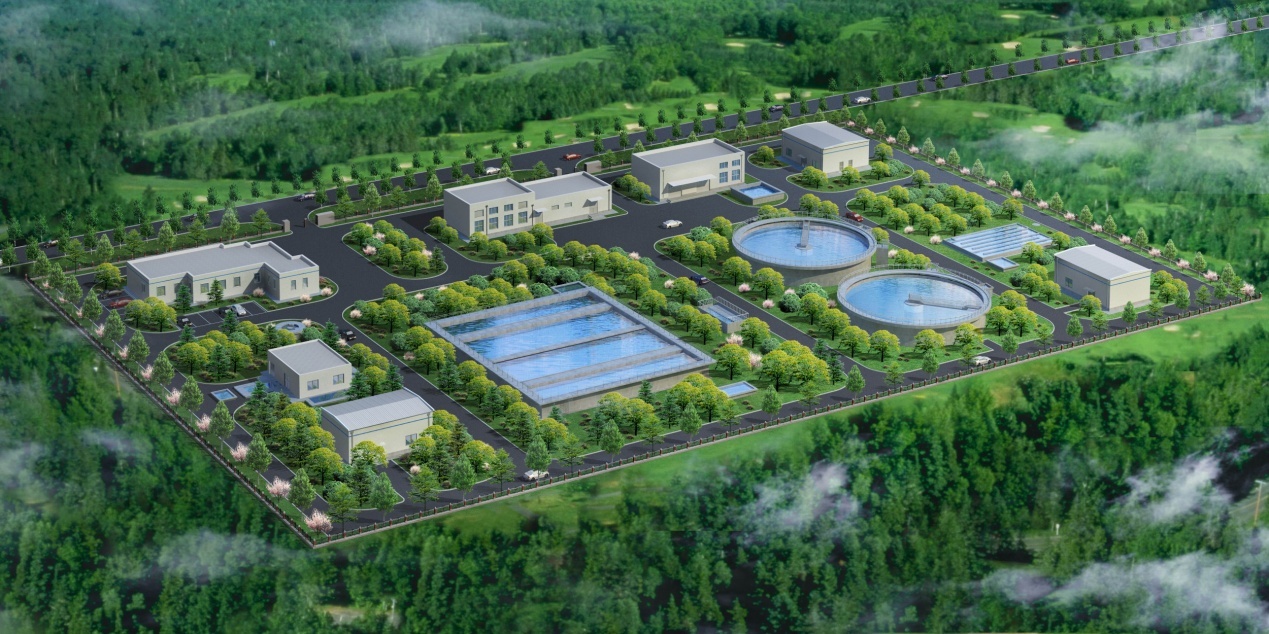 新城子水厂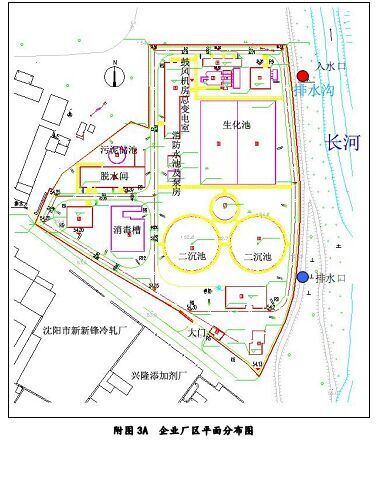 沙岭水厂化工园水厂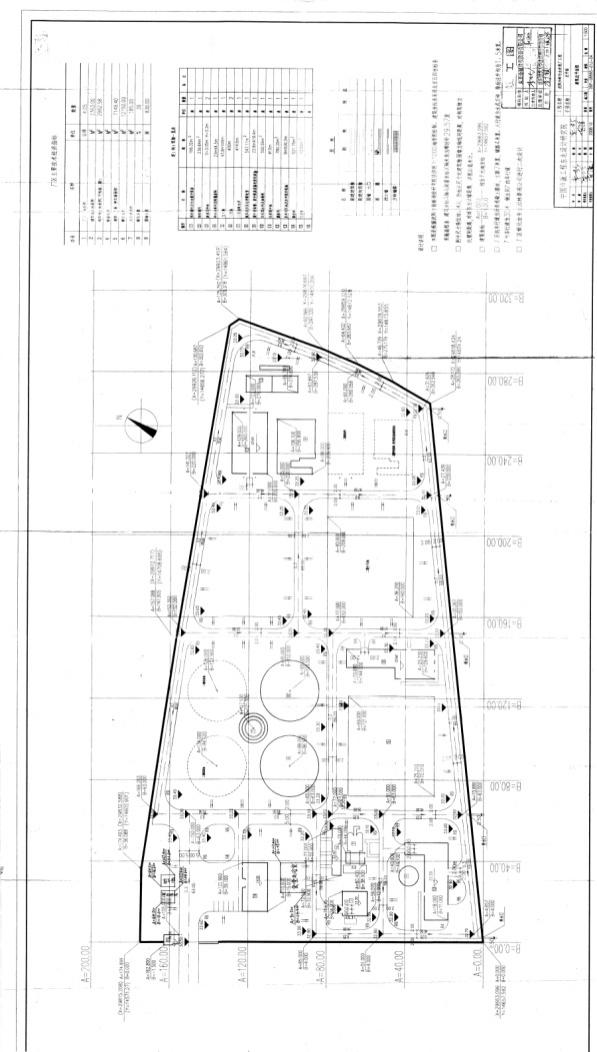 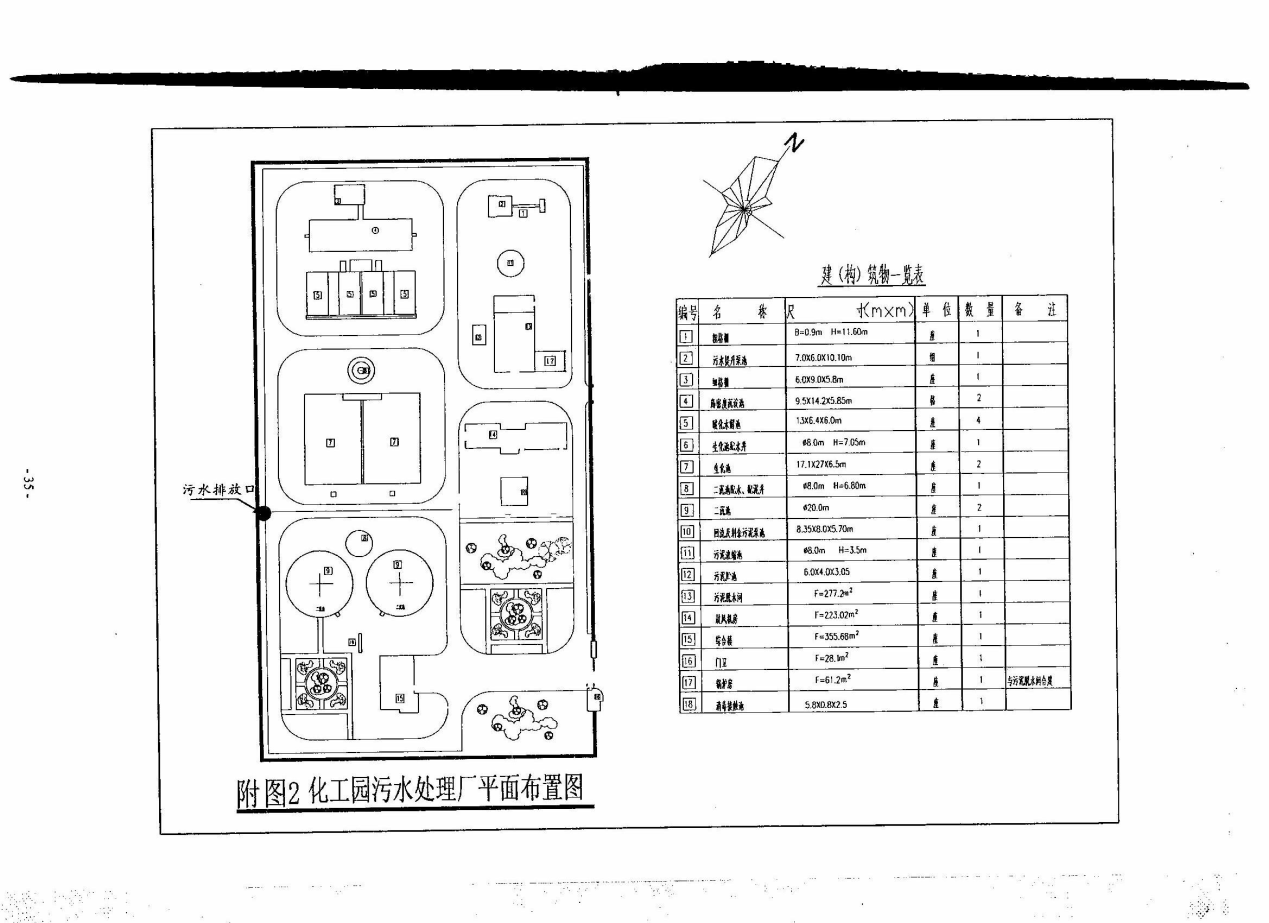 东陵水厂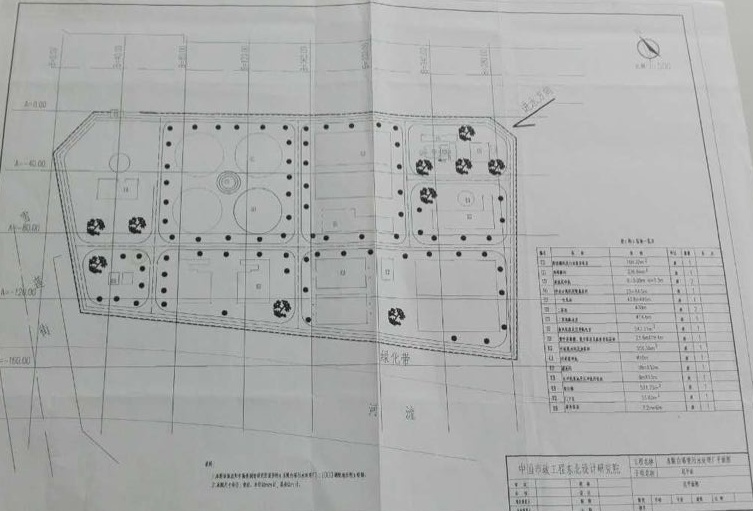 附件12.1生产安全事故应急预案体系图生产安全事故应急预案体系图12.2企业应急指挥机构图突发事件应急指挥机构框图12.3应急救援体系12.4应急反应系统图12.5生产安全事故应急响应程序图                                      Y                               N                                      Y12.6重大事故报告和办理程序图12.7隔离事故现场，设置警戒区示意图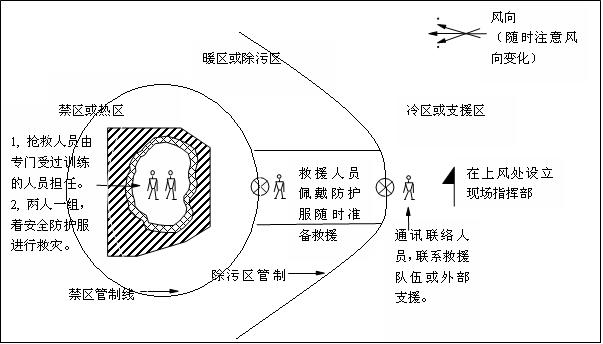 沈阳振兴环保工程有限公司生产安全事故专项应急预案目录（一）防汛应急预案1事件类型和危害程度分析	- 7 -2 应急处置基本原则	- 7 -3 组织机构及职责	- 7 -3.1 应急组织体系	- 7 -3.2 指挥机构及职责	- 8 -3.3 处置工作组的职责	- 9 -4 预防与预警	- 10 -4.1 危险源监测	- 10 -4.2 预警行动	- 10 -5 信息报告程序	- 11 -6 应急处置	- 11 -6.1 响应分级	- 11 -6.2 响应程序	- 12 -6.3 处置措施	- 12 -6.4 应急结束	- 14 -7 应急物资装备保障	- 14 -7.1 应急队伍	- 14 -7.2 应急物资和装备	- 14 -（二）防雨雪冰冻应急预案1 事件类型和危害程度分析	- 15 -2 应急处置基本原则	- 16 -3 应急指挥机构及职责	- 16 -3.1 应急组织体系	- 16 -3.2 指挥机构及职责	- 17 -3.3 救援工作组的职责	- 18 -4 预防与预警	- 18 -4.1 危险源监控	- 18 -4.2 预警行动	- 19 -5 信息报告	- 20 -5.1 应急值班电话	- 20 -5.2 应急报告的程序、方式和时限	- 20 -5.3 速报内容	- 21 -6 应急处置	- 21 -6.1 响应分级	- 21 -6.2 响应程序	- 22 -6.3 处置措施	- 23 -6.4 应急结束	- 25 -7 应急物资装备保障	- 25 -（三）防地震灾害应急预案1 事件类型和危害程度分析	- 26 -2 应急处置基本原则	- 27 -3 应急指挥机构及职责	- 28 -3.1 应急组织体系	- 28 -3.2 指挥机构及职责	- 29 -4 预防与预警	- 30 -4.1 危险源监控	- 30 -4.2 预警发布与预警行动	- 31 -4.3 预警结束	- 32 -5 信息报告程序	- 32 -6 应急处置	- 33 -6.1 响应分级	- 33 -6.2 响应程序	- 33 -6.3 应急处置	- 34 -6.4 各部门人员逃生线路	- 38 -6.5 应急结束	- 39 -7 应急物资装备保障	- 39 -7.1 应急队伍	- 39 -7.2 应急物资与装备	- 43 -7.3 通信与信息	- 43 -7.4 其他	- 43 -（四）中毒窒息应急预案1事故类型和危害程度分析	- 44 -1.1 事故风险的来源、特性	- 44 -1.2 事故类型、影响范围及后果	- 44 -2 应急处置基本原则	- 44 -3 应急机构及职责	- 44 -3.1应急机构	- 44 -3.2主要职责	- 45 -4预防与预警	- 47 -4.1 危险源监控	- 47 -4.2预警行动	- 47 -5 信息报告程序	- 48 -5.1联系方式	- 48 -5.2报告流程	- 48 -6应急处置	- 50 -6.1 响应分级	- 51 -6.2 响应程序	- 51 -6.3 处置措施	- 51 -6.3.1 人员轻伤处置原则	- 51 -6.3.2 人员重伤及以上事故处置原则	- 52 -6.3.3 伤员脱离事故区域后的处理	- 53 -6.3.4 呼吸、心跳情况的判定	- 53 -6.3.5 判断有无意识的方法	- 54 -6.3.6 伤员呼吸和心跳均停止时，应立即按心肺复苏法支持生命的三项基本措施，正确进行就地抢救。	- 54 -6.3.7 抢救过程中的判定	- 54 -6.3.8应急结束	- 55 -7 应急物资装备保障	- 55 -（五）职业伤害应急预案1 事故类型和危害程度分析	- 60 -1.1 事故风险的来源、特性	- 60 -1.2 事故类型、影响范围及后果	- 61 -2 应急处置基本原则	- 62 -3 组织机构及职责	- 62 -3.1应急组织体系	- 62 -3.2指挥机构及职责	- 63 -4 预防与预警	- 65 -4.1 危险源监控	- 65 -4.2 预警行动	- 65 -5信息报告程序	- 66 -6应急处置	- 68 -6.1 响应分级	- 68 -6.2 响应程序	- 68 -6.3处置措施	- 69 -6.3.1 人员轻伤处置原则	- 69 -6.3.2 人员重伤及以上事故处置原则	- 69 -6.3.3 伤员脱离事故区域后的处理	- 70 -6.3.4 呼吸、心跳情况的判定	- 71 -6.3.5 判断有无意识的方法	- 71 -6.3.6 伤员呼吸和心跳均停止处置	- 71 -6.4 应急结束	- 73 -7 应急物资装备保障	- 73 -（六）火灾爆炸应急预案1事故类型和危害程度分析	- 74 -1.1 事故风险的来源、特性	- 74 -1.2 事故类型、影响范围及后果	- 74 -3 应急机构及职责	- 74 -3.1应急机构	- 74 -4预防与预警	- 77 -4.1 危险源监控	- 77 -4.2预警行动	- 77 -4.2.1 预警分级	- 77 -4.2.2 预警的发布程序和相关要求	- 78 -4.2.3 预警发布后的应对程序和措施	- 78 -5 信息报告程序	- 78 -5.1联系方式	- 78 -5.2报告流程	- 78 -5.3报告流程图	- 79 -6应急处置	- 79 -6.1 响应分级	- 79 -6.2 响应程序	- 80 -6.2.1 应急响应启动条件	- 80 -6.2.2 响应启动	- 80 -6.3 处置措施	- 80 -6.3.1处置原则	- 80 -6.3.2报告	- 81 -6.3.3先期处置	错误！未定义书签。6.3.4应急处置	- 81 -6.3.5扩大应急响应	- 81 -6.3.8应急结束	- 82 -7 应急物资装备保障	- 82 -7.1有关应急机构或人员的联系方式	- 82 -（七）交通事故应急预案1事故类型和危害程度分析	- 84 -1.1 事故风险的来源、特性	- 84 -1.2 事故类型、影响范围及后果	- 84 -2 应急处置基本原则	- 84 -3.1 应急组织体系	- 84 -3.2指挥机构及职责	错误！未定义书签。4 预防与预警	- 87 -4.1 危险源监控	- 87 -4.2 预警行动	- 87 -4.3  预警结束	- 88 -5 信息报告程序	- 88 -6 应急响应	- 88 -6.1 响应分级	- 88 -6.2 响应程序	- 89 -6.3 处置措施	- 90 -7 应急物质装备保障	- 93 -（八）主要设备故障应急预案1 事故类型和危害程度分析	- 93 -2 应急处置的基本原则	- 94 -3 组织机构及职责	- 94 -3.1 应急组织体系	- 94 -3.2 指挥机构及职责	- 94 -4 预防与预警	- 96 -4.1 危险源监控	- 96 -4.2 预警行动	- 97 -5 信息报告程序	- 98 -6 应急响应	- 98 -6.3 处置措施	- 98 -6.4应急结束	- 99 -7 应急物资装备保障	- 99 -（九）食物中毒事件应急预案1 事件类型和危害程度分析	- 101 -1.1事故类型	- 101 -1.2 事件类型、影响范围及后果	- 102 -2 应急处置基本原则	- 102 -3 组织机构及职责	- 102 -3.1 组织机构	- 102 -3.1.1应急救援领导小组	- 102 -3.1.2应急救援管理办公室	- 102 -3.2 职责	- 103 -3.2.1 应急救援指挥部职责	- 103 -3.2.2 应急救援管理办公室职责	- 103 -3.2.3 职工食堂职责	- 103 -3.2.4 政工部职责	- 104 -3.2.5 采购部门职责	- 104 -4 预防与预警	- 104 -4.1危险源风险监控	- 104 -4.2预警行动	- 105 -4.3 预警结束	- 106 -5信息报告	986.1 响应分级	- 106 -6.2 响应程序	- 107 -6.3 应急处置	- 107 -6.4 应急结束	- 108 -7 应急物资装备保障	100（十）环境污染事故应急预案1 事件类型和危害程度分析	1022 应急处置基本原则	1023 组织机构及职责	1023.1 应急组织体系	1023.2 指挥机构及职责	1023.2.1 进口出口水质超标应急指挥小组	1023.2.2 进口出口水质超标应急组织机构的职责	1034 预防与预警	1034.1危险源风险监控	1034.2预警行动	1035 信息报告程序	1036 应急处置	1046.1 响应分级	1046.2 响应程序	1056.3处置措施	1057 应急物资装备保障	105（一）防汛应急预案1事件类型和危害程度分析1.1 在暴雨、雷电、龙卷风、台风异常天气作用下，极易造成户外设备设施的损坏、环境污染、雨水泵房、循环水泵房进水，设备停运，机组停机；电缆沟进水，排水沟不畅时，易汇集雨水形成内涝，变电所、避雷装置被雷击和大风造成断线、被大风带起的飘浮物能引起不必要的事故发生，发生全厂停电事故等严重后果。1.2在异常天气作用下，造成异物高空坠落、作业场所地面湿滑、设备设施导电性增强，危险几率增大，易发生人身伤亡事故。2 应急处置基本原则    坚持以人为本，实行“安全第一、常备不懈、以防为主、全力抢险”的方针，以及团结协作和局部利益服从全局利益的原则，以高度的责任感和使命感,进一步统一认识,克服松懈麻痹思想,求真务实,扎实做好突发洪涝灾害的应急准备与抢险救援工作，确保水厂人员安全。3 组织机构及职责3.1 应急组织体系3.1.1 应急救援指挥部组  长：总经理、党支部书记副组长：党支部副书记、各厂厂长、综合部副主任、安全生产部副主任、政工部副主任成  员：各厂厂长助理及安全员及各厂办公室人员3.1.2 应急救援办公室    指挥部在安全生产部设防雨雪冰冻灾害应急救援办公室，办公室设在安全生产部，负责本预案的执行和日常管理工作。3.1.3 应急救援工作组（1）外联及车辆保障工作组 公司综合部办公室及各水厂办公室（2）人员疏散救援工作组  安全生产部及各水厂全体人员（3）现场抢险工作组       各水厂生产运行全体人员（4）医疗及后勤保障工作组  政工部及各水厂办公室全体人员（5）物资供应保障工作组  公司综合办公室和各水厂办公室3.2 指挥机构及职责3.2.1 在发生暴雨、雷电、龙卷风、台风等异常天气后，根据事故报告立即按本预案规定的程序,组织全厂力量赶赴现场进行事故处理,使损失降到最低限,迅速恢复或达到新的稳定运行状态。3.2.2 负责向国电东北环保产业集团有限公司报告本厂的事故情况和事故处理进展情况。3.2.3 各应急小组在事故发生后，应立即按职责分工，赶赴现场组织事故处理。首先,要按照保人身、保设备的原则,避免人身伤害和重大设备损坏事故。3.2.4 各应急小组在事故发生后，应立即按职责分工，赶赴现场组织抢险、救灾和事故处理。首先，要按照保设备的原则，避免重大设备损坏事故，保障安全运行或安全停机，严防事故的蔓延及扩大，尽快恢复正常的生产和运行方式。3.2.5 在抢险、救灾和事故处理期间，各岗位尽职尽责，联络渠道要明确畅通。3.2.6组织和提供抢险、救灾和事故恢复所需要的物品、备件、机动车辆等工具。组织实施所必须采取的临时性措施。3.3 处置工作组的职责3.3.1外联及车辆保障工作组：负责对外联系救援组织，增加援助力量，同时负责应急车辆的调度和调配。3.3.2人员疏散救援工作组：负责事故现场的警戒、人员疏散工作。设置明显警戒标志的隔离带，其他人员一律不得进入隔离区内。组织遇险人员有秩序向安全地点撤离，及时对现场被困人员进行解救，并撤离到安全地点。3.3.3现场抢险工作组：根据事故的情况，隔离事故设备，对运行设备加强维护及检查，保证运行设备安全、稳定。 3.3.4医疗及后勤保障工作组：负责联络医疗机构及灾后的诊疗恢复等工作；负责生活保障，保障救援人员所需的食物等生活必需品；3.3.5物资供应保障工作组：负责为事故现场施救提供抢险救援的器材和物资，保证事故抢修顺利进行。4 预防与预警4.1 危险源监测4.1.1 异常天气发生期间，可能发生的事故分析，大量洪水涌入厂区，必然造成各泵坑、地面设备淹没水中。此种情况发生时，能造成全厂停电，必须判断准确，确保安全停机。4.1.2危险化学品泄漏能造成严重环境污染，同时，也可能造成人员伤害。4.1.3厂内排水不畅，能引起厂区内涝，严重时会影响设备的正常运行。4.1.4 变电所、提升泵房、鼓风机房、脱水间、综合楼出现大量进水，会影响系统的正常运行，严重时能造成设备故障和损毁。4.2 预警行动4.2.1 在异常天气事件发生前对全厂进行排查，找出薄弱环节、危险点，及时分析和预测异常暴雨事件的发展可能带来的后果，预先采取有针对性地措施进行防范。4.2.2 各部门要群策群力，顾全大局，针对异常事件的蔓延要及时采取措施，防止事故扩大。4.2.3在异常天气发生后，立即判明对设备和厂区的影响、发展趋势及可能造成的严重后果，发现异常情况各部门要及时沟通，及时处理，服从安排。4.2.4各部门人员在异常天气发生后，在人身安全不受危害的情况下要坚守本职岗位，听从指挥中心的统一安排，逐步进行生产、生活恢复工作。4.2.5根据实际情况逐步恢复正常的生产和生活状况，在恢复过程中工作，要注意过程安全管理，防止人身伤亡及损坏设备。4.2.6 根据现场恢复情况，由各厂厂长宣布异常天气应急处理情况的终止，生产秩序和生活秩序恢复为正常状态。5 信息报告程序通信联系电话：按本厂下发的电话号码簿执行。在异常情况发生后，通信应急小组全力确保调度电话的畅通，所有相关人员的手机保证联系畅通。由安全生产部在发生事件3小时内报告国电东北环保产业集团有限公司安全生产部。6 应急处置6.1 响应分级6.1.1按照发生洪涝灾害的严重程度和紧急程度，应急预警机制分为一级预警和二级预警。6.1.2一级预警是指厂区排水出口水位底于外联水域警戒线水位发生区域河流性特大洪水，可导致厂区和周边范围内建筑物等遭受洪涝灾害。厂应急领导小组启动一级应急响应程序。6.1.3二级预警是指提升泵房液位临界或高于警戒线发生区域性较大险情，可导致厂区发生洪涝灾害。厂应急领导小组启动二级应急响应程序。6.2 响应程序6.2.1 异常天气发生后由值班人员立即向总值班领导汇报，再由值班领导向厂长汇报，厂长根据情况，发布命令启动执行本应急预案。应急领导小组立即组织抢险、救灾和事故的应急处理。6.2.2各部门人员接到命令后迅速安排本部门人员各就各位，积极投入抢险救灾工作中。6.3 处置措施6.3.1一级预警应急响应措施（1）当各厂出现出水口水位底于警戒线发生区域河流性特大洪水时，水厂停止向外排水，必要时可关闭相应闸门。（2）各变电所内的电气系统要进行拉闸断电处理，并用沙袋将各变电所的进水通道封堵好，避免高低压边变配电系统受损。（3）现场抢险小组应及时使用沙袋将重点防洪涝区域或部位堵住或垒成防水坝，力保水厂发生洪涝灾害的损失降至最低。（4）在水势无法控制的情况下，应急领导小组负责下达紧急疏散命令并由人员疏散解救小组负责全厂职工的安全有序撤离。（5）由人员疏散解救小组负责勘察撤离路线，尽全力将职工全部撤离到厂外的安全地点，如未发现可行的路线，要组织全部职工撤离到厂内的高点（生化池上）,等待救援人员。（6）重点区域及部位第一，变电所、提升泵房、厂区所有低压配电室。第二，综合楼。6.3.2二级预警应急响应措施（1）二级预警是指提升泵房液位临界或高于警戒线发生区域性较大险情时，应关闭水厂生产设备，全力保证提升泵向外排水，在尽量保证水泵不超负荷情况下，采取尽可能低的液位方式运行。（2）如不能满足排水，厂区内发生洪水外溢时，现场抢险小组应及时使用沙袋将重点防洪涝区域或部位堵住或垒成防水坝，防止大量洪水流入厂区。（3）当厂区积累大量外溢洪水时，现场抢险小组应采取积极响应措施，使用备用泵向外排水。（4）根据实际情况需要各应急小组积极备战，力保水厂发生洪涝灾害的损失降至最低。（5）重点防洪涝区域或部位第一，变电所、提升泵房；第二，重点部位是高低压配电室、电缆沟。6.4 应急结束6.4.1 异常天气结束，暴雨产生的积水没有造成设备损坏或进水泵房内积水被有效处理，大风没有造成设备损坏或损坏的线路从运行系统中隔离，不影响机组安全稳定运行，机组达到新的稳定运行状态为事故应急处理的终止点。由应急领导小组组长宣布应急行动结束。7 应急物资装备保障7.1 应急队伍应急队伍：设备维修人员42人、电气设备维修5人、综合后勤10人等。7.2 应急物资和装备应急车辆10台，、急救箱5组、应急水泵5台、水带10捆、铁锹20把、救生衣30件、沙袋150袋，编制袋若干。7.2 应急物资和装备（二）防雨雪冰冻应急预案1 事件类型和危害程度分析1.1 事件类型	雨雪冰冻灾害主要发生在冬季，但秋冬交替和冬春交替之际偶尔也会出现。这种气象灾害是由降雪（或雨夹雪、霰、冰粒、冻雨等）或降雨后遇低温形成的积雪、结冰现象，会对员工生命财产安全和设备正常运行造成危害。1.2危害程度分析1.2.1 雨雪冰冻灾害直接对安全生产运行构成威胁。可能导致污水处理系统严重积雪冰冻、可能使户外电气设备、机械设备设施损坏、厂房坍塌，甚至引发人身伤害事故。1.2.2 雨雪冰冻灾害对交通安全有很大影响。可能导致地面塌陷、路面湿滑，增加交通事故发生的几率，造成交通受阻或交通事故。1.2.3 雨雪冰冻灾可能导致室外供水、供汽、供气管路冻结，造成生产和生活供水、供气、供汽中断。2 应急处置基本原则坚持以人为本，实行“安全第一、常备不懈、以防为主、全力抢险”的方针，以及团结协作和局部利益服从全局利益的原则，以高度的责任感和使命感,进一步统一认识,克服松懈麻痹思想,求真务实,扎实做好突发洪涝灾害的应急准备与抢险救援工作，确保水厂人员安全。3 应急指挥机构及职责3.1 应急组织体系3.1.1 应急救援指挥部组  长：总经理、党支部书记副组长：党支部副书记、各厂厂长、综合部副主任、安全生产部副主任、政工部副主任成  员：各厂厂长助理及安全员及各厂办公室人员3.1.2 应急救援办公室指挥部在安全生产部设防雨雪冰冻灾害应急救援办公室，办公室设在安全生产部，负责本预案的执行和日常管理工作。3.1.3 应急救援工作组（1）外联及车辆保障工作组 公司综合部办公室及各水厂办公室（2）人员疏散救援工作组  安全生产部及各水厂全体人员（3）现场抢险工作组       各水厂生产运行全体人员（4）医疗及后勤保障工作组  政工部及各水厂办公室全体人员（5）物资供应保障工作组  公司综合办公室和各水厂办公室3.2 指挥机构及职责3.2.1 应急救援领导小组的职责（1）发布和解除应急救援命令和信号；（2）组织指挥救援队实施救援工作；（3）向上级汇报突发事件的情况，必要时向有关单位发出救援请求。3.2.2 应急救援办公室的职责（1）负责组织本应急预案的编制、修订及审核；（2）负责组建应急救援专业队伍，并组织实施和演练；（3）检查督促做好预防措施和应急救援的各项准备工作。3.3 救援工作组的职责3.3.1 外联及车辆保障工作组职  责：负责对外联系救援组织，增加援助力量，同时负责应急车辆的调度和调配。3.3.2 人员疏散救援工作组职  责：负责事故现场的警戒、人员疏散工作。设置明显警戒标志的隔离带，其他人员一律不得进入隔离区内。组织遇险人员有秩序向安全地点撤离，及时对现场被困人员进行解救，并撤离到安全地点。3.3.3 现场抢险工作组职  责：根据事故的情况，隔离事故设备，对运行设备加强维护及检查，保证运行设备安全、稳定。 3.3.4 医疗及后勤保障工作组职  责：负责联络医疗机构及灾后的诊疗恢复等工作；负责生活保障，保障救援人员所需的食物等生活必需品；3.3.5 物资供应保障工作组职  责：负责为事故现场施救提供抢险救援的器材和物资，保证事故抢修顺利进行。4 预防与预警4.1 危险源监控4.1.1 风险监测的责任部门和人员雨雪冰冻灾害的风险预警信息监测由安全生产部负责。4.1.2 风险监测的方法和信息收集渠道雨雪冰冻灾害风险监测信息渠道主要来自省、市政府部门发布的雨雪冰冻灾害预警信息。4.1.3 风险监测所获得信息的报告程序安全生产部要加强当地雨雪冰冻灾害天气预报信息的监测，对本厂设备安全运行状况进行评估，并将结果及时报送各厂厂长。4.2 预警行动4.2.1 预警分级预报等级按国家统一标准划分为4级：（1）Ⅳ级：一般雨雪冰冻灾害；（2）Ⅲ级：较大雨雪冰冻灾害；（3）Ⅱ级：大雨雪冰冻灾害；（4）Ⅰ级：特大雨雪冰冻灾害。4.2.2 预警发布（1）雨雪冰冻灾害预警由安全设备部负责确定级别，经厂长签发后发布。（2）本厂各部门负责人及时转发本厂发布的雨雪冰冻灾害预警信息。4.2.3 预警发布后的应对措施（1）加强宣传，增强全员预防冰冻灾害和自我保护意识，做好防御特大雨雪冰冻灾害的思想准备。（2）建立健全防御雨雪冰冻灾害组织指挥机构，落实责任人、防御雨雪冰冻灾害抢险队伍，构建冰冻灾害易造成重大损失的重要生产设备的监测及预警措施，加强防御雨雪冰冻灾害专业机动抢险队的培训工作。（3）提前做好各类安全检查，落实安全度过雨雪冰冻灾害的方案。（4）各部门要及时落实本部门的防御雨雪冰冻灾害应急预案。（5）按照分级负责的原则，储备必需的防御雨雪冰冻灾害物资，合理配置。（6）充分利用通信网络，确保雨雪冰冻期间通信完好和畅通。4.2.4当低温雨雪冰冻天气状况好转，省、市政府部门发布雨雪冰冻灾害预警结束信息时，安全生产部对各水厂设备安全运行状况进行评估，并将结果及时报送各厂厂长，由各厂厂长宣布结束预警。5 信息报告5.1 应急值班电话    水厂24小时应急值班电话：138403909905.2 应急报告的程序、方式和时限5.2.1 雨雪冰冻灾害信息实行归口处理，由安全生产部负责向环保集团公司上报。5.2.2 雨雪冰冻灾害信息的报送，应快速、准确，重要信息立即上报，若一时难以准确把握，先报告基本情况，后抓紧核实补报详情。5.2.3 有关部门在发现或接到雨雪冰冻灾害事件的报告后，经核实无误，应依据职责分工，立即组织调集力量开展应急处置工作，全力控制事态发展，并在2小时内向厂长报告。5.2.4 III-Ⅰ级预警信息发布和应急响应启动后，事件所涉及的部门应当将进展情况及时上报厂部。水厂按上级要求将进展信息进行上报。5.3 速报内容    灾害速报的内容主要包括雨雪冰冻灾害险情或灾情发生的地点、时间、灾害类型、灾害体的规模、影响范围和程度、已采取的应急处置措施和成效，可能的引发因素和发展趋势等。对已造成后果的灾害，速报内容还要包括伤亡和失踪的人数以及造成的直接经济损失。6 应急处置6.1 响应分级在本预案中将雨雪冰冻灾害的应急响应级别分为4级：（1） Ⅳ级响应：应对一般雨雪冰冻灾害。（2） Ⅲ级响应：应对较大雨雪冰冻灾害。（3） Ⅱ级响应：应对大雨雪冰冻灾害。（4） Ⅰ级响应：应对特大雨雪冰冻灾害。6.2 响应程序    6.2.1 启动应急预案的条件（1）Ⅳ级响应：当地出现低温雨雪冰冻天气，预计未来24小时内降雪量仍将达到5毫米以上；线路出现结冰现象；厂生产设备因冰冻发生损坏事故。（2）Ⅲ级响应：当地出现连续5天以上的低温雨雪冰冻天气，预计未来24小时内降雪量仍将达到10毫米以上；线路部分结冰，发生跳闸；厂生产设备因冰冻发生损坏事故。（3）Ⅱ级响应：当地出现连续10天以上的低温雨雪冰冻天气，预计未来24小时内降雪量仍将达到10毫米以上；线路结冰严重，部分发生跳闸；厂重要生产设备因冰冻发生损坏事故。（4）Ⅰ级响应：当地出现连续15天以上的低温雨雪冰冻天气，预计未来24小时内降雪量仍将达到15毫米以上；线路结冰特别严重，全部发生跳闸；厂重要生产设备因冰冻发生严重损坏事故。6.2.2 响应启动（1）Ⅳ级响应：各厂厂长宣布启动应急预案；（2）Ⅲ级响应：各厂厂长宣布启动应急预案；（3）Ⅱ级响应：各厂厂长宣布启动应急预案；（4）Ⅰ级响应：各厂厂长宣布启动应急预案。6.2.3 响应行动当确认灾害灾情发生时，立即启动相应级别应急预案，成立现场指挥部，召开应急会议，调动参与应急处置的各相关部门有关人员和处置队伍赶赴现场，按照“统一指挥、分工负责、专业处置”的要求和预案分工，相互配合、密切协作，有效地开展各项应急处置和救援工作。6.3 处置措施6.3.1先期处置（1）对是否改变运行方式、转移职工和应采取的措施做出决策；（2）及时划分灾害危险区，设立明显的警示标志，确定预警信号；（3）加强联络，防止灾害进一步扩大，避免抢险救灾可能导致的二次人员伤亡。6.3.2应急处置（1）当发生雨雪冰冻灾害后，安全设备部要及时掌握灾害性天气的动向，增加观测次数，提高分析预报和预警预报频次，及时向防雨雪冰冻应急小组领导和成员通报监测预报信息。（2）应急小组成员接到通知后，应迅速赶赴事故现场，核实雨雪冰冻灾害引发事故的地点、程度等信息，同时要立即向上级领导汇报。（3）事故现场同时发生人身伤亡事故时，现场人员应及时向本部门负责人报告，部门负责人及时将事故情况上报厂长，由主管安全副厂长宣布启动人身伤亡事故应急预案和相应的处置方案，要求通讯保持随时畅通。（4）由各厂组织进行道路及厂房的除雪、除冰工作，确保厂区主要道路的畅通。（5）厂安全员监督现场安全措施落实和人员到位情况。（6）由综合办公室、政工部及各厂办公室负责组织后勤、医疗保障组，保证信息畅通，随时提供铁锹、扫帚、雨鞋、棉衣等应急物资及保证系统恢复所需物资的供应。（7）各厂负责恢复生产设备的正常运行；同时根据雨雪冰冻灾害损坏的设备，及时与安全生产部和维修厂家沟通，以便在第一时间恢复设备正常运行。（8）各厂负责维持现场的生产秩序，保持稳定生产。（9）综合办公室及各水厂办公室负责应急小组备足车辆，以备应急处置急用。（10）发生特大和重大雨雪冰冻灾害时，由安全生产部向国电东北环保产业集团有限公司及地方政府汇报事故情况。（11）发生雨雪冰冻灾害后，应急小组应密切关注灾害性天气的发展趋势、生产、生活设备的运行情况，防止发生管道冻裂跑水、污水处理系统损坏、交通事故等次生灾害。（12）当灾害扩大无法控制时，由安全生产部向地方政府请求支援。6.3.3 扩大应急响应现场指挥部应随时跟踪事态的进展情况，一旦发现事态有进一步扩大的趋势，有可能超出自身的控制能力，应立即向地方政府、调度和上级主管单位报告，由应急领导小组协助调配其他应急资源参与处置工作。6.4 应急结束6.4.1 雨雪冰冻灾害处置工作已基本完成，次生、衍生危害基本消除，应急处置工作即告结束。6.4.2 IV-III级应急响应终止：根据现场生产恢复情况，由各厂厂长发布命令结束应急响应。6.4.3 II-I级应急响应终止：根据现场生产恢复情况，由各厂厂长发布命令结束应急响应。7 应急物资装备保障7.1 应急队伍应急队伍：设备维修人员42人、电气设备维修5人、综合后勤10人等。应急物资和技术装备：应急车辆10台，推雪板50把、棉门帘50条。7.2任何部门和个人都有参加防御雨雪冰冻救灾的义务。7.3水厂应加强防御雨雪冰冻灾害专业应急队伍建设，加强专业人员技术培训，确保防御雨雪冰冻抢险需要。7.4应急物资与装备各厂办公室结合水厂实际储备一定数量防御雨雪冰冻灾害物资。防御雨雪冰冻灾害物资调拨原则：先使用我厂储备的防御雨雪冰冻灾害物资，在不能满足情况下，向上级主管部门提出援助申请。7.5 通信与信息由安全生产部编制防御雨雪冰冻抢险各部门责任人、防御雨雪冰冻指挥机构的联系电话、传真电话，值班电话、主要责任人联系电话等的通讯录，并经常进行核实、更新，以保障联络畅通。7.6 经费财务部预算要安排资金作为防御雨雪冰冻抢险应急资金。7.7 其他综合办公室负责各水厂救灾车辆的调配工作，优先保证防御雨雪冰冻抢险人员、防御雨雪冰冻救灾物资的运输。安全生产部及政工部负责组织医疗卫生队赴生产现场巡医问诊，开展伤病员救治等工作。（三）防地震灾害应急预案1 事件类型和危害程度分析    地震是地球内部介质局部发生急剧的破裂，产生地震波，从而在一定范围内引起地面振动的现象。在海底或滨海地区发生的强烈地震，能引起巨大的波浪，称为海啸。地震是极其频繁的，全球每年发生地震约500万次，给人类生活造成很大影响。由于地下深处岩石破裂、错动把长期积累起来的能量急剧释放出来，以地震波的形式向四面八方传播出去，到地面引起的房摇地动称为构造地震。这类地震发生的次数最多，破坏力也最大，约占全世界地震的90%以上。地震的一种基本现象是地面震动。强烈的地面震动可以在几分钟甚至几秒钟内造成自然景观和人工建筑的破坏，如山崩、地裂（地表可见的断层和地裂缝）、滑坡、江河堵塞、房屋倒塌、道路坼裂、铁轨扭曲、桥梁断折、堤坝溃决、地下管道毁坏等。在有些地方还会造成砂土液化，以致地基失效，引起结构坚固的建筑物整体倾倒。在大地震后，震中附近地区可能发生地壳形变，即大面积、大幅度的地面隆起（或沉降）和水平位移。大地震还会激发地球整体的长周期自由振荡，产生余震。同时地震的直接灾害发生后，会引发出次生灾害。有时，次生灾害所造成的伤亡和损失，比直接灾害还大。地震引起的次生灾害主要有； 火灾，由震后火源失控引起； 水灾，由灰坝坝体决口或生产用水管道断裂等引起； 气体泄漏，由建筑物或装置破坏等引起； 瘟疫，由震后生存环境的严重破坏所引起。2 应急处置基本原则以人为本，安全第一。把保障我厂职工的生命财产安全作为应急工作的出发点和落脚点，最大程度地减少突发地质灾害造成的损失。统一指挥，分级负责。在市委、市政府以及国电东北环保产业集团有限公司的统一领导下，有关部门密切配合，分工协作，完善联动协调和快速反应机制，快速、准确、有效应对地质灾害。3 应急指挥机构及职责3.1 应急组织体系3.1.1 应急救援指挥部组  长：总经理、党支部书记副组长：党支部副书记、各厂厂长、综合部副主任、安全生产部副主任、政工部副主任成  员：各厂厂长助理及安全员及各厂办公室人员应急管理办公室设在安全生产部，为常设机构，由安全生产部副主任负责本预案的执行和日常监督和管理工作。3.1.2应急处置工作组（1）抗震抢险工作组组  长:各厂厂长副组长：各厂厂长助理成  员：生产运行人员           （2）安全处置救援工作组组  长:各厂厂长副组长：各厂厂长助理成  员：生产运行人员           （3）后勤保障工作组组  长:各厂厂长副组长：各厂厂长助理成  员：各厂办公室人员3.2 指挥机构及职责3.2.1 应急救援指挥部的职责（1）负责地震应急重大事项的决策和指挥。（2）在地震灾害发生后，立即启动地震应急预案。 根据受灾情况确定响应等级，立足水厂资源，开展抗震救灾工作。（3）负责向上级主管部门和地方政府应急事件管理机构报告本厂的受灾情况、灾后自救和恢复情况。（4）负责指导各应急工作组按职责分工组织抗震救灾工作。按照“保人身、保设备、保安全”的原则,保障人身和设备安全,尽快恢复正常的生产生活秩序。（5）根据抗震抢险恢复生产生活的程度和灾情减弱的趋势，及时调整抗震减灾恢复生产生活的方案和措施。（6）完成灾后(人员伤亡情况、设备损坏情况、经济损失情况和处理经过)相关统计、记录及档案的归档。（7）宣布地震应急工作的结束。3.2.2 应急处置工作组的职责（1）抗震抢险生产组职责：接受抗震抢险应急指挥部领导，组织和开展生产现场的抢险救灾工作；迅速查清系统受损情况，积极采取应对措施稳定或恢复生产。（2）安全处置救援工作组职责：接受抗震抢险应急指挥部领导，组织和开展生活区域的抢险救灾；迅速组织救治、转移伤员、老弱病残人员并及时排查人员、房屋建筑受损情况；积极采取应对措施组织恢复生活，安置、疏散，保障员工基本生活条件。（3）后勤保障工作组职责：接受抗震抢险应急指挥部领导，负责对外进行沟通联络，负责事故现场施救提供抢险救援的器材、物资、生活必需品等，负责抗震救灾物资的调配、管理，对援助物资的接受管理和调配，根据需求储备好相应的资金并做到专款专用，做好抗震救灾的外围后勤保障工作。4 预防与预警4.1 危险源监控4.1.1 风险监测的责任部门和人员短期地震预报信息由安全生产部负责接收。4.1.2 风险监测的方法和信息收集渠道地震预报信息主要来自省（区、市）人民政府决策发布的短期地震预报。4.1.3 风险监测所获得信息的报告程序安全生产部收到预报后应立即汇报厂地震应急指挥部有关人员。4.2 预警发布与预警行动4.2.1 预警分级地震预警级别按照可能发生地震事件的严重性和紧迫程度，地震预警发布级别分为四级，分别用红色、橙色、黄色表示。（1）Ⅰ级预警（红色）：地震临震预警，未来１０日内可能发生Ｍ≥５．０级地震。（2）Ⅱ级预警（橙色）：地震短期预警，未来３个月内可能发生Ｍ≥５．０级地震。（3）Ⅲ级预警（黄色）：地震中期预警，未来１年或稍长时间内可能发生Ｍ≥５０级地震。（4）Ⅳ级预警（蓝色）：地震远期预警，未来数年到数十年强震形势的粗略估计与概率性预测。4.2.2 预警发布程序安全生产部根据省（区、市）人民政府决策发布的短期地震预报请示公司地震应急指挥部后，在各厂范围内利用通知、公告等形式发布相应级别的预警。4.2.3 预警发布后的应对程序和措施各厂各部门采取相应等级的应急防御措施，根据震情发展和建筑物抗震能力以及周围工程设施情况，发布避震通知，必要时组织避震疏散；对生命线工程和次生灾害源采取紧急防护措施；督促检查抢险救灾的准备工作。4.3 预警结束安全生产部收到省（区、市）人民政府决策发布的地震预警结束的通知后，由地震应急指挥部总指挥宣布地震预警结束，地震应急管理办公室在各厂内予以发布。5 信息报告程序5.1 应急值班电话水厂24小时应急值班电话：138403909905.2 应急报告的程序、方式和时限Ⅳ级一般地震灾害和Ⅲ级较大地震灾害发生后，厂各部门迅速调查了解灾情、人员伤亡情况及设备设施受损情况，向地震应急指挥部以电话方式报告，应急指挥办公室汇总后1小时内向上级主管部门报告。 Ⅱ级重大地震灾害和Ⅰ级特别重大地震灾害发生后，各厂厂长立即向上级主管部门报告，必要时可越级上报。综合办公室依据有关信息公开规定，及时接收公布震情和灾情信息；根据初步掌握的情况，组织灾情和震情趋势判断的公告；适时组织后续公告。5.3 速报内容灾害速报的内容主要包括地震灾害险情或灾情出现的时间、地点、类型、规模、可能的引发因素和发展趋势等。对已发生的地震灾害，速报内容还要包括伤亡和失踪的人数以及造成的直接经济损失。6 应急处置6.1 响应分级在本预案中将地震灾害的应急响应级别分为4级：（1） Ⅳ级响应：应对一般地震灾害。（2） Ⅲ级响应：应对较大灾害。（3） Ⅱ级响应：应对重大地震灾害。（4） Ⅰ级响应：应对特别重大地震灾害。6.2 响应程序6.2.1启动应急预案的条件（1）Ⅳ级响应：发生一般地震灾害事件时启动。（2）Ⅲ级响应：发生较大地震灾害事件时启动。（3）Ⅱ级响应：发生重大地震灾害事件时启动。（4）Ⅰ级响应：发生特别重大地震灾害事件时启动。6.2.2 响应启动（1）Ⅳ-Ⅲ级响应：向上级主管部门报告震情和灾情，启动沈阳振兴环保工程有限公司地震应急预案Ⅳ-Ⅲ级响应，沈阳振兴环保工程有限公司抗震救灾指挥部开始运作，指挥部应急处置工作组全部到位。（2）Ⅱ-Ⅰ级响应：向上级主管部门报告震情和灾情，经上级主管部门批准后启动沈阳振兴环保工程有限公司地震Ⅱ-Ⅰ级应急响应，沈阳振兴环保工程有限公司抗震救灾指挥部开始运作，指挥部应急处置工作组全部到位。6.2.3 响应行动（1）水厂地震应急响应责任主体为沈阳振兴环保工程有限公司所有部门。（2）发生地震灾情时，立即启动相应级别应急预案，成立现场指挥部，召开应急会议，调动参与地震灾害处置的各相关部门有关人员和处置队伍赶赴现场，按照“统一指挥、分工负责、专业处置”的要求和预案分工，相互配合、密切协作，有效地开展各项应急处置和救援工作。6.3 应急处置6.3.1 先期处置（1）对是否转移职工和应采取的措施做出决策；（2）对震损建筑物能否进入、能否破拆进行危险评估；探测泄漏危险品的种类、数量、泄漏范围、浓度，评估泄漏的危害性，采取处置措施；监视余震、火灾、爆炸、放射性污染、滑坡崩塌等次生灾害、损毁高大构筑物继续坍塌的威胁和因破拆建筑物而诱发的坍塌危险，及时向救援人员发出警告，采取防范措施。（3）及时划分地震灾害危险区，设立明显的警示标志，确定预警信号和撤离路线；（4）加强监测，防止灾害进一步扩大，避免抢险救灾可能导致的二次人员伤亡。6.3.2 应急处置6.3.2.1 应急救援指挥部应急措施（1）收集汇总震情、灾情，向政府抗震救灾指挥部和上级主管部门报告。（2）启动地震应急预案，紧急部署抗震救灾行动。（3）宣布沈阳振兴环保工程有限公司进入震后应急期。（4）根据救灾的需求，向政府部门和上级主管部门申请调遣抢救抢险队和医疗救护队赴沈阳振兴环保工程有限公司各水厂进行人员抢救和医疗救护。（5）查明通信破坏中断情况，采取应急措施沟通与外界的通信联系。（6）查明配电设备中断情况，采取应急措施保障抗震救灾应急用电。（7）组织抢修通信、供水、供电等生命线设施。（8）组织查明次生灾害情况和威胁，及时进行处置和防御。（9）组织安置职工，必要时疏散职工，保障职工食宿、饮水、医疗等基本生活需要。（10）明确避险场所：避险人员就近在现场空阔场地暂时避险，听候下一步通知。6.3.2.2 各岗位人员应急措施（1）发生地震时应按照“保人身、保设备、保安全”的原则进行处理或避险；各现场（作业）区域在地震时应在第一时间内以所在区域最高岗位人员为组长立即组成本区域抗震临时指挥小组，组织本区域人员避险，并争取利用各种通讯手段向高一级岗位人员保持联络畅通。（2）如果来不及跑时，应就近躲避，选择室内结实、开间小、有支撑的地方或者选择管道多、整体性好的场所；（3）躲避方式：蹲下或坐下，尽量卷曲身体，降低身体重心，用手护住头部或后颈，低头、闭眼，用湿毛巾捂住口鼻；（4）尽量利用身边物品保护头部；（5）选择躲避的地点，要尽量远离炉具、煤气管道、变压器、起重机、空压机、易燃易爆场所、有毒有害场所等。（6）集体撤离时，不要盲目拥向出口，要有秩序撤离；（7）一旦发生被埋压的情况，要注意观察周围环境，寻找通道，设法自救；如若无法自救时，不要大声呼救，要保存体力，尽力寻找水和食物，创造生存条件，当听到外面有人时再呼叫，或敲击出声，向外界传递求救信息，等待救援。（8）在设备上工作的检修人员应立即停止工作，躲在大柱子旁或较高大坚固设备下，或撤离到空矿的地域。（9）现场及化验室人员立即停止工作，远离高温高压管道、酸碱等有腐蚀溶液之处、电源或有可能带电的设备，撤离到空旷安全的地方。（10）综合楼管理人员应立即在各部门组织下有序撤离，在厂前区空旷地带避险，并组织清点好人员，按照事故预案成立抗震救灾小组准备救灾。（11）避险时不要从天井下撤离，以防高空落物伤人。楼房内的人，要迅速远离外墙、门窗和阳台，选择厨房、卫生间、楼梯间等开间小而不易倒塌的空间避震；也可以躲在桌下、内墙墙根、墙角、坚固家俱旁等易于形成三角空间的地方避震；更不要盲目跳楼。室外的人要避开高大建筑物等，把书包等物顶在头上，或用双手护住头部，防止被掉落的玻璃碎片、屋檐、装饰物砸伤，迅速跑到空旷场地蹲下；楼梯往往是建筑物抗震的薄弱部位，要看准脱险的合适时机。6.3.2.3 通勤车辆应急措施（1）地震发生时，车辆禁止行使。不得发车，关闭车门禁止人员上车，同时司机也要离开车辆。（2）车辆在没有出发时发生地震，停止发车，紧急疏散人员到空旷地方，但不靠近高大建筑物。（3）车辆行驶途中发生地震，立即减速靠边停下，疏散人员到空旷的地方。人员来不及下车时，乘员要抓紧车辆上的固定部位和车座位的靠背，减轻受伤程度。（4）发生地震时，车辆停靠尽量要远离建筑物。如果不能远离，要保持镇定紧急疏散人员。6.3.2.4 职工食堂应急措施（1）听到地震报警声，要保持镇定，听从后勤人员指挥。（2）在餐厅就餐的职工在后勤人员的组织下按离出口“就近不就远”的原则散离，即按座位自左到右，自前到后撤离到餐厅外安全地方。（3）迅速关闭、切断输电、燃气、供水系统和各种明火，防止震后滋生其它灾害。（4）迅速开展以抢救人员为主要内容的现场救护工作，及时将受伤人员转移并送至附近救护站抢救。6.3.3 扩大应急响应现场指挥部应随时跟踪事态的进展情况，当地震突发事件造成的破坏十分严重，超出沈阳振兴环保工程有限公司各水厂处置能力时，向市政府和上级主管部门请求支援。6.4 各水厂人员逃生线路6.5 应急结束6.5.1 当地震灾害事件的紧急处置工作基本完成，地震引发的次生灾害的后果基本消除，经震情趋势判断近期无发生较大地震的可能，灾区基本恢复正常社会秩序时，由应急指挥部宣布应急响应结束，厂地震应急办公室及时发布通知。6.5.2 应急期间的临时紧急措施，由归口管理部门负责宣布解除。7 应急物资装备保障7.1 应急队伍应急队伍：设备维修人员42人、电气设备维修5人、综合后勤10人等。应急物资和技术装备：应急车辆10台。7.1.1应急机构通讯名录7.1.2相关单位通讯录集团办公电话：837020427.1.3应急队伍通讯录7.2 应急物资与装备7.3 通信与信息7.3.1 地震应急期间综合办公室、安全生产部以办公电话、手机、网络等形式与上级主管部门、上级政府部门保持联系。7.3.2 地震应急期间当手机、电话、网络通讯全部中断并难以恢复时，由各厂厂长选派1名管理人员，采取一切方法，赶赴临近具备通讯条件的区域向上级政府部门报告。7.4 其他7.4.1厂内应急车辆应经常保养维护，处于良好的工作状态，满足地震应急的需要，抗震抢险指挥部根据工作需要随时调用车辆及驾驶人员。7.4.2各厂应保持各自区域内应急疏散通道的畅通、应急照明、应急指示灯完好；安全生产部应督促各厂做好应急疏散区域的设立，并督促各厂组织地震预警后的避震疏散。（四）中毒窒息应急预案1事故类型和危害程度分析1.1 事故风险的来源、特性缺氧窒息、中毒性窒息等造成的人身伤害。1.2 事故类型、影响范围及后果可能发生中毒窒息事故的区域和作业有：维修及日常操作中，进入受限空间，通风不畅存在有毒有害气体的场所作业时，未提前对作业环境进行气体检测；未提前对作业环境进行强制通风；未佩戴或佩戴防护用品不正确；其他原因造成缺氧窒息、中毒。2 应急处置基本原则坚持以人为本的原则，遵循“安全第一，预防为主，综合治理”的方针，坚持防御和救援相结合的原则。统一领导、分工负责、加强联动、快速响应，最大限度的减少突发事件造成的损失。严格遵守紧急救护的基本原则，现场采取积极措施保护伤员生命，减轻伤情，减少痛苦，并根据伤情需要，迅速联系医疗部门救治。3应急机构及职责3.1应急机构3.1.1领导小组组  长：总经理、党支部书记副组长：党支部副书记、各厂厂长、综合部副主任、安全生产部副主任、政工部副主任成  员：各厂厂长助理及安全员及各厂办公室人员指挥部下设应急事故处置办公室，办公室设在沈阳振兴环保工程有限公司安全生产部，负责应急事故处置工作。3.1.2工作小组应急指挥机构领导小组下设五个工作小组，分别为：（1）警戒疏散组组长：各厂厂长组员：各厂厂长助理及在职职工（2）现场抢救组组长：各厂厂长组员：各厂厂长助理及在职职工（3）后勤保障组组长：各厂厂长组员：各厂厂长助理及各厂办公室人员（4）事故调查组组长：安全生产部副主任组员：各厂厂长及厂长助理（5）善后处理组组长：政工部副主任 组员：各厂工会成员3.2主要职责3.2.1领导小组主要职责（1）贯彻落实国家有关突发事件管理工作的法律、法规，执行政府部门关于突发事件处理的重大部署；（2）监督应急管理责任制的落实情况，协调各部门职责的划分；（3） 部署突发事件发生后的善后处理及生产、生活恢复工作；（4）及时向上级部门报告突发事件的发生及处理情况；（5）签发审核论证后的应急预案。3.2.2工作小组主要职责（1）警戒疏散组。负责事故现场治安，设立警戒线以防止与事故现场无关人员进入警戒区，指导疏散职工，以及各种物质保卫的调配和管理。（2）现场抢救组。负责现场伤员救护，尽量减少人员伤亡；积极采取措施防止事故进一步扩大；制定和实施抢险方案。负责制定生产运行突发事件的应急预案。（3）后勤保障组。负责提供应急救援人员所需物资器材；负责保障救援人员所需食品供应；负责应急救援经费的供应。负责制定食堂、大面积传染病、交通等公共卫生突发事件、有关职工队伍和社会稳定的应急管理应急预案。（4）事故调查组。负责监视事故发展趋势，初步估计事故损失；配合有关部门做好事故原因的调查及处理。具体负责应急指挥机构的日常工作，及时向应急指挥机构领导小组报告突发事件情况；归口突发事件应急管理工作，负责传达政府、行业及上级有关突发事件应急管理的方针、政策和规定；组织落实应急指挥机构领导小组提出的各项措施、要求，监督落实情况；制定水厂突发事件管理工作的各项制度，指导突发事件的管理工作；检查突发事件应急预案、日常应急准备工作、组织演练的情况；指导、协调突发事件的处理工作。（5）善后处理组。负责做好事故伤亡人员家属的安抚工作；依据政策负责事故遇难者及家属的善后处理及受伤人员的医疗救助等。4预防与预警4.1 危险源监控危险源监控的责任部门为安全设备部。危险源监控的主要对象是生产过程中可能导致人身伤亡事故的安全管理薄弱环节和重要环节，收集各种事故征兆，对事故征兆进行纠正活动，防止该现象的扩展蔓延，逐渐使其恢复到正确状态，并建立相应信息档案。危险源监控所获得信息的报告程序：获得的信息人直接报告各厂厂长及助理，由各厂厂长汇报应急救援办公室和应急管理领导小组组长。4.2预警行动按照事故的严重性和紧急程度，人身事故突发事件分为Ⅰ级（发生人身死亡）、Ⅱ级（发生人身重伤）、Ⅲ级（发生人身轻伤）三种预警如下：Ⅰ级预警，预计将要发生人身死亡突发安全事件，事件发生后事态正在不断蔓延。Ⅱ级预警，预计将要发生人身重伤突发安全事件，事件发生后事态正在逐步扩大。Ⅲ级预警，预计将要发生人身轻伤突发安全事件，事件发生后事态有扩大的趋势。获得的信息人迅速、准确地向值班班长报告事故现场的重要信息，值班班长按汇报程序通知本预案相关人员，以采取相应的行动。当突发事件对人身可能造成威胁时，应及时启动警报系统。预警时，必须告知事故性质、对健康的影响、自我保护措施、注意事项等，以保证人员能够及时作出自我防护响应。决定实施疏散时，应确保人员了解疏散的相关信息，如疏散时间、路线及目的地等。对受伤人员采取及时有效地现场急救以及合理地转送医院进行治疗。事故发生后，应将有关事故的信息、影响、救援工作的进展等情况及时向公众进行统一发布，以消除人员的恐慌心理，控制谣言，避免公众的猜疑和不同。具体流程见附件《预警发布流程图》。预警结束指现场清理、人员清点和撤离、警戒解除后，预警结束。5信息报告程序5.1联系方式水厂24小时应急值班电话：13840390990医疗急救电话：1205.2报告流程当发生人身安全突发事件时，各厂值班人员立即汇报应急管理办公室和应急指挥领导小组。应急指挥领导小组接到值班人员“中毒窒息伤亡事故”的汇报后，宣布启动人身事故应急预案，并电话通知各应急处置组组长。应急处置组组长接到启动人身伤害救援预案的命令后，立即召集所属应急处置组成员，及时到达事故现场进行救援。应急指挥领导小组成员到达现场了解故障情况后，由各厂厂长向集团汇报事故信息，最迟不超过1小时。突发事件报告内容主要包括：报告单位、报告人，联系人和联系方式，报告时间，事故发生的时间、地点和现场情况；事故的简要经过、人员伤亡和财产损失情况的初步估计；事故原因的初步分析；事故发生后已经采取的措施、效果及下一步工作方案；其他需要报告的事项。5.3报告流程图：6应急处置6.1 响应分级按照人身事故的严重程度和影响范围，应急响应级别分为Ⅰ级、Ⅱ级、Ⅲ级响应。Ⅰ级响应：造成或可能造成人身死亡。Ⅱ级响应：造成或可能造成人身重伤。Ⅲ级响应：造成或可能造成人身轻伤。6.2 响应程序各级响应该预案由应急指挥领导小组组长宣布启动。迅速组织召集各应急处置组负责人，部署应急处置工作。派出前线指挥人员，由前线指挥人员负责协调各项应急处置工作的开展，合理调配应急资源。各岗位人员按照本预案进行先期处理。各应急小组人员及时进入现场进行应急救援。应急响应程序启动后，由前线指挥人员负责向集团公司汇报应急工作信息。6.3 处置措施6.3.1 人员轻伤处置原则（1）当发生人员轻伤时，现场人员应采取防止受伤人员大量失血、休克、昏迷等紧急救护措施，并将受伤人员脱离危险地段，拨打120医疗急救电话，并向应急领导小组报告。（2）救援人员到达现场后，协助医务人员实施各项救护措施。（3）受伤人员在现场经过医务人员处理后，送往医院进一步进行诊治及治疗。6.3.2 人员重伤及以上事故处置原则（1）接到报警后，第一时间赶到事故现场的人员应立即采取防止受伤人员失血、休克、昏迷等紧急救护措施，并将受伤人员脱离危险地段，拨打120医疗急救电话，并向应急领导小组报告。（2）应急指挥领导小组接到报警电话后，立即组织起所有成员及抢险装备，然后赶往事故现场，了解现场情况，实施统一的救援工作，组织事故处理。并根据情况向集团公司汇报。同时宣布启动事故应急预案，要求通讯保持随时畅通。（3）各救援队伍进入事故现场后，选择有利地形设立现场指挥部及医疗急救站。地点应选在交通路口，但不能远离事故现场。各救援队伍尽可能靠近现场指挥部，随时保持与指挥部的联系。指挥部、各救援组、医疗组均应设置醒目的标志，悬挂旗帜，方便救援人员和伤员识别。（4）由安全生产部副主任组织保安救援组，集结全厂负责安全保卫工作，值班巡逻，突击抢险工作。保证现场不被破坏，避免无关人员进入现场。并根据现场区域做好现场警戒，在通往事故现场的主要干道上实行交通管制。在警戒区的边界设置警示标识，禁止其他人员及车辆靠近。（5）由各厂助理负责组织通讯保障，准备足量对讲机，保障指挥系统通讯畅通。（6）由综合部办公室和各厂办公室负责组织后勤、医疗保障组，保证信息畅通，作好后勤生活和现场的救护工作。医疗保障组在事故初起阶段就应与相关医院联系，说明事故情况及人员伤亡情况，做好紧急救护的准备。并且必须在第一时间对伤员在现场进行处理急救。经现场处理后，迅速护送至医院救治。6.3.3 伤员脱离事故区域后的处理（1）伤员如神志清醒者，应使其就地躺平，严密观察，暂时不要站立或走动。（2）伤员如神志不清者，应就地仰面躺平，且确保气道通畅，并用5s时间，呼叫伤员或轻拍其肩部，以判定伤员是否意识丧失，禁止摇动伤员头部呼叫伤员。（3）需要抢救的伤员，应立即就地坚持正确抢救，直至医疗人员接替救治。6.3.4 呼吸、心跳情况的判定（1）伤员如意识丧失，应在10s内，用看、听、试的方法判定伤员呼吸心跳情况。（2）看—看伤员的胸部、腹部有无起伏动作。（3）听—用耳贴近伤员的口鼻处，听有无呼气声音。（4）试—试测口鼻有无呼气的气流。再用两手指轻试一侧(左或右)喉结旁凹陷处的颈动脉有无搏动。（5）若看、听、试结果，既无呼吸又无颈动脉搏动，可判定呼吸心跳停止。6.3.5 判断有无意识的方法（1）轻轻拍打伤员肩膀，高声喊叫“喂，你怎么啦？”。（2）如认识，可直接喊其姓名。（3）无反应时，立即用手指甲掐压人中穴、合谷穴约5秒。6.3.6 伤员呼吸和心跳均停止时，应立即按心肺复苏法支持生命的三项基本措施，正确进行就地抢救。（1）通畅气道。（2）口对口(鼻)人工呼吸。（3）胸外接压(人工循环)。6.3.7 抢救过程中的判定（1）对失去知觉者宜清除口鼻中的异物、分泌物、呕吐物，随后将伤员置于侧卧位以防止窒息。（2）对出血多的伤口应加压包扎，有搏动性或喷涌状动脉出血不止时，暂时可用指压法止血或在出血肢体伤口的近端扎止血带，上止血带者应有标记，注明时间，并且每20分钟放松一次，以防肢体的缺血坏死。（3）就地取材固定骨折的肢体，防止骨折的再损伤。（4）遇有开放性颅脑或开放性腹部伤，脑组织或腹腔内脏脱出者，不应将污染的组织塞入，可用干净物品覆盖，然后包扎；避免进食、饮水或用止痛剂，速送往医院诊治。（5）当有木桩等物刺入体腔或肢体，不宜拔出，宜锯断刺入物的体外部分(近体表的保留一段)，等到达医院后，准备手术时再拔出，有时戳入的物体正好刺破血管，暂时填塞起到止血作用，一旦现场拔除，会招致大出血而不及抢救。（6）若有胸壁浮动，应立即用衣物，棉垫等充填后适当加压包扎，以限制浮动，无法充填包扎时，使伤员卧向浮动壁，也可起到限制反常呼吸的效果。（7）若有开放性胸部伤，立即取半卧位，对胸壁伤口应行严密封闭包扎。使开放性气胸改变成闭合性气胸，速送医院。救护人员中若能断定张力性气胸者，有条件时可行穿刺排气或上胸部置引流管。6.3.8应急结束当受伤人员已送至医院得到救治和处理，情况稳定，事故现场已得到恢复，安全隐患排除后由应急指挥领导小组组长宣布本预案结束。7应急物资装备保障应急物资与装备：应急装备包括通信工具、人员防护装备等必备物资及专用工具等。各应急专业组在现场相关地点存放常用应急检修工具。安全生产部负责定期对以上物资进行使用方法的培训工作，确保其正确使用。应急指挥机构人员和联系方式7.1.1应急机构通讯名录7.1.2相关单位通讯录集团办公电话：837020427.1.3应急队伍通讯录（五）职业伤害应急预案1事故类型和危害程度分析1.1 事故风险的来源、特性1.1.1物体在重力或其他外力的作用下产生运动，打击人体而造成的人身伤害。1.1.2机械设备运动或静止部件、工具、加工件直接与人体接触引起的挤压、碰撞、冲击、剪切、卷入、绞绕、甩出、切割、切断、刺扎等伤害。1.1.3各种起重作业（包括起重机械安装、检修、试验）中发生的挤压、坠落、物体（吊具、吊重物）打击等。1.1.4各种设备、设施的触电，电工作业时触电，雷击等。1.1.5火焰烧伤、高温物体烫伤、化学灼伤（酸、碱、盐、有机物引起的体内外的灼伤）、物理灼伤（光、放射性物质引起的体内外的灼伤）。1.1.6火灾引起的人身伤害。1.1.7在高处作业中发生坠落造成的人身伤害。1.1.8物体在外力或重力作用下，超过自身的强度极限或因结构稳定性破坏而造成的人身伤害。1.1.9压力容器爆炸、高温高压管道及阀门超压爆破或泄漏等造成的人身伤害。1.1.10可燃性气体等与空气混合形成爆炸混合物，接触引爆源发生爆炸造成人身伤害。1.1.11食物中毒、缺氧窒息、中毒性窒息等造成的人身伤害。1.1.12企业机动车辆在行驶中引起的人体坠落和物体倒塌、飞落、挤压等造成的人身伤害。1.1.13异常高温、低温天气引起的人身高温中暑和冻伤事件。1.1.14其他如摔、扭、挫、擦、溺水等造成的人身伤害。1.2 事故类型、影响范围及后果职业伤害事故的类型有触电、物体打击、高处坠落、机器工具伤害、灼烫、起重伤害、淹溺、车辆伤害、火灾、爆炸、坍塌、受压容器爆炸、中毒和窒息等。    可能发生职业伤害的区域和作业有:1.2.1维修及日常操作中，进入受限空间，通风不畅存在有毒有害气体的场所作业时，未提前对作业环境进行气体检测；未提前对作业环境进行强制通风；未佩戴或佩戴防护用品不正确；其他原因造成缺氧窒息、中毒。1.2.2池上作业未使用或使用防护用品不正确，容易造成溺水窒息、高处坠落。1.2.3在高密度沉淀池、生化池、浓缩池等高空场所作业时不正确使用防护用品或设施缺陷，容易造成高空坠落。1.2.4食堂、仓库、化验室因操作不当造成火灾、爆炸导致灼烫、烧伤、炸伤。1.2.5未使用或使用防护用品不正确或设施缺陷造成的触电。1.2.6水电焊作业，容易造成气瓶爆炸、触电。1.2.7泵类检修作业，容易造成起吊机械伤害，电机试转及误转伤害，汽水烫伤。1.2.8高处作业，容易造成脚手架不合格坍塌，人员坠落伤害，触电高处坠落。1.2.9运行操作失误造成的人身伤害等。2 应急处置基本原则2.1坚持以人为本的原则，遵循“安全第一，预防为主，综合治理”的方针，坚持防御和救援相结合的原则。统一领导、分工负责、加强联动、快速响应，最大限度的减少职业伤害事件造成的损失。2.2严格遵守紧急救护的基本原则，现场采取积极措施保护伤员生命，减轻伤情，减少痛苦，并根据伤情需要，迅速联系医疗部门救治。3组织机构及职责3.1应急组织体系3.1.1领导小组组  长：总经理、党支部书记副组长：党支部副书记、各厂厂长、综合部副主任、安全生产部副主任、政工部副主任成  员：各厂厂长助理及安全员及各厂办公室人员指挥部下设应急事故处置办公室，办公室设在安全生产部，负责应急事故处置工作。    3.1.2工作小组应急指挥机构领导小组下设五个工作小组，分别为：（1）警戒疏散组组长：各厂厂长组员：各厂厂长助理及在职职工（2）现场抢救组组长：各厂厂长组员：各厂厂长助理及在职职工（3）后勤保障组组长：各厂厂长组员：各厂厂长助理及各厂办公室人员（4）事故调查组组长：安全生产部副主任组员：各厂厂长及厂长助理（5）善后处理组组长：政工部副主任 组员：各厂工会成员3.2指挥机构及职责3.2.1 领导小组主要职责（1）贯彻落实国家有关突发事件管理工作的法律、法规，执行政府部门关于突发事件处理的重大部署；（2）监督应急管理责任制的落实情况，协调各部门职责的划分；（3）部署突发事件发生后的善后处理及生产、生活恢复工作；（4）及时向上级部门报告突发事件的发生及处理情况；（5）签发审核论证后的应急预案。3.2.2工作小组主要职责（1）警戒疏散组。负责事故现场治安，设立警戒线以防止与事故现场无关人员进入警戒区，指导疏散职工，以及各种物质保卫的调配和管理。（2）现场抢救组。负责现场伤员救护，尽量减少人员伤亡；积极采取措施防止事故进一步扩大；制定和实施抢险方案。负责制定生产运行突发事件的应急预案。（3）后勤保障组。负责提供应急救援人员所需物资器材；负责保障救援人员所需食品供应；负责应急救援经费的供应。负责制定食堂、大面积传染病、交通等公共卫生突发事件、有关职工队伍和社会稳定的应急管理应急预案。（4）事故调查组。负责监视事故发展趋势，初步估计事故损失；配合有关部门做好事故原因的调查及处理。具体负责应急指挥机构的日常工作，及时向应急指挥机构领导小组报告突发事件情况；归口突发事件应急管理工作，负责传达政府、行业及上级有关突发事件应急管理的方针、政策和规定；组织落实应急指挥机构领导小组提出的各项措施、要求，监督落实情况；制定水厂突发事件管理工作的各项制度，指导突发事件的管理工作；检查突发事件应急预案、日常应急准备工作、组织演练的情况；指导、协调突发事件的处理工作。（5）善后处理组。负责做好事故伤亡人员家属的安抚工作；依据政策负责事故遇难者及家属的善后处理及受伤人员的医疗救助等。4预防与预警4.1 危险源监控4.1.1危险源监控的责任部门为安全生产部。4.1.2危险源监控的主要对象是生产过程中可能导致人身伤亡事故的安全管理薄弱环节和重要环节，收集各种事故征兆，对事故征兆进行纠正活动，防止该现象的扩展蔓延，逐渐使其恢复到正确状态，并建立相应信息档案。4.1.3危险源监控所获得信息的报告程序：获得的信息人直接报告各厂厂长及助理，按汇报程序汇报应急救援办公室和应急管理领导小组组长。4.2 预警行动按照事故的严重性和紧急程度，职业伤害事件分为Ⅰ级（发生人身死亡）、Ⅱ级（发生人身重伤）、Ⅲ级（发生人身轻伤）三种预警如下：（1）Ⅰ级预警，预计将要发生人身死亡突发安全事件，事件发生后事态正在不断蔓延。（2）Ⅱ级预警，预计将要发生人身重伤突发安全事件，事件发生后事态正在逐步扩大。（3）Ⅲ级预警，预计将要发生人身轻伤突发安全事件，事件发生后事态有扩大的趋势。获得的信息人迅速、准确地向厂长及助理报告事故现场的重要信息，由各厂厂长通知本预案相关人员，以采取相应的行动。当突发事件对人身可能造成威胁时，应及时启动警报系统。预警时，必须告知事故性质、对健康的影响、自我保护措施、注意事项等，以保证人员能够及时作出自我防护响应。决定实施疏散时，应确保人员了解疏散的相关信息，如疏散时间、路线及目的地等。对受伤人员采取及时有效地现场急救以及合理地转送医院进行治疗。事故发生后，应将有关事故的信息、影响、救援工作的进展等情况及时向公众进行统一发布，以消除人员的恐慌心理，控制谣言，避免公众的猜疑和不同。5信息报告程序5.1水厂24小时应急值班电话：138403909905.2当发生人身安全突发事件时，值班班长立即汇报应急管理办公室和应急指挥领导小组。5.3应急指挥领导小组接到值班班长“发生人身伤亡事故”的汇报后，宣布启动人身事故应急预案，并电话通知各应急处置组组长。5.4应急处置组组长接到启动人身伤害救援预案的命令后，立即召集所属应急处置组成员，及时到达事故现场进行救援。5.5 应急指挥领导小组成员到达现场了解故障情况后，由厂长向集团汇报事故信息，最迟不超过1小时。5.6突发事件报告内容主要包括：报告单位、报告人，联系人和联系方式，报告时间，事故发生的时间、地点和现场情况；事故的简要经过、人员伤亡和财产损失情况的初步估计；事故原因的初步分析；事故发生后已经采取的措施、效果及下一步工作方案；其他需要报告的事项。5.7 有关应急机构或人员的联系方式5.8相关单位联系方式5.8.1应急机构通讯名录集团生产管理部：024—88275675医疗急救电话：1206应急处置6.1 响应分级按照人身事故的严重程度和影响范围，应急响应级别分为Ⅰ级、Ⅱ级、Ⅲ级响应。（1）Ⅰ级响应造成或可能造成人身死亡。（2）Ⅱ级响应造成或可能造成人身重伤。（3）Ⅲ级响应造成或可能造成人身轻伤。6.2 响应程序6.2.1各级响应该预案由应急指挥领导小组组长宣布启动。6.2.2迅速组织召集各应急处置组负责人，部署应急处置工作。派出前线指挥人员，由前线指挥人员负责协调各项应急处置工作的开展，合理调配应急资源。6.2.3各岗位人员按照本预案进行先期处理。6.2.4各应急小组人员及时进入现场进行应急救援。6.2.5应急响应程序启动后，由前线指挥人员负责向集团公司汇报应急工作信息。6.3处置措施6.3.1人员轻伤处置原则（1）当发生人员轻伤时，现场人员应采取防止受伤人员大量失血、休克、昏迷等紧急救护措施，并将受伤人员脱离危险地段，拨打120医疗急救电话，并向应急领导小组报告。（2）救援人员到达现场后，协助医务人员实施各项救护措施。（3）受伤人员在现场经过医务人员处理后，送往医院进一步进行诊治及治疗。6.3.2 人员重伤及以上事故处置原则（1）接到报警后，第一时间赶到事故现场的人员应立即采取防止受伤人员失血、休克、昏迷等紧急救护措施，并将受伤人员脱离危险地段，拨打120医疗急救电话，并向应急领导小组报告。（2）应急指挥领导小组接到报警电话后，立即组织起所有成员及抢险装备，然后赶往事故现场，了解现场情况，实施统一的救援工作，组织事故处理。并根据情况向集团公司汇报。同时宣布启动事故应急预案，要求通讯保持随时畅通。（3）各救援队伍进入事故现场后，选择有利地形设立现场指挥部及医疗急救站。地点应选在交通路口，但不能远离事故现场。各救援队伍尽可能靠近现场指挥部，随时保持与指挥部的联系。指挥部、各救援组、医疗组均应设置醒目的标志，悬挂旗帜，方便救援人员和伤员识别。（4）由各厂厂长组织保安救援组，集结全厂负责安全保卫工作，值班巡逻，突击抢险工作。保证现场不被破坏，避免无关人员进入现场。并根据现场区域做好现场警戒，在通往事故现场的主要干道上实行交通管制。在警戒区的边界设置警示标识，禁止其他人员及车辆靠近。（5）由各厂厂长助理负责组织通讯保障组，准备足量对讲机，保障指挥系统通讯畅通。（6）由综合办公室副主任及各厂办公室人员负责组织后勤、医疗保障组，保证信息畅通，作好后勤生活和现场的救护工作。医疗保障组在事故初起阶段就应与相关医院联系，说明事故情况及人员伤亡情况，做好紧急救护的准备。并且必须在第一时间对伤员在现场进行处理急救。经现场处理后，迅速护送至医院救治。6.3.3 伤员脱离事故区域后的处理（1）伤员如神志清醒者，应使其就地躺平，严密观察，暂时不要站立或走动。（2）伤员如神志不清者，应就地仰面躺平，且确保气道通畅，并用5s时间，呼叫伤员或轻拍其肩部，以判定伤员是否意识丧失，禁止摇动伤员头部呼叫伤员。（3）需要抢救的伤员，应立即就地坚持正确抢救，直至医疗人员接替救治。6.3.4 呼吸、心跳情况的判定（1）伤员如意识丧失，应在10s内，用看、听、试的方法判定伤员呼吸心跳情况。（2）看—看伤员的胸部、腹部有无起伏动作。（3）听—用耳贴近伤员的口鼻处，听有无呼气声音。（4）试—试测口鼻有无呼气的气流。再用两手指轻试一侧(左或右)喉结旁凹陷处的颈动脉有无搏动。（5）若看、听、试结果，既无呼吸又无颈动脉搏动，可判定呼吸心跳停止。6.3.5 判断有无意识的方法（1）轻轻拍打伤员肩膀，高声喊叫“喂，你怎么啦？”。（2）如认识，可直接喊其姓名。（3）无反应时，立即用手指甲掐压人中穴、合谷穴约5秒。6.3.6 伤员呼吸和心跳均停止时，应立即按心肺复苏法支持生命的三项基本措施，正确进行就地抢救。（1）通畅气道。（2）口对口(鼻)人工呼吸。（3）胸外接压(人工循环)。6.3.7 抢救过程中的判定（1）对失去知觉者宜清除口鼻中的异物、分泌物、呕吐物，随后将伤员置于侧卧位以防止窒息。（2）对出血多的伤口应加压包扎，有搏动性或喷涌状动脉出血不止时，暂时可用指压法止血或在出血肢体伤口的近端扎止血带，上止血带者应有标记，注明时间，并且每20分钟放松一次，以防肢体的缺血坏死。（3）就地取材固定骨折的肢体，防止骨折的再损伤。（4）遇有开放性颅脑或开放性腹部伤，脑组织或腹腔内脏脱出者，不应将污染的组织塞入，可用干净物品覆盖，然后包扎；避免进食、饮水或用止痛剂，速送往医院诊治。（5）当有木桩等物刺入体腔或肢体，不宜拔出，宜锯断刺入物的体外部分(近体表的保留一段)，等到达医院后，准备手术时再拔出，有时戳入的物体正好刺破血管，暂时填塞起到止血作用，一旦现场拔除，会招致大出血而不及抢救。（6）若有胸壁浮动，应立即用衣物，棉垫等充填后适当加压包扎，以限制浮动，无法充填包扎时，使伤员卧向浮动壁，也可起到限制反常呼吸的效果。（7）若有开放性胸部伤，立即取半卧位，对胸壁伤口应行严密封闭包扎。使开放性气胸改变成闭合性气胸，速送医院。救护人员中若能断定张力性气胸者，有条件时可行穿刺排气或上胸部置引流管。6.4 应急结束当受伤人员已送至医院得到救治和处理，情况稳定，事故现场已得到恢复，安全隐患排除后由应急指挥领导小组组长宣布本预案结束。7应急物资装备保障应急物资与装备：应急装备包括通信工具、人员防护装备等必备物资及专用工具等。各应急专业组在现场相关地点存放常用应急检修工具。（六）火灾爆炸应急预案1事故类型和危害程度分析1.1 事故风险的来源、特性火灾爆炸事故危险：库房火灾事故、重要生产场所着火事故、档案室火灾事故等、食堂液化气罐爆炸事故、维修车间氧气乙炔瓶爆炸事故。1.2 事故类型、影响范围及后果不同区域、不同类型的火灾会造成不同的后果，轻则造成经济损失，重则造成爆炸、人身伤亡、建筑物倒塌等恶性事故。2 应急处置基本原则遵循“安全第一，预防为主，综合治理”的方针，坚持防御和救援相结合的原则。统一领导、分工负责、加强联动、快速响应，最大限度的减少突发事件造成的损失。3应急机构及职责3.1应急机构（一）领导小组组  长：总经理、党支部书记副组长：党支部副书记、各厂厂长、综合部副主任、安全生产部副主任、政工部副主任成  员：各厂厂长助理及安全员及各厂办公室人员指挥部下设应急事故处置办公室，办公室设在安全生产部，负责应急事故处置工作。  （二）工作小组应急指挥机构领导小组下设五个工作小组，分别为：（1）警戒疏散组组长：各厂厂长组员：各厂厂长助理及在职职工（2）现场抢救组组长：各厂厂长组员：各厂厂长助理及在职职工（3）后勤保障组组长：各厂厂长组员：各厂厂长助理及各厂办公室人员（4）事故调查组组长：安全生产部副主任组员：各厂厂长及厂长助理（5）善后处理组组长：政工部副主任 组员：各厂工会成员3.2主要职责（一）领导小组主要职责（1）贯彻落实国家有关突发事件管理工作的法律、法规，执行政府部门关于突发事件处理的重大部署；（2）监督应急管理责任制的落实情况，协调各部门职责的划分；（3）部署突发事件发生后的善后处理及生产、生活恢复工作；（4）及时向上级部门报告突发事件的发生及处理情况；（5）签发审核论证后的应急预案。（二）工作小组主要职责（1）警戒疏散组。负责事故现场治安，设立警戒线以防止与事故现场无关人员进入警戒区，指导疏散职工，以及各种物质保卫的调配和管理。（2）现场抢救组。负责现场伤员救护，尽量减少人员伤亡；积极采取措施防止事故进一步扩大；制定和实施抢险方案。负责制定生产运行突发事件的应急预案。（3）后勤保障组。负责提供应急救援人员所需物资器材；负责保障救援人员所需食品供应；负责应急救援经费的供应。负责制定食堂、大面积传染病、交通等公共卫生突发事件、有关职工队伍和社会稳定的应急管理应急预案。（4）事故调查组。负责监视事故发展趋势，初步估计事故损失；配合有关部门做好事故原因的调查及处理。具体负责应急指挥机构的日常工作，及时向应急指挥机构领导小组报告突发事件情况；归口突发事件应急管理工作，负责传达政府、行业及上级有关突发事件应急管理的方针、政策和规定；组织落实应急指挥机构领导小组提出的各项措施、要求，监督落实情况；制定水厂突发事件管理工作的各项制度，指导突发事件的管理工作；检查突发事件应急预案、日常应急准备工作、组织演练的情况；指导、协调突发事件的处理工作。（5）善后处理组。负责做好事故伤亡人员家属的安抚工作；依据政策负责事故遇难者及家属的善后处理及受伤人员的医疗救助等。4预防与预警4.1 危险源监控火灾爆炸风险监测的责任部门：安全设备部及其他相关部门；火灾风险监测的责任人员：所属区域运行值班人员、设备点检员、检修人员及其他相关人员。风险监测的方法：安全评估、技术监控、火灾报警信息、现场巡视、检查等主要手段；风险监测信息收集渠道：上述工作时发现异常现象、缺陷、书面或口头汇报等。风险监测所获得信息的报告程序：安全设备部定期对监测报告进行收集、汇总、分析和评级，及时采取针对性措施，经主管领导批准后执行。4.2预警行动4.2.1 预警分级根据预测分析结果，对可能发生和可以预警的危急事件进行预警。依据危急事件可能造成的危害程度、经济损失程度和发展势态，预警级别划分为：Ⅰ级、Ⅱ级、Ⅲ级和Ⅳ级。根据事态的发展情况和采取措施的效果，预警颜色可以升级、降级或解除。Ⅰ级预警：在变电所进行明火作业。Ⅱ级预警：禁火区除变电所范围进行明火作业。Ⅲ级预警：库房、档案室消防设施不能备用超过24小时。Ⅳ级预警：库房、档案室、电气线路老化、过负荷或附近有动火作业。4.2.2 预警的发布程序和相关要求计划性工作达到上述预警标准的，在生产早会上由各厂厂长确定预警级别、预警范围，由各厂厂长助理发布。生产现场临时性突发事件达到Ⅰ级、Ⅱ级预警标准的，厂长助理汇报厂长批准后发布；达到Ⅲ级、Ⅳ级预警标准的，由厂长助理发布。库房、档案室等非生产区域达到预警标准的，由厂长负责发布。4.2.3 预警发布后的应对程序和措施发布预警后运行人员对预警区域加强巡视，相关部门安排专业人员进行处置。发布Ⅰ级、Ⅱ级预警，要求水厂做好扑救火灾的准备。5信息报告程序5.1联系方式水厂24小时应急值班电话：13840390990医疗急救电话：1205.2报告流程危急事件发生后，事故部门要立即电话汇报厂长及助理，最迟不得超过15分钟。应急处置过程中，要及时汇报有关情况。主管领导要立即用电话、传真、OA或电子邮件上报集团公司，最迟不得超过1个小时，同时按规定通报所在地区政府相关部门。火灾救援工作结束后，按照响应由组织单位对应急救援工作总结，向集团公司上报备案。5.3报告流程图6应急处置6.1 响应分级发生焦煳味，当班人员应立即通知水厂负责人，由厂长或厂长助理安排人员进行检查、处置。发生冒烟或明火，当班人员应立即通知水厂负责人，由厂长或厂长助理安排人员进行检查、处置。6.2 响应程序6.2.1 应急响应启动条件发生焦糊味、冒烟或明火，当班人员应立即启动本应急预案。6.2.2 响应启动达到Ⅰ级、Ⅱ级预警标准并发生焦糊味、冒烟或明火的，由当班人员汇报厂长批准后启动应急响应；达到Ⅲ级、Ⅳ级预警标准并发生焦糊味、冒烟或明火的，由当班人员汇报厂长批准后启动应急响应；达到Ⅰ级、Ⅱ级预警标准并发生明火的，由领导小组组长指定前线指挥人员负责现场处置，并组织有关人员召开应急会议，部署警戒、疏散、信息发布、现场处置及善后等相关工作，各专业抢险队按照职责进行处置。其他情况由当班人员负责上述工作。6.3 处置措施6.3.1处置原则焦糊味---汇报本部门领导---安排人员核实---确认明火或相关数据已显示异常---值班启动应急通讯网---厂领导宣布应急行动开始---各专业抢险队到位、应急指挥领导小组成立---召开应急会议、明确前线指挥人员、组建现场工作组及其他应急处置工作小组等---按照分工开展工作。6.3.2报告由应急指挥领导小组指定人员向上级单位进行应急工作信息报告，内容要快速、准确、全面，应包括事件发生的时间、地点、现象、影响、原因等情况。（1）发生火灾时，现场人员应迅速撤离浓烟区，在安全位置上。（2）灭火现场如存在建筑物坍塌的危险，安全生产部应设置警戒线，禁止人员进入危险区域。（3）在当班人员的指挥下，现场抢险队员应分为两组，一组配合消防队灭火（运输灭火器、拉消防水带等）；另一组负责转运周围易燃物品到安全地带，不可转移的易燃设备旁，要采取降温、隔离等措施。6.3.4应急处置根据现场事态发展，调动厂现有资源进行处置。6.3.5扩大应急响应（1）发生本单位人员独自完成灭火任务有困难的的火险时，指挥部成员根据指挥长的要求，启动外部应急通讯网，请求市消防支队和上级单位的支援。（2）如不能有效控制火情，火势蔓延，可能造成建筑物坍塌或有爆炸危险时，应紧急疏散人员，并联系公安分局紧急疏散周围居民。6.3.8应急结束应急结束终止条件：（1）事件现场得到控制，事件条件已经消除；（2）环境符合有关标准；（3）事件所造成的危害已经彻底消除，无继发可能；（4）事件现场的各种专业应急处置行动已无继续的必要；（5）采取了必要的防护措施以保护公众免受再次危害。当满足以上五个条件后，由指挥部组长宣布应急行动正式结束，各项生产管理工作进入正常运作，现场应急指挥机构予以撤销。7应急物资装备保障7.1有关应急机构或人员的联系方式7.2应急物资干粉灭火器储备清单交通事故应急预案1事故类型和危害程度分析1.1 事故风险的来源、特性道路状况复杂，车多、人多，自然气候如雨、雪、霜、雾、冰冻等恶劣环境影响，发生的交通事故。机动车辆制动、转向、传动、悬挂、灯光、等机戒部位、安全装置不可靠，发生的交通事故。驾驶人员酒后驾车、疲劳驾驶、超速行驶、超载行驶、人货混载等不安全违章违法行为，发生的交通事故。1.2 事故类型、影响范围及后果一旦发生交通事故会造成不良的社会影响，可导致车辆损坏、财产损失、司乘人员伤亡，也可造成他人伤亡，诱发火灾事故。运输物质车辆发生交通事故可导致生产设备物资损坏，影响水厂设备正常运行。接送职工通勤车辆发生交通事故，影响部分工人生产运行无法正常交接班。2 应急处置基本原则遵循“安全第一，预防为主，综合治理”的方针，坚持防御和救援相结合的原则。统一领导、分工负责、加强联动、快速响应，最大限度的减少突发事件造成的损失。3 组织机构及职责3.1 应急组织体系3.1.1领导小组组  长：总经理、党支部书记副组长：党支部副书记、各厂厂长、综合部副主任、安全生产部副主任、政工部副主任成  员：各厂厂长助理及安全员及各厂办公室人员指挥部下设应急事故处置办公室，办公室设在安全生产部，负责应急事故处置工作。    3.1.2工作小组应急指挥机构领导小组下设五个工作小组，分别为：（1）警戒疏散组组长：各厂厂长组员：各厂厂长助理及在职职工（2）现场抢救组组长：各厂厂长组员：各厂厂长助理及在职职工（3）后勤保障组组长：各厂厂长组员：各厂厂长助理及各厂办公室人员（4）事故调查组组长：安全生产部副主任组员：各厂厂长及厂长助理（5）善后处理组组长：政工部副主任 组员：各厂工会成员3.2.1 应急指挥领导小组职责(1)贯彻落实国家、集团公司有关突发事件管理工作的法律法规，执行国家关于重大突发事件处理的重大部署。(2)监督应急管理责任制的落实情况，协调各部门职责的划分。(3)部署重大突发事件发生后的事故调查、善后处理及生产、生活恢复工作。(4)及时向政府部门、集团公司报告本厂突发事件的发生及处理情况。(5)签发审核论证后的应急预案。3.2.2应急工作小组职责（1）警戒疏散工作组。负责事故现场治安，设立警戒线以防止与事故现场无关人员进入警戒区，指导疏散职工，以及各种物资保卫的调配和管理。（2）抢险救援工作组。负责现场伤员搜救、现场救护，尽量减少人员伤亡；积极采取措施防止事故进一步扩大，制定和实施抢险方案。（3）后勤保障工作组。负责提供应急救援人员所需物资器材；负责保障救援人员所需食品供应；负责应急救援经费的供应。（4）事故调查组。负责监视事故发展趋势，初步估计事故损失；配合有关部门做好事故原因的调查及处理。具体负责应急指挥机构的日常工作，及时向应急指挥机构领导小组报告突发事件情况；归口突发事件应急管理工作，负责传达政府、行业及上级有关突发事件应急管理的方针、政策和规定；组织落实应急指挥机构领导小组提出的各项措施、要求，监督落实情况；制定突发事件管理工作的各项制度，指导突发事件的管理工作；检查突发事件应急预案、日常应急准备工作、组织演练的情况；指导、协调突发事件的处理工作。（5）善后处理组。负责做好事故伤亡人员家属的安抚工作；依据政策负责事故遇难者及家属的善后处理及受伤人员的医疗救助等。4 预防与预警4.1 危险源监控4.1.1 风险监测责任单位：综合办公室4.1.2异常气候变化由综合办公室负责与气象管理部门联系、或通过相关气象网站获取。4.1.3异常路况由综合办公室负责与公安交通部门联系、或通过相关公安交通网站获取。4.1.4车辆安全部位和装置不可靠由车辆所在管理部门检查、监测。4.1.5驾驶员精神状态由综合办公室检查、监测。4.1.6车辆从出发地至目的地的正常时间由车辆所在管理部门监测。4.2 预警行动4.2.1 异常气候变化由综合办公室负责提供详细的气象资料，并负责在公司群内用手机发至相关部门领导。4.2.2 异常路况由综合办公室负责在本部门和驾驶员内发布。4.2.3 生产现场作业环境复杂由该区域管理部门负责在车辆所在管理部门和驾驶员内发布。4.2.4 车辆未按时到达目的地由车辆所在管理部门负责在本部门和驾驶员内发布。4.2.5 各相关部门、相关人员接到预警信息后，做好安全交底，加强驾驶员安全意识和责任意识教育，同时要加强车辆“三检”，对精神状态不佳的驾驶员暂时停驾，将事故消除在萌芽状态。4.3  预警结束异常气候、危险路况消除后，由原该项预警发布部门按照原来发布方式进行发布预警结束。5 信息报告程序5.1 水厂24小时应急值班电话：138403909905.2 交通事故发生后，除立即报警外（交警122、急救120），要立即汇报相关部门负责人；发生重大及以上交通事故，由综合办公室在1小时内报告集团公司。5.3 报告内容主要包括：报告单位、报告人，联系人和联系方式，报告时间，事故发生的时间、地点和现场情况；事故的简要经过、人员伤亡和财产损失情况的初步估计；事故原因的初步分析；事故发生后已经采取的措施、效果及下一步工作方案；其他需要报告的事项。6 应急响应6.1 响应分级按照发生交通事故的轻重程度和影响范围，预警响应级别分为特别重大(Ⅰ级响应)、重大(Ⅱ级响应) 、较大(Ⅲ级响应) 、一般(Ⅳ级响应) 四级。6.1.1 交通事故应急响应应坚持属地为主的原则。发生交通事故，应迅速通知当地的交警部门，同时启动应急响应。6.1.2 发生特别重大交通事故则启动一级应急响应。发生人员伤亡的，伤员解救运送小组、现场保护小组、善后工作小组、事故调查小组同时响应；仅发生财产损失的，现场保护小组、事故调查小组同时响应。6.1.3 发生重大交通事故则启动二级应急响应。发生人员伤亡的，伤员解救运送小组、现场保护小组、善后工作小组、事故调查小组同时响应；仅发生财产损失的，现场保护小组、事故调查小组同时响应。6.1.4 发生一般交通事故则启动三级应急响应。发生人员轻、重伤的，伤员解救运送小组、事故调查小组同时响应；仅发生财产损失的，运输小组响应。6.1.5发生轻微交通事故则启动四级应急响应。发生人员轻伤的，综合部车队响应；仅发生财产损失的，运输小组响应。6.1.6以上涉及到生产设备物资运输和运行生产值班人员运送的交通事故，综合部和运行值班小组同时响应。6.2 响应程序6.2.1 交通事故发生后，成立事故应急处理指挥部，根据相应响应级别宣布响应启动的责任者担任总指挥，并下令迅速启动本预案。总指挥视情及时主持召开指挥部成员会议，研究部署应急处置工作。必要时，总指挥亲自带领有关专业小组人员赶赴现场，进行现场指挥和参与处置工作。6.2.2 特别重大交通事故（I级）由厂长担任总指挥并下令迅速启动本预案。6.2.3 重大交通事故（Ⅱ级）由总经理担任总指挥并下令迅速启动本预案。6.2.4 一般交通事故（Ⅲ级）由各厂厂长指挥并下令迅速启动本预案。6.2.5 轻微交通事故（Ⅳ级）由综合办公室或各水厂办公室指挥并下令迅速启动本预案。6.2.6 开通与现场救援指挥部、各应急行动组的通信联系，随时掌握事故应急处置进展情况。6.2.7 根据事态发展和应急处置工作进展情况，指挥部及时组织协调各专业小组，根据职责分工采取行动。6.2.8 根据交通事故应急处置工作的需要，应急指挥部有权紧急调集相关人员、救助物资、交通工具和相关设施、设备。6.3 处置措施6.3.1先期处置（1）交通事故后车辆驾驶员及车上人员第一步应当立即停车，保护现场痕迹、物证，固定相关证据，同时应按规定汇报部门领导或厂应急电话。（2）未造成人身伤亡及情节很轻的，当事人对事实无争议的，自行协商处理损害赔偿事宜；不即行撤离现场的，应当迅速报告交通警察或者公安机关交通管理部门。事故现场按规定放置警示三角架，打开车辆警示灯，在交警部门人员未到现场前派人做好其他车辆疏导。（3）造成人身伤亡的，车辆驾驶人应当立即抢救受伤人员，并迅速报告公安机关或交通管理部门，保护现场，同时应汇报部门领导或厂应急电话，因抢救受伤人员变动现场的，应当标明位置。（4）如果受伤人员必须立即治疗，同时又找不到其他车辆协助运送的情况，当事人可以利用发生事故的车辆送伤者到医院救治，但在移动现场前，必须将因移动现场后无法确定的车辆、人员倒地位置等进行标划。当事人可以利用石块、砖头、白灰等物品在地面进行明显标注，绘制现场简图并做出书面记录，妥善保存现场重要痕迹、物证。（5）车辆在道路上发生故障，需要停车排除故障时，驾驶人应当立即开启危险报警闪光灯，将机动车移至不妨碍交通的地方停放；难以移动的，应当持续开启危险报警闪光灯，并在来车方向设置警告标志等措施扩大示警距离，必要时迅速报警。 6.3.2 应急处置（1）发现事故车辆油箱内油料泄漏时，紧急疏散现场人员，严禁烟火及严禁使用通讯工具等防火措施，将油箱漏油部位堵漏，用沙石、泥土等覆盖地面油污，同时将随车灭火器准备于现场待用。（2）发现有因车辆颠覆、变形被困于车内的人员时，及时调动、使用起重机械、工具等破拆车辆，解救被困人员。或协助公安消防部门等社会救援力量破拆车辆，解救被困人员。（3）在医疗救护部门人员到达现场之前，现场人员或事先到达事故现场的应急救援力量应当按照救护操作规程，对伤情危急的伤员进行止血、包扎等紧急处置。医疗救护部门人员到达现场后，向医疗救护部门人员说明前期紧急情况，并协助医疗救护部门人员抢救受伤人员。参加现场应急救援的人员，必须加强个人安全防护。现场救援指挥部负责组织采取各种现场安全防护措施，严格执行应急人员进出事故现场的管理程序。（4）现场救援指挥部根据事故具体情况，明确群众安全防护的必要措施，决定应急状态下群众疏散的范围、方式、程序并组织实施。协助公安部门做好现场治安秩序维护和现场无关人员疏散工作，防止事故扩大和蔓延，造成其他人员伤害。（5）造成生产设备物资损坏，安全设备部要组织鉴定损坏程度。采购工段及时与厂商联系另行发货或设备物资重新制作。（6）生产运行人员在没有人员来接班的情况下要坚守岗位，使生产正常进行。同时要根据实际情况及时调整安排在家休息的其他运行人员做好接班工作，保证水厂的正常运行。车管部门另行派专车接运行人员回厂上班。6.3.3 扩大应急响应道路交通事故自发生之日起7日内，事故造成的伤亡人数发生变化的，提高相应的响应级别，并按相应级别进行处置。6.4 应急结束（1）现场人员、车辆施救完毕后，清理现场，修复受损交通设施，恢复正常交通秩序，各个专业应急小组完成现场应急工作后，即可宣布应急响应结束，撤销应急指挥部。（2）由原来宣布不同级别应急响应的指挥者宣布应急响应结束，通知到各专业应急小组负责人。7 应急物质装备保障应急车辆10台，急救箱1组。主要设备故障应急预案1 事故类型和危害程度分析1.1曝气风机设备故障该池将无法进行生化曝气，最终导致水厂出水不达标。1.2提升泵设备故障将导致进水流量下降，导致水厂减产。1.3回流泥泵设备故障将导致水厂出水不达标。1.4变压器设备故障，将造成全厂无法正常供电，导致全厂停产。1.5 二沉池刮泥机故障将会出水不稳定，导致出水不达标。1.6当发生电网电力设备事故时，可能造成我厂进户线路跳闸，导致全厂停电、停产。1.7变电所、低压柜等设备故障，将影响输变电系统的安全运行，最终导致全厂停产。2 应急处置的基本原则本预案按照“安全第一，预防为主，综合治理”的方针，坚持防御和救援相结合的原则，统一领导、分工负责、加强联动、快速响应，最大限度的减少或杜绝主要设备突发故障造成的损失，结合《防止电力生产重大事故的二十五项重点要求》内容和有关实施细则制定。3 组织机构及职责3.1 应急组织体系组  长：总经理、党支部书记副组长：党支部副书记、各厂厂长、综合部副主任、安全生产部副主任、政工部副主任成  员：各厂厂长助理及安全员及各厂办公室人员指挥部下设应急事故处置办公室，办公室设在安全生产部，负责应急事故处置工作。3.2 指挥机构及职责（1）贯彻落实国家有关突发事件管理工作的法律、法规、执行政府部门关于突发事件处理的重大部署；（2）监督应急管理责任制的落实情况，协调各部门职责的划分；（3）部署突发事件发生后的善后处理及生产、生活恢复工作；（4）及时向上级部门报告突发事件的发生及处理情况；（5）签发审核论证后应急预案。应急指挥机构领导小组下设五个工作小组，分别为：（一）外联及车辆保障工作组组  长：各厂厂长副组长：各厂厂长助理成  员：在职全体人员职  责：负责对外联系救援组织，增加援助力量，同时负责应急车辆的调度和调配。（二）人员疏散救援工作组组  长：各厂厂长副组长：各厂厂长助理成  员：在职全体人员职  责：负责事故现场的警戒、人员疏散工作。设置明显警戒标志的隔离带，其他人员一律不得进入隔离区内。组织遇险人员有秩序向安全地点撤离，及时对现场被困人员进行解救，并撤离到安全地点。（三）现场抢险工作组组  长：各厂厂长副组长：各厂厂长助理成  员：在职全体人员职  责：根据事故的情况，隔离事故设备，对运行设备加强维护及检查，保证运行设备安全、稳定。 （四）医疗及后勤保障工作组组  长：党支部副书记副组长：政工部及综合办公室负责人成  员：政工部及综合办公室全体人员职  责：负责联络医疗机构及灾后的诊疗恢复等工作；负责生活保障，保障救援人员所需的食物等生活必需品；（五）物资供应保障工作组组  长：各厂厂长副组长：各厂厂长助理成  员：各厂办公室人员职  责：负责为事故现场施救提供抢险救援的器材和物资，保证事故抢修顺利进行。4 预防与预警4.1 危险源监控4.1.1风险监测的责任部门和人员：安全生产部。4.1.2风险监测的主要对象是生产过程中可能导致事故的安全管理薄弱环节和重要环节，收集各种设备故障的征兆，对征兆进行纠正活动，防止该现象的扩展蔓延，逐渐使其恢复到正确状态，并建立相应信息档案；4.1.3风险监测所获得信息的报告程序：获得的信息人直接报告各厂厂长，厂长按汇报程序通知本预案相关人员。4.2 预警行动4.2.1预警主要设备存在异常或故障，获得的信息人立即报告厂长及助理，由厂长或助理组织相关人员启动备用设备，并组织协调安全生产部对主要设备故障进行排除工作。4.2.2预警的发布程序4.2.2.1应急指挥领导小组根据主要设备故障或异常现象，对可能发生和可以预警的设备故障发布预警信息，预警信息包括设备故障可能影响的范围、警示事项，应采取的措施等。4.2.2.2预警信息的发布、调整和解除由应急指挥领导小组通过通信、OA、EAM等方式通知各应急处置组。4.2.3预警发布后应对程序（1）在预警状态下，各应急处置工作组要做好主要设备故障的应急准备工作及备品备件管理工作，按照应急救援领导小组的要求，落实各项预警控制措施。（2）在预警情况下，各应急处置工作组要以保证人身和设备安全为目标，全力以赴确保生产稳定运行。4.2.4预警结束主要设备故障排除后，由安全生产部向领导小组汇报，确认故障排除并调试使用。5 信息报告程序5.1当发生电力设备事故时，值班人员或电工及时汇报厂长及助理。5.2当主要设备故障影响生产运行时，由厂长向国电东北环保产业集团有限公司安全生产部汇报。5.3报告内容主要包括：设备故障发生的台次、时间、故障的现象及原因;事件的简要经过、人员伤亡和财产损伤情况的初步估计；事件原因的初步分析；事件发生后已经采取的措施、效果及下一步工作方案；其他需要报告的事项。6 应急响应6.1响应分级6.2响应程序6.2.1该预案由厂长宣布启动。6.2.2各岗位人员按照本预案进行处理。6.2.3各应急小组人员及时进入现场进行应急处理。6.3 处置措施6.3.1应急处置的主要任务是抢修生产设备，确保安全平稳运行。6.3.2主要设备存在异常或故障，获得的信息人立即报告厂长及助理，接到报告后，应迅速做出判断，及时发布启动应急救援预案的命令，并在第一时间赶赴现场了解情况，及时准确的向领导小组报告现场情况；同时组织现场人员立即启动备用设备，同时填写主要设备故障维修报告单，记录设备故障具体时间、现象及采取的应急措施等。6.3.3安全生产部接到主要设备故障报告后，立即组织人员奔赴现场，查找具体故障原因，最终排除故障。6.3.4如果不能自行解决主要设备故障，由厂长或助理立即与设备维修厂家取得联系，将故障现象告知设备维修厂家人员，进一步排除设备故障。6.3.5由各厂厂长联系，并上报厂领导小组，对已维修完毕的设备进行运行试验，观察运行状态是否正常，故障是否得到排除，同时填写主要设备维修报告单，作为设备档案予以保存。6.3.6紧急停机条件（1）厂用电全部失去（2）螺旋输送机扭矩过大、电流过高，声音异常。（3）鼓风机声音异常、风压不稳、电流超高。（4）二沉池刮泥机刮泥板断裂、链条断裂。（5）提升泵电流超高、声音异常、流量不稳。6.3.7在抢修过程中要防止次生事故的发生，可能造成的伤害形式有：触电、烫伤、物体打击、机械伤害等。6.4应急结束主要设备故障抢修工作结束后，应急指挥部召集会议，在充分评估危险和应急情况的基础上，由应急指挥部宣布应急行动结束。7 应急物资装备保障7.1应急队伍：设备维修人员42人、电气设备维修5人、综合后勤10人等。7.2 应急物资与装备：应急装备包括通信工具、人员防护装备等必备物资及专用工具等。各应急专业组在现场相关地点存放常用应急检修工具，主要包括：（1）起重设备：吊车、行车、手拉葫芦等。（2）电动工具：切割机、砂轮、电钻、电焊机等。（3）安全设施：气体检测仪、安全围栏、警示牌、警戒线。（4）一般工具：扳手、螺丝刀、钳子、手锤、千分尺、卡尺等。（5）运输工具：运输车辆7.3 通信与信息：建立包括厂领导及各部门专业负责人和调度等人员在内的通信录，并保证管理人员以上岗位人员手机24小时联系畅通。食物中毒事件应急预案1 事件类型和危害程度分析1.1事故类型食物中毒主要来源于饮食不科学，食用不熟食物，误食有毒物品及过期食品，饮用不洁净水等，大体分为五种类型：细菌性、真菌毒素、动物性、植物性、化学性。其特性是：直接危害人体健康，威胁生命。1.1 细菌性食物中毒：是指人们摄入含有细菌或细菌毒素的食品而引起的食物中毒。我国食用畜禽肉、禽蛋类较多，多年来一直以沙门氏菌食物中毒居首位。1.2 真菌毒素中毒：真菌在谷物或其他食品中生长繁殖产生有毒的代谢产物，人和动物食入这种毒性物质发生的中毒。1.3 动物性食物中毒：食入动物性中毒食品引起的食物中毒即为动物性食物中毒。如河豚中毒、猪甲状腺中毒。1.4植物性食物中毒：一般因误食有毒植物或有毒的植物种子，或烹调加工方法不当，没有把植物中的有毒物质去掉。最常见的植物性食物中毒为菜豆中毒、毒蘑菇中毒；可引起死亡的有毒蘑菇、马铃薯、曼陀罗、银杏、苦杏仁、桐油等。1.5 化学性食物中毒：食入化学性中毒食品引起。化学性食物中毒特点是：发病与进食时间、食用量有关。一般进食后不久发病，常有群体性相同的临床表现。1.2 事件类型、影响范围及后果食物中毒事件社会影响大、危害深，可直接威胁生命，其直接危害就是给职工健康造成损害，甚至夺去生命，影响企业安全生产。2 应急处置基本原则以“预防为主，防治结合”、“以人为本，善待生命”为原则，以突发事件的预测、预防为重点，以对危急事件过程处理的快捷准确为目标，统一指挥、分级负责，一旦发生食物中毒事件，能以最快的速度、最大的效能，有序地实施救援，做到信息传递通畅，反应快速，各项准备充分，措施正确，最大限度减少人员伤亡和财产损失，把突发事件造成的损失和影响降低到最低程度。3组织机构及职责3.1 组织机构3.1.1应急救援领导小组	组  长：总经理、党支部书记副组长：党支部副书记、各厂厂长、综合部副主任、安全生产部副主任、政工部副主任成  员：各厂厂长助理及安全员及各厂办公室人员3.1.2应急救援管理办公室应急救援管理办公室设在综合办公室，负责本预案的执行与日常管理工作。3.2 职责3.2.1 应急救援指挥部职责提出修订食物中毒事件应急救援预案，对发生事件启动应急救援预案进行决策，调动各应急救援力量和物资，及时掌握突发事件现场的态势，全面指挥应急救援工作。 3.2.2 应急救援管理办公室职责负责编制食物中毒事件应急救援演练方案并组织实施，负责组织和领导本部门人员组成食物中毒事件救援队，对未入院病人进行现场催吐，尽快通知或积极将同次进食人员送到医院进行救治，防止误食人员病情加重或发生人身死亡事故；及时了解掌握中毒人员数量、中毒地点和范围，根据事故程度及时向应急救援指挥部汇报。3.2.3 职工食堂职责发现水厂食品构成食物中毒事件时，应立即报告应急救援管理办公室；并将所售食品样品及库存食品和本单位常用有害物品（如灭虫、灭鼠药等）进行封存；食堂工作人员在医护指导下协助施救，并配合应急救援人员，食品卫生管理部门对事件的调查。3.2.4 政工部职责（1）事发当时及次日，及时通知同次进食人员同到医院救治。稳定职工情绪。（2）配合应急救援做好对病员及家属的思想和安抚工作，以消除职工及家属恐惧心理，稳定职工情绪，保证企业的正常生产秩序和群众的正常生活秩序。（3）监督食堂做好食物日常管理工作，检查指导做好食物中毒群防及知识普及教育工作。3.2.5 采购部门职责提供负责应急救援时必需的抢救物资。3.2.6 财务部职责负责应急救援所需资金保障工作，迅速落实资金，满足抢救时所需。3.2.7 生产技术部职责保障应急救援时通讯畅通。4 预防与预警4.1危险源风险监控4.1.1 应急救援指挥部日常管理办公室负责食物中毒事件的日常监测工作，定期收集整理重点食源性疾病的监测数据及员工健康体征相关信息，对重点食品、生活用水和食源性疾病进行监测。4.1.2 应急救援指挥部日常管理办公室接到食物中毒事件的报告后，要详细询问事件发生的情况以及报告人、联系电话等，根据报告程序立即向应急指挥部和当地卫生行政部门报告。报告内容应包括：食物中毒事件的时间、地点、初步原因、发展趋势和涉及范围、人员伤亡与危害程度等情况；除上述内容外，还包括初步推断食物中毒事件的原因以及已经采取的控制措施等。4.2预警行动4.2.1 预警级别食物中毒根据中毒人数、范围、产生的严重后果一般分三级：Ⅰ级（重大）、Ⅱ级（较大）、Ⅲ级（一般）。（1）重大食物中毒事件：是指一次食物中毒人数超过10人，并出现死亡病例的中毒事件。（2）较大食物中毒事件：是指一次食物中毒人数超过10人，或食物中毒导致死亡病例的中毒事件。（3）一般食物中毒事件：是指一次食物中毒人数3-9人, 未出现死亡病例的中毒事件。4.2.2 预警发布根据监测所获得的信息，按照食物中毒事件的发生、发展规律和特点，及时分析其对职工和家属身心健康的危害程度、可能的发展趋势，及时向上级卫生行政部门和政府提出相应级别的预警。4.2.3 应对程序和措施（1）食物中毒事件病例后,病例所在部门应立即向应急救援日常管理机构人员汇报,并每天定时向应急救援日常管理机构人员汇报本单位食物中毒事件情况（是否有食物中毒病人或与食物中毒者共同进食情况），如出现疑似病人由医院进行甄别和处置。应急救援日常管理机构根据上述情况综合分析判断，发布预警通报，通知各部门作好应急准备，并向应急指挥部汇报。（2）应急救援日常管理机构及时将食物中毒病人医学观察及治疗处理情况向应急救援领导小组及厂领导报告。4.3 预警结束	疑似病人经医学观察排除中毒病例，或疑似病人经治疗处理后确认康复，厂区经过一段时间后无新的病例出现。应急指挥部日常管理办公室根据情况，综合分析判断后发布预警结束通报。5 信息报告5.1本单位24小时应急值班电话：139983031035.2 当发现食物中毒突发事件时，发现人或病员所在部门应立即将发生的情况（包括时间、地点、症状、人员数量等），报告应急救援日常管理办公室。5.3 应急救援日常管理办公室发现食物中毒突发事件时，应立即向厂部或应急救援领导小组领导报告。5.4 突发事件发生后，应急救援领导小组要立即用电话、传真或电子邮件逐级上报集团公司，报告时间最迟不得超过1小时，同时按规定通报所在地区卫生部门和相关政府部门。6应急处置6.1 响应分级6.1.1 一般中毒事件：当发生食物中毒事件时，发现人或病员应立即将发生的情况（包括时间、地点、症状、人员数量等），通知应急救援日常管理机构人员。联合相关部门做好救治工作。6.1.2 较大和重大中毒事件：应立即向厂部或应急救援领导小组领导报告，救援领导小组组长立即命令启动“食物中毒事件应急预案”，应急救援日常管理机构人员应分别通知应急指挥部人员及应急救援机构的各部门人员，参加应急处理。6.2 响应程序6.2.1 当发现食物中毒事件时，发现人或病员应立即将发生的情况（包括时间、地点、症状、进食人员等），通知应急救援管理办公室。6.2.2如发现本单位职工食堂构成食物中毒事件时，应立即向应急救援日常管理机构报告，并请求启动“食物中毒事件应急预案”。6.2.3应急救援管理办公室接到报告后，根据中毒症状和中毒人数，构成食物中毒事件的，应立即向应急救援领导小组领导汇报，并建议启动“食物中毒事件应急预案”。6.2.4 应急救援领导小组组长立即命令启动“食物中毒事件应急救援预案”，应急救援日常管理机构人员应分别通知应急救援指挥部人员及应急救援机构的各部门人员，参加应急救援。6.2.5 应急救援领导小组在第一时间用电话、传真、电子邮件等方式向上级单位报告食物中毒事件情况。6.3 应急处置6.3.1病人意识清楚时，可用压舌板、匙柄、筷子、硬羽毛等刺激咽弓或咽后壁，使病人呕吐。但病人发生意识不清、昏迷时，不得使用。6.3.2 现场人员要做好可疑有毒食品现场的保护和分析工作，争取尽快寻找到中毒原因。6.3.3 各部门人员在集体中毒事件发生后，在避开食物中毒源的情况下要坚守本职岗位，使生产、生活正常进行。6.3.4保卫部门一定要布置安排好人力、做好安全保卫工作。政工部应抽调人力做好食物中毒患者亲友的接待、安抚工作。6.3.5 对于中毒原因清楚或已查清的，根据实际情况尽快恢复食物和饮水的供应，并注意在操作中避免二次中毒，使生产秩序和生活秩序恢复正常状态。6.3.6 对于中毒原因不明或暂时未查清楚的，应及时向当地有关部门报告，根据情况限制现场恢复程度，采取必要的防范措施恢复部分食物和饮用水的供应，使生产秩序和生活秩序趋于正常状态。6.3.7 虽采取措施但食物中毒人员继续增加，或中毒人员病情恶化，立即请求当地卫生行政部门和医疗机构支援。6.4 应急结束 食物中毒事件结束后，各级领导干部要充分做好各项工作，使生产秩序和生活秩序恢复为正常状态。本厂所辖区域，食物中毒事件隐患或相关危险因素消除后，或末位病例发生后经过最长潜伏期无新的病例出现，由应急救援日常管理机构负责人报告应急救援指挥部。应急救援指挥部根据情况综合分析判断宣布“食物中毒事件应急预案”结束。7 应急物资装备保障应急车辆10台，急救箱1组。进出口水质超标环境污染事故应急预案1 事故类型和危害程度分析进入提升泵房污水因无法迅速查明外来污染因子，在发现造成出水水质超标属于污染环境事故，如无法迅速、有效地处置突发性环境事故，全面控制和消除污染，将可能破坏自然生态环境，不利于人民身心健康，影响社会稳定和环境安全。2应急处置基本原则2.1预防为主。通过宣传教育，增强全厂防范突发环境污染事故的意识；坚持不懈地做好应急准备工作，落实各项预防措施；对水厂提升泵房可能发生的环境污染事故，做到早发现、早报告、早处理。2.2全面覆盖。对区域范围全面监控，以保证环境信息的完整性、连续性。安装监控摄像头，实施连续重点监控。2.3严格控制工艺操作，安装液位报警仪器，并对液位进行每日检查。2.4查看在线监控数据是否异常，防止突发环境污染事故。3 组织机构及职责    3.1应急组织体系成立沈阳振兴环保工程有限公司进出口突发水质超标环境污染事故应急指挥小组。 3.2指挥机构及职责3.2.1进出口突发水质超标环境污染事故应急指挥小组	组  长：总经理、党支部书记副组长：党支部副书记、各厂厂长、综合部副主任、安全生产部副主任、政工部副主任成  员：各厂厂长助理及安全员及各厂办公室人员。3.2.2进出口突发水质超标环境污染事故应急组织机构的职责（1）组长：负责环境污染事故应急处置的统一决策、统一领导和统一指挥。（2）副组长：发现进出口突发水质超标，立即组织安全生产部、厂长助理，按应急预案要求迅速采取措施。并按规定程序将进出口突发水质超标原因、处理过程及处理结果，向上级部门报告。现场做好保护及记录现场各项数据，确保真实反应现场实际情况，为上级部门准备好第一手真实资料。（3）应急参与人员：安全生产部及水厂厂长助理及生产岗位人员。4 预防与预警4.1危险源监控配合环保部门，对超标进出口污水进行采样、收集。立即对样品检测并留存，并将数据及时报告有关部门。4.2预警行动                                   按照早发现、早报告、早处置的原则，按照职责范围，及时、准确地向市、区环保局报告辖区内发生的突发环境污染事故信息。5 信息报告程序5.1报告方式通常有口头报告、电话、传真报告、电子邮件报告、书面报告等。5.2水厂24小时应急机构值班电话：13840390990。
5.3突发环境污染事故的报告分为初报、续报和处理结果报告三类。初报在发现和得知突发环境污染事故后上报。通常采用电话或传真直接报告，主要内容包括：突发环境污染事故的类型、发生时间、发生地点、初步原因、主要污染物和数量、人员受害情况、自然环境受到破坏程度、事件潜在危害程度等初步情况；续报在查清有关基本情况后随时上报，通常通过网络或书面报告，视突发环境污染事故进展情况可一次或多次报告。在初报的基础上报告突发环境污染事故有关确切数据、发生的原因、过程、进展情况、危害程度及采取的应急措施、措施效果等基本情况；处理结果报告在突发环境事故处理完毕后上报。通常采用书面报告，处理结果报告在初报和续报的基础上，报告处理突发环境污染事故的措施、过程和结果，突发环境污染事故潜在或间接的危害及损失、社会影响、处理后的遗留问题、责任追究等详细情况，处理结果报告应当在突发环境污染事故处理完毕后立即送报。6 应急处置6.1响应分级    水厂除出水口外，没有其他排放口，出现突发环境污染事故事故有如下两种情况：一是水厂因进水的污染物因子不能通过污水工艺处理掉的而排入出口；二是处理单元出现设备故障，而造成排放水超标。6.2响应程序6.2.1发现进水的污染物因子进入处理系统时，当班人员应立即向水厂厂长和厂长助理汇报，水门负责人立即向公司安全生产部汇报，厂长立即启动应急预案操作程序。6.2.2应急小组相关负责人第一时间赶到事故现场，了解情况。立刻研究解决办法，并迅速确定事件解决措施，最大程度减少对环境的污染。6.3处置措施6.3.1岗位人员发现超标进水水质时，应立即向水厂厂长和厂长助理汇报，并于2小时内立即电话向环保集团及上级环保主管部门进行汇报，如上级主管部门无人接听，则应通过短信将有关情况进行汇报。应急小组立即按照预案要求程序进行处理，12小时内起草事故处理情况报告，报送厂长进行修订，最后行文报送于主管环保部门，并抄送有关部门。6.3.2曝气风机和污泥回流泵等处理单元的关键设备出现故障时，岗位人员应立即通知厂厂长和厂长助理，然后通知变电所人员立即维修，立即向本部门厂长及厂长助理汇报，厂长立即汇报公司、集团安全生产部，并2小时内立即电话向环保集团及上级环保主管部门进行汇报，如上级主管部门无人接听，则应通过短信将有关情况进行汇报。岗位人员等待应急小组人员到场指挥应急，按照预案要求程序进行处理。在事故解除后，岗位人员立即准备投入生产运行，应急小组负责人立即进行事故原因调查，12小时内起草事故处理情况报告，报送厂长进行修订，最后行文报送于主管环保部门，并抄送有关部门。6.3.3指挥协调主要内容（1）提出现场应急行动的原则要求。（2）发布环境污染事故应急预案的指令。（3）协调各级、各专业应急力量实施应急处置行动，指派有关人员参与、指导现场应急处置指挥机构的应急指挥工作；（4）及时向集团、环保局等有关部门报告有关情况。（5）组织事故发生区域监控工作。（6）组织现场保护工作。（7）组织事故善后处理及恢复运行工作等。7 应急物资装备保障    建立突发环境污染事故应急物资储备库，保证应急所需技术装备（器材）等物资的第一时间供应。沈阳振兴环保工程有限公司生产安全事故现场应急处置方案目录（一）硫化氢中毒事故现场处置方案1 事故特征 	- 1 -1.1 危险性分析，可能发生的事故类型	- 1 -1.2 事故发生的区域、地点或装置名称	- 1 -1.3 事故可能发生的季节和造成的危害程度	- 1 -1.4 事故前可能出现的征兆	- 2 -2  应急组织与职责	- 2 -2.1 事故现场应急处置小组	- 2 -2.1.1 应急指挥领导小组	- 2 -2.1.2 应急救援工作小组	- 3 -3  应急处置	- 3 -3.1 事故应急处置程序	- 4 -3.2 现场应急处置措施	- 4 -3.3 相关联系电话及事故报告内容	- 5 -4 注意事项	- 6 -（二）淹溺伤害事故现场处置方案1 事故特征	- 7 -1.1 危险性分析，可能发生的事故类型	- 7 -1.2 事故发生的区域、地点或装置名称	- 7 -1.3 事故可能发生的季节和造成的危害程度	- 7 -1.4 事故前可能出现的征兆	- 7 -2  应急组织与职责	- 7 -2.1 事故现场应急处置小组	- 7 -2.1.1 应急指挥领导小组	- 7 -2.1.2 应急救援工作小组	- 8 -3  应急处置	- 9 -3.1 事故应急处置程序	- 9 -3.2 现场处置程序	- 9 -3.3 相关联系电话及事故报告内容	- 11 -4 注意事项	- 11 -（三）火灾事故现场处置方案1 事故特征	- 13 -1.1 危险性分析，可能发生的事故类型	- 13 -1.2 事故发生的区域、地点或装置名称	- 14 -2  应急组织与职责	- 14 -2.1 事故现场应急处置小组	- 14 -2.1.1 应急指挥领导小组	- 14 -2.1.2 应急救援工作小组	- 15 -3  应急处置	- 15 -3.1 事故应急处置程序	- 16 -3.2 现场处置程序	- 16 -3.3 相关联系电话及事故报告内容	- 17 -4  注意事项	- 18 -（四）触电伤害事故现场处置方案1 事故特征	- 20 -1.1 危险性分析，可能发生的事故类型	- 20 -1.2 事故发生的区域、地点或装置的名称	- 20 -1.3 事故可能发生的季节和造成的危害程度	- 20 -1.4 事故前可能出现的征兆	- 20 -2  应急组织与职责	- 21 -2.1 事故现场应急处置小组	- 21 -2.1.1 应急指挥领导小组	- 21 -2.1.2 应急救援工作小组	- 21 -3  应急处置	- 21 -3.1 事故应急处置程序	- 22 -3.2 现场应急处置措施	- 23 -3.3 相关联系电话及事故报告内容	- 24 -4  注意事项	- 25 -（五）高处坠落事故现场处置方案1 事故特征	- 26 -1.1 危险性分析，可能发生的事故类型	- 26 -1.2 事故发生的区域、地点或装置的名称	- 26 -1.3 事故可能发生的季节和造成的危害程度	- 26 -1.4 事故前可能出现的征兆	- 26 -2  应急组织与职责	- 26 -2.1 事故现场应急处置小组	- 26 -2.1.1 应急指挥领导小组	- 26 -2.1.2 应急救援工作小组	- 27 -3  应急处置	- 28 -3.1 事故应急处置程序	- 28 -3.2 现场应急处置措施	- 29 -3.3 相关联系电话及事故报告内容	- 30 -4  注意事项	- 31 -（六）机械伤害事故现场处置方案1 事故特征	- 32 -1.1 危险性分析，可能发生的事故类型	- 32 -1.2 事故发生的区域、地点或装置的名称	- 32 -1.3 事故可能发生的季节和造成的危害程度	- 32 -1.4 事故前可能出现的征兆	- 32 -2  应急组织与职责	- 32 -2.1 事故现场应急处置小组	- 32 -2.1.1 应急指挥领导小组	- 33 -2.1.2 应急救援工作小组	- 33 -3  应急处置	- 33 -3.1 事故应急处置程序	- 34 -3.2 现场应急处置措施	- 35 -3.3 相关联系电话及事故报告内容	- 36 -4  注意事项	- 36 -（七）物体打击事故现场处置方案1 事故特征	- 38 -1.1 危险性分析，可能发生的事故类型	- 38 -1.2 事故发生的区域、地点或装置的名称	- 38 -1.3 事故可能发生的季节和造成的危害程度	- 38 -1.4 事故前可能出现的征兆	- 38 -2  应急组织与职责	- 38 -2.1 事故现场应急处置小组	- 38 -2.1.1 应急指挥领导小组	- 38 -2.1.2 应急救援工作小组	- 39 -3  应急处置	- 39 -3.1 事故应急处置程序	- 40 -3.2 现场应急处置措施	- 41 -3.3 相关联系电话及事故报告内容	- 42 -4  注意事项	- 42 -（八）烧烫伤事故现场处置方案1 事故特征	- 44 -1.1 危险性分析，可能发生的事故类型	- 44 -1.2 事故发生的区域、地点或装置的名称	- 44 -1.3 事故可能发生的季节和造成的危害程度	- 44 -1.4 事故前可能出现的征兆	- 44 -2  应急组织与职责	- 44 -2.1 事故现场应急处置小组	- 44 -2.1.1 应急指挥领导小组	- 44 -2.1.2 应急救援工作小组	- 45 -3  应急处置	- 45 -3.1 事故应急处置程序	- 46 -3.2 现场应急处置措施	- 47 -3.3 相关联系电话及事故报告内容	- 48 -4  注意事项	- 48 -（九）起重伤害事故现场处置方案1 事故特征	- 50 -1.1 危险性分析，可能发生的事故类型	- 50 -1.2  事故发生的区域、地点或装置的名称	- 50 -1.3  事故可能发生的季节和造成的危害程度	- 50 -1.4  事故前可能出现的征兆	- 50 -2  应急组织与职责	- 50 -2.1 事故现场应急处置小组	- 51 -2.1.1 应急指挥领导小组	- 51 -2.1.2 应急救援工作小组	错误！未定义书签。3  应急处置	- 51 -3.1 事故应急处置程序	- 52 -3.2 现场应急处置措施	- 53 -3.3 相关联系电话及事故报告内容	- 54 -4  注意事项	- 54 -（十）食堂液化气罐火灾爆炸现场处置方案1事故特征	- 56 -1.1危险性分析，可能发生的事故类型	- 56 -1.2事故发生的区域、地点或装置的名称	- 56 -1.3事故可能发生的季节和造成的危害程度	- 56 -1.4事故前可能出现的征兆	- 56 -2  应急组织与职责	- 57 -2.1 事故现场应急处置小组	- 57 -2.1.1 应急指挥领导小组	- 57 -2.1.2 应急救援工作小组	错误！未定义书签。3 应急处置	- 57 -3.1事故应急处置程序	- 58 -3.2现场应急处置措施	- 58 -3.3事件报告流程。	- 59 -4 注意事项	- 59 -（十一）车辆伤害事故现场处置方案1事故特征	- 61 -1.1危险性分析，可能发生的事故类型	- 61 -1.2事故发生的区域、地点或装置的名称	- 61 -1.3事故可能发生的季节和造成的危害程度	- 61 -1.4事故前可能出现的征兆	- 62 -2  应急组织与职责	- 62 -2.1 事故现场应急处置小组	- 62 -2.1.1 应急指挥领导小组	- 62 -2.1.2 应急救援工作小组	错误！未定义书签。3 应急处置	- 62 -3.1事故应急处置程序	- 64 -3.2现场应急处置措施	- 64 -3.3事件报告流程	- 65 -4 注意事项	- 65 -（十二）危化品伤害事故现场处置方案1	事故特征	- 67 -1.1危险性分析，可能发生的事故类型	- 67 -1.2事件发生区域	- 67 -1.3事故可能发生的季节和造成的危害程度	- 67 -1.4  事故前可能出现的征兆	- 67 -2 应急组织与职责	- 67 -2.1 事故现场应急处置小组	- 67 -2.2 工作职责	- 67 -2.2.1 组长职责	- 67 -2.2.2 各成员职责	- 68 -2.3 事故应急处置程序	- 68 -2.4 应急救援联络电话	- 68 -2.5 事故报告基本内容	- 68 -3 应急处置	- 68 -3.1  事故应急处置程序	- 68 -3.2  现场应急处置措施	- 69 -3.3 相关联系电话及事故报告内容	- 70 -4 注意事项	- 70 -（十三）全厂停电事故现场处置方案1 事故特征	- 72 -1.1危险性分析，可能发生的事故类型	- 72 -1.2事故发生的区域、地点或装置的名称	- 72 -1.3事故可能发生的季节和造成的危害程度	- 72 -1.4 事故前可能出现的征兆	- 72 -2 应急组织与职责	- 72 -2.1领导小组	- 72 -2.2工作小组	错误！未定义书签。2.3主要职责	- 72 -2.3.1领导小组主要职责	- 73 -2.3.2工作小组主要职责	- 73 -（十四）水质水量异常现场处置方案1 事故特征	- 78 -1.1 危险性分析，可能发生的事故类型	- 78 -1.1.1水质异常	- 78 -1.1.2 水量异常	- 78 -1.2 事故发生的区域、地点或装置的名称	- 78 -1.3事故可能发生的季节和造成的危害程度	- 78 -1.4 事故前可能出现的征兆	- 78 -2 应急组织与职责	- 78 -2.1水质水量异常应急指挥部	- 78 -2.2水质水量异常应急组织机构的职责	- 79 -2.3水质水量异常应急指挥部分工	- 79 -2.3.1现场工作组	- 79 -2.3.2水质监控组	- 79 -2.3.3统筹协调组	- 79 -2.4各工作组职责	- 79 -2.4.1现场工作组	- 79 -2.4.2水质监控组	- 80 -2.4.3统筹协调组	- 80 -3 应急处置	- 80 -3.1事故应急处置程序	- 80 -3.2现场应急处置措施	- 80 -3.2.1 PH值超标	- 80 -3.2.2 COD超标	- 81 -3.2.3进水SS超标	- 81 -3.2.4其它水质异常情况	- 81 -3.2.5水量异常情况	- 81 -3.2.6水质异常取样方式	- 82 -3.3 相关联系电话及事故报告内容	- 82 -4 注意事项	- 82 -（一）硫化氢中毒事故现场处置方案1 事故特征1.1 危险性分析，可能发生的事故类型1.1.1  物理性质: 硫化氢气体是一种无色气体，低浓度的硫化氢气体有臭鸡蛋味，相对密度1.176，能溶于水(2.6体积)，比空气重，有毒。硫化氢是一种神经毒剂。亦为窒息性和刺激性气体。其毒作用的主要靶器是中枢神经系统和呼吸系统，对毒作用最敏感的组织是脑和粘膜接触部位。急性硫化氢中毒一般发病迅速，出现以脑和（或）呼吸系统损害为主，接触极高浓度硫化氢后可立即或数分钟内昏迷，并呼吸聚停而死亡。1.1.2  污水处理系统中在进入受限空间作业时如：设备检维修、设备改造，日常生产维护工作中，因防护缺陷、作业环境不良、监护失误、负荷缺陷、指挥错误、操作失误、人的不安全行为、不严格执行受限空间作业有关规程制度、没有或不认真落实安全技术措施、硫化氢气体检测器具不合格或没有按期定检等原因均有可能造成硫化氢气体中毒伤害。1.2 事故发生的区域、地点或装置名称主要存在于格栅、沉砂池、污水池、缓冲池、污水管道等污水及污泥处理存在区域。1.3 事故可能发生的季节和造成的危害程度硫化氢气体中毒伤害事故不分季节，随时可能发生。（1）刺激反应：接触H2S后出现流泪、眼刺痛、流涕、咽喉部位有灼热感等刺激症状，在短时间内可恢复。（2）轻度中毒：有眼胀痛、畏光、咽干、咳嗽，以及轻度头痛、头晕、乏力、恶心等症状。（3）中度中毒：有明显的头痛、头晕等症状，出现轻度意识障碍；有明显的粘膜刺激症状，出现咳嗽、胸闷、视力模糊、眼结膜水肿及角膜溃疡等。（4）重度中毒：昏迷、呼吸循环衰竭、休克、死亡等。1.4 事故前可能出现的征兆人的不安全行为、物的不安全状态、管理缺陷、环境的不安全状态等原因均有可能造成硫化氢气体中毒伤害。2  应急组织与职责2.1 事故现场应急处置小组2.1.1 应急指挥领导小组总指挥：总经理、党支部书记副总指挥：党支部副书记、各厂厂长、综合部副主任、安全生产部副主任、政工部副主任成  员：各厂厂长助理及安全员及各厂办公室人员应急领导小组设立应急管理办公室，应急管理办公室设在安全设备部，负责本预案的执行和日常管理工作。根据发生事件性质有关部门建立应急救援抢险队，各部门负责人担任工作领队，成员由各部门相关人员组成。职责：总指挥负责了解和掌握事故现场情况，负责指挥和组织现场抢救。各成员负责组织人员开展现场抢救、维护现场秩序、保护事发现场。2.1.2 应急救援工作小组应急指挥领导组下设五个救援工作小组，分别为：联络组组长：陈甜成员：综合办公室相关人员职责：负责保障现场通讯设备联系畅通和联系、引导120急救车到达事故现场，配合救援组实施医疗救护。警戒组组长：各厂厂长助理成员：水厂在职人员职责：根据指挥组发布的危险范围设置安全警戒区域，禁止无关人员和车辆进入危险区域；负责引导相关人员向安全地点撤离，清点人数。救援组组长：各厂厂长助理成员：水厂在职人员职责：负责在事故现场附近的安全区域设置临时救护点，对受伤人员进行医疗救护并根据需要转送伤员到医院。处置组组长：各厂厂长助理成员：水厂在职人员职责：根据泄漏的有毒有害气体的性质、制定事故的处理、处置方案，控制事态。负责事故现场应急恢复工作。3  应急处置3.1 事故应急处置程序3.1.1 事故现场人员应立即报告应急处置小组组长或成员，应急处置小组组长根据事故的大小和发展态势在1小时内向集团报告，并同时启动本级别的应急预案。当事人超出本单位应急处置能力时，应向上级领导部门或当地政府有关部门请求支援。3.1.2 当发现有人员受伤时，应就近送往医院或拨打120向当地急救中心联系，详细说明事故地点、严重程度、联系电话，并派人到路口接应。3.2 现场应急处置措施3.2.1 发生硫化氢气体中毒事件后，工作组成员或发现人立即汇报本部门负责人，同时迅速向120发出紧急求救。责任部门应指派专人引导医务人员快速进入事故现场，同时上报厂应急指挥部。3.2.2 应急小组各级人员应及时到达现场，立即做出响应，迅速采取有效措施，充分利用现场应急急救箱组织施救、抢修及恢复工作，防止事态扩大。3.2.3 应急指挥人员到现场后根据事故影响范围，事故类型，人员伤亡情况，严重程度，可能后果和应急处理的需要等，向上级应急小组汇报。3.2.4 现场急救极为重要，救护组应立即使患者脱离现场至空气新鲜处。有条件时立即给予吸氧。现场急救人员应有自救互救知识，以防急救者进入现场后自身中毒。3.2.5 当重度中毒者撤离至安全地带时，已休克、心脏或呼吸已停止时，救护组应立即采取人工胸外按压心肺复苏法(心脏挤压使心肺复苏)等方法进行抢救，在送往医院救治过程中，人工胸外按压心肺复苏法不得停止，若中毒者能自行进行呼吸，应立刻进行吸氧，并应保持中毒者处于放松状态、保持中毒者的体温。3.2.6 现场人员在专业医务人员没有到场的情况下，不得间断救护，不得根据自己的个人判断中止抢救。3.3 相关联系电话及事故报告内容3.3.1 应急救援联络电话总值班电话：13840390990集团生产部：024-882756753.3.2 事故报告基本内容：事故发生单位名称、地址、性质；事故发生的时间、地点；事故已经造成或者可能造成的伤亡人数（包括下落不明、涉险的人数）。3.3  事件报告流程姓名、位置伤害汇报水厂应急指挥部部位及情况设备位置及火灾状况赶赴事故现场组织现场处置伤害部位、人员状况及位置4 注意事项4.1  抢险人员必须经过专门训练，并佩戴防毒面具、空气呼吸器等防护用品，4.2  现场紧急救护时救护方法应正确，应由熟练掌握救护方法的人员进行操作。应急救援过程中要沉着冷静4.3  硫化氢中毒不可使用口对口呼吸法，只能使用人工胸外心肺法,防止吸入患者的呼出气或衣服内逸出的硫化氢，以免发生二次中毒。4.4  因抢救伤员、防止事故扩大以及疏通交通等原因需要移动现场物件时，必须做出标志、拍照、详细记录和绘制事故现场图，并妥善保存现场重要痕迹、物证等。（二）淹溺伤害事故现场处置方案1 事故特征1.1 危险性分析，可能发生的事故类型1.1.1  溺水伤害突发事件是大量水液被吸入肺内引起人体缺氧窒息的危急病症。1.1.2  在机组检修、设备改造，日常生产维护工作中，因设备、设施存在缺陷、防护缺陷、作业环境不良、标志缺陷、信号缺陷、监护失误、负荷缺陷、指挥错误、操作失误、人的不安全行为等都可能发生人员落入污水处理池中，造成溺水伤害。1.2 事故发生的区域、地点或装置名称提升泵池、生化池、酸化水解池、高密度沉淀池、二沉池、污泥缓冲池、配水井、回流泵池等污水处理池均为事故易发区域。1.3 事故可能发生的季节和造成的危害程度溺水伤害事故不分季节，随时可能发生，在事故易发生区域均有可能落入污水处理池中造成人员溺水。1.4 事故前可能出现的征兆人的不安全行为、物的不安全状态、管理缺陷、环境的不安全状态等原因均有可能造成淹溺伤害。2  应急组织与职责2.1 事故现场应急处置小组2.1.1 应急指挥领导小组总指挥：总经理、党支部书记副总指挥：党支部副书记、各厂厂长、综合办公室副主任、安全生产部副主任、政工部副主任成  员：各厂厂长助理及安全员及各厂办公室人员应急领导小组设立应急管理办公室，应急管理办公室设在安全生产部，负责本预案的执行和日常管理工作。根据发生事件性质有关部门建立应急救援抢险队，各厂厂长负责人担任工作领队，成员由各厂厂长助理及在职人员组成。职责：总指挥负责了解和掌握事故现场情况，负责指挥和组织现场抢救。各成员负责组织人员开展现场抢救、维护现场秩序、保护事发现场。2.1.2 应急救援工作小组应急指挥领导组下设五个救援工作小组，分别为：（1）联络组组长：陈甜成员：综合办公室相关人员及各厂办公室人员职责：负责保障现场通讯设备联系畅通和联系、引导120急救车到达事故现场，配合救援组实施医疗救护。（2）警戒组组长：郑鑫成员：各厂厂长助理及相关人员职责：根据指挥组发布的危险范围设置安全警戒区域，禁止无关人员和车辆进入危险区域；负责引导相关人员向安全地点撤离，清点人数。（3）救援组组长：各厂厂长助理成员：安全员及在职相关人员职责：负责在事故现场附近的安全区域设置临时救护点，对受伤人员进行医疗救护并根据需要转送伤员到医院。（4）处置组组长：各厂厂长助理成员：在职相关人员职责：根据事故造成的后果制定事故的处理、处置方案，控制事态。负责事故现场应急恢复工作。3  应急处置3.1 事故应急处置程序3.1.1 事故现场人员应立即报告应急处置小组组长或成员，应急处置小组组长根据事故的大小和发展态势在1小时内向集团报告，并同时启动本级别的应急预案。当事人超出本单位应急处置能力时，应向上级领导部门或当地政府有关部门请求支援。3.1.2 当发现有人员受伤时，应就近送往医院或拨打120向当地急救中心联系，详细说明事故地点、严重程度、联系电话，并派人到路口接应。3.2 现场处置程序3.2.1  发生人员溺水突发事件后，工作组成员或发现人立即汇报本部门负责人，同时迅速向120发出紧急求救。责任部门应指派专人引导医务人员快速进入事故现场，同时上报厂应急指挥部。3.2.2  应急小组各级人员应及时到达现场，立即做出响应，迅速采取有效措施，充分利用现场应急急救箱组织施救、抢修及恢复工作，防止事态扩大。3.2.3  应急指挥人员到现场后根据事故影响范围，事故类型，人员伤亡情况，严重程度，可能后果和应急处理的需要等，向上级应急小组汇报。3.2.4 现场紧急救护分水中救护和岸上救护。水中救护。要充分做好自我保护。救护员如果没有能力，千万不要贸然入水，应立即高声呼救；救护员自觉有能力，可跳入水中，迅速从后面靠近落水者，不要被慌乱中挣扎的落水者抓住。从后面双手托住落水者，使其口鼻露出水面，以利于呼吸，两人均采用仰泳姿势，将其带至安全处。3.2.5岸上救护。上岸后将落水者头部偏向一侧，清除口、鼻腔内的泥沙、污物，打开气道、保持呼吸道通畅。检查呼吸、脉搏。对淹溺者，救护人员立即取半跪姿势，将溺水者的腹部放在大腿上，使头部下垂，轻压其背部，或采用海氏腹部冲击法，将溺水者置于仰卧位，救护员骑跨在溺水者髋部两侧，一只手的掌根置于溺水者腹部正中线，脐上方两横指处，另一只手直接放在第一只手背上，两手掌根重叠，两手合力快速向内向上有节奏冲击溺水者腹部，给予控水。如果控水效果不佳，不要为此而耽误时间，应在稍加控水后立即检查呼吸、脉搏。3.2.6 如遇呼吸停止，迅速打开气道，口对口吹气2次，胸部若无气伏，按昏迷气道梗阻的方法急救。如果呼吸心跳骤停，立即进行心肺复苏。（救护员跪在溺水者一侧，打开气道，口对口吹气2次，在胸骨下1/2处，准确定位，正确操作，以每分钟100次的频率按压30次，按压深度4-5厘米，按压与吹气比例30：2）。每五个循环检查一次生命体征。不要轻易放弃救护，特别是低体温情况下，应抢救更长时间，直到专业医务人员到达现场。如果现场救护有效，溺水者恢复心跳、呼吸，要用干毛巾擦遍全身，自四肢、躯干向心脏方向摩擦，以促进血液循环。3.3 相关联系电话及事故报告内容3.3.1 应急救援联络电话总值班电话：13840390990集团生产部：024-882756753.3.2 事故报告基本内容：事故发生单位名称、地址、性质；事故发生的时间、地点；事故已经造成或者可能造成的伤亡人数（包括下落不明、涉险的人数）。3.3.3 事件报告流程姓名、位置伤害汇报水厂应急指挥部部位及情况设备位置及火灾状况赶赴事故现场组织现场处置伤害部位、人员状况及位置4 注意事项4.1 所有应急人员要严格服从总指挥的指令，所有行动统一指挥，各项救援行动要有条不紊的进行。4.2 倒出腹腔内吸入物，但要注意不可一味倒水而延误抢救时间。4.3 当溺水者呼吸停止或极为微弱时，应立即实施人工呼吸法，必要时施行胸外心脏按压法。4.4因呼吸、心跳在短期恢复后还有可能再次停止，所以千万不要放弃人工呼吸，应一直坚持到专业救护人员到来。（三）火灾事故现场处置方案1 事故特征1.1 危险性分析，可能发生的事故类型1.1.1 火灾事故的类型（1）普通火灾：凡是由木材、纸张、棉、布、塑胶等固体所引起的火灾。（2）油类火灾：凡是由引起火性液体及固体油脂及液化石油器，乙炔等易燃气体所引起的火灾。（3）电气火灾：凡是由通电中电气设备如：变压器、电线走火等所引起的火灾。（4）金属火灾：凡是由钾、钠、镁、锂及禁水物质引起的火灾。1.1.2  在电力设备检维修、设备改造以及电气系统在日常生产维护中，因防护缺陷、作业环境不良、监护失误、负荷缺陷、指挥错误、操作失误、人的不安全行为、物的不安全状态，不严格执行安全作业有关规程制度、没有或不认真落实安全防火措施均有可能造成火灾事故伤害。1.1.3  电力设备设施受到短路电流冲击，超负荷运行，绝缘不良、断路、漏电、接触不良、人的不安全因素等造成电力火灾。1.1.4  电焊施工作业区域未落实安全防火措施、不严格执行电焊操作规程，人的不安全行为等均可能造成火灾事故。1.1.5  季节性火灾事故的发生。1.1.6  用电设备设施、液化气装置等由于操作失误、负荷缺陷、未按操作规程作业的行为均可造成火灾伤亡事故。1.2 事故发生的区域、地点或装置名称水厂各生产区域及生活区域的均为火灾事故发生区域，重要防火设备有：变电所变电设备、高压柜装置、低压柜装置、液化气瓶以及大中小型用电设备。1.3 事故可能发生的季节和造成的危害程度火灾事故不分季节,随时可能发生,危害程度较大,严重时可致设备设施瘫痪，发生重大人身伤亡事故，经济损失严重。1.4 事故前可能出现的征兆人的不安全行为、物的不安全状态、管理缺陷、环境的不安全状态等原因均有可能造成火灾伤害。2  应急组织与职责2.1 事故现场应急处置小组2.1.1 应急指挥领导小组总指挥：总经理、党支部书记副总指挥：党支部副书记、各厂厂长、综合办公室副主任、安全生产部副主任、政工部副主任成  员：各厂厂长助理和安全员及各厂办公室人员应急领导小组设立应急管理办公室，应急管理办公室设在安全生产部，负责本预案的执行和日常管理工作。根据发生事件性质有关部门建立应急救援抢险队，各厂负责人担任工作领队，成员由各厂相关人员组成。职责：总指挥负责了解和掌握事故现场情况，负责指挥和组织现场抢救。各成员负责组织人员开展现场抢救、维护现场秩序、保护事发现场。2.1.2 应急救援工作小组应急指挥领导组下设4个救援工作小组，分别为：（1）联络组组长：陈甜成员：综合办公室相关人员及各厂办公室人员职责：负责保障现场通讯设备联系畅通和联系、引导120急救车到达事故现场，配合救援组实施医疗救护。（2）警戒组组长：郑鑫成员：各厂厂长助理及相关人员职责：根据指挥组发布的危险范围设置安全警戒区域，禁止无关人员和车辆进入危险区域；负责引导相关人员向安全地点撤离，清点人数。（3）救援组组长：各厂厂长助理成员：安全员及在职相关人员职责：负责在事故现场附近的安全区域设置临时救护点，对受伤人员进行医疗救护并根据需要转送伤员到医院。（4）处置组组长：各厂厂长助理成员：在职相关人员职责：根据事故造成的后果制定事故的处理、处置方案，控制事态。负责事故现场应急恢复工作。3  应急处置3.1 事故应急处置程序3.1.1 事故现场人员应立即报告应急处置小组组长或成员，应急处置小组组长根据事故的大小和发展态势在1小时内向集团报告，并同时启动本级别的应急预案。当事人超出本单位应急处置能力时，应向上级领导部门或当地政府有关部门请求支援。3.1.2 当发现有人员受伤时，应就近送往医院或拨打120向当地急救中心联系，详细说明事故地点、严重程度、联系电话，并派人到路口接应。3.2 现场处置程序3.2.1 发生突发火灾事件后，发现人立即汇报本部门负责人，同时迅速向119发出紧急求救。责任部门应指派专人引导消防人员快速进入事故现场，同时上报厂应急指挥部。3.2.2 应急小组各级人员应及时到达现场，立即做出响应，迅速采取有效措施，充分利用现场应急资源组织施救、抢修及恢复工作，防止事态蔓延、扩大。3.2.3 应急指挥人员到现场后根据事故影响范围，事故类型，人员伤亡情况，严重程度，可能后果和应急处理的需要等，向上级应急小组汇报。3.2.4 发现电气设备着火应立即切断电源，并使用二氧化碳灭火剂、干沙以及干粉等不导电灭火剂。3.2.5 如遇油漆、油类物质引起的火灾时，应迅速切断油漆、油类的源头，同时迅速用灭火器进行扑救，不得用水扑救火。3.2.6 在扑救钾、钠、镁粉等化学品时，用干沙或干粉灭火剂埋压。3.2.7 当着火设备影响到机组安全运行或者火势无法控制时，应停止施救，救援人员尽快撤离着火现场，等待其他救援力量，不能盲目救灾，要确保自身安全。3.2.8 参加灭火的人员在灭火时应防止被火烧伤或被燃烧物所产生的气体引起中毒、窒息以及防止引起爆炸。电气设备上灭火时还应防止触电。3.2.9 烧伤伤员转院过程中，对轻中度烧伤，一般可以及时转送，但对重度伤员，因伤后早期易发生休克，故对此类伤员，应首先及时建立静脉补液通道，给予有效的液体复苏，能有效预防休克的发生或及时纠正休克，减轻创面损伤程度，降低烧伤并发症的发生率。3.2.10 火灾事故中人身伤害的具体应急处置措施见烧烫伤伤亡事故处置方案。3.3 相关联系电话及事故报告内容3.3.1 应急救援联络电话总值班电话：13840390990集团生产部：024-882756753.3.2 事故报告基本内容：事故发生单位名称、地址、性质；事故发生的时间、地点；事故已经造成或者可能造成的伤亡人数（包括下落不明、涉险的人数）。3.3.3 事件报告流程姓名、位置伤害汇报水厂应急指挥部部位及情况设备位置及火灾状况赶赴事故现场组织现场处置伤害部位、人员状况及位置4  注意事项4.1  泡沫灭火器:适用于普通火灾与油类火灾，不可使用于电气火灾类，使用时将灭火器颠倒并左右摆动，使药剂混合后，产生二氧化碳，并拔去灭火器之插梢，然后用手压开关就会喷出二氧化碳之泡沫溶液阻断火源之氧气而将火熄灭。4.2  二氧化碳灭火器:适用于油类火灾与电气火灾，使用的方法先拔出保险插梢，然后握住喇叭喷嘴前木质握把，再压下活门开关即受内部高压喷出,使用人员要注意防止冻伤。4.3  干粉灭火器：适用于普通火灾、油类火灾、电气火灾，使用的方法为拆断封条，拔起保险插梢，喷嘴管朝向火点口压下，二氧化碳瓶压板即喷出。4.4  火灾应急扑救人员必须经专业培训有能力应对各种火灾。4.5  现场紧急救护时救护方法应正确，应由熟练掌握救护方法的人员进行操作。应急救援过程中要沉着冷静。4.6  当火灾发生时和扑灭后，要做好现场的保护工作。因抢救伤员、防止事故扩大以及疏通交通等原因需要移动现场物件时，必须做出标志、拍照、详细记录和绘制事故现场图，并妥善保存现场重要痕迹、物证等。（四）触电伤害事故现场处置方案1 事故特征1.1 危险性分析，可能发生的事故类型1.1.1  触电突发事件是指电流通过人体内部，使肌肉非自主地发生痉挛性收缩造成的伤害，严重时会破坏人的心脏、肺部以及神经系统的工作，甚至危及生命的伤害。在电气检修、工程施工、日常电气维护、运行操作、电气实验、调试、电气设备和工具的使用等工作中，均有可能发生触电突发事件。1.1.2  触电突发事件危险情况分析：1）设备、设施存在缺陷2）未采取必要的安全技术措施或安全技术措施失效3）雷电4）静电5）作业环境不良6）标志缺陷7）心理异常8）健康状况异常9）指挥错误10）操作失误11）监护失误12）人的不安全行为13）电气作业时不严格执行有关规程制度13）对现场工作缺乏检查或指导错误14）没有或不认真落实安全技术措施等原因均有可能造成触电伤害。1.2 事故发生的区域、地点或装置的名称在所有涉及高、低压电源、设备、工器具检修、操作、调试、实验、巡视的生产、生活区域。1.3 事故可能发生的季节和造成的危害程度不分季节，发生触电突发事故均有可能造成人员轻伤、重伤甚至死亡。1.4 事故前可能出现的征兆人的不安全行为、物的不安全状态、管理缺陷、环境的不安全状态等原因均有可能造成触电伤害。2  应急组织与职责2.1 事故现场应急处置小组2.1.1 应急指挥领导小组副总指挥:党支部总指挥：总经理、党支部书记副总指挥：党支部副书记、各厂厂长、综合办公室副主任、安全生产部副主任、政工部副主任成  员：各厂厂长助理和安全员及各厂办公室人员应急领导小组设立应急管理办公室，应急管理办公室设在安全生产部，负责本预案的执行和日常管理工作。根据发生事件性质有关部门建立应急救援抢险队，各厂负责人担任工作领队，成员由各厂相关人员组成。职责：总指挥负责了解和掌握事故现场情况，负责指挥和组织现场抢救。各成员负责组织人员开展现场抢救、维护现场秩序、保护事发现场。2.1.2 应急救援工作小组应急指挥领导组下设4个救援工作小组，分别为：（1）联络组组长：陈甜成员：综合办公室相关人员及各厂办公室人员职责：负责保障现场通讯设备联系畅通和联系、引导120急救车到达事故现场，配合救援组实施医疗救护。（2）警戒组组长：郑鑫成员：各厂厂长助理及相关人员职责：根据指挥组发布的危险范围设置安全警戒区域，禁止无关人员和车辆进入危险区域；负责引导相关人员向安全地点撤离，清点人数。（3）救援组组长：各厂厂长助理成员：安全员及在职相关人员职责：负责在事故现场附近的安全区域设置临时救护点，对受伤人员进行医疗救护并根据需要转送伤员到医院。（4）处置组组长：各厂厂长助理成员：在职相关人员职责：根据事故造成的后果制定事故的处理、处置方案，控制事态。负责事故现场应急恢复工作。3  应急处置3.1 事故应急处置程序3.1.1 事故现场人员应立即报告应急处置小组组长或成员，应急处置小组组长根据事故的大小和发展态势在1小时内向集团报告，并同时启动本级别的应急预案。当事人超出本单位应急处置能力时，应向上级领导部门或当地政府有关部门请求支援。3.1.2 当发现有人员受伤时，应就近送往医院或拨打120向当地急救中心联系，详细说明事故地点、严重程度、联系电话，并派人到路口接应。3.1.3 发生触电伤害突发事件后，工作组成员或发现人立即汇报本部门负责人，同时迅速向120发出紧急求救。责任部门应指派专人引导医务人员快速进入事故现场，同时上报厂应急指挥部。3.1.4 应急小组各级人员应及时到达现场，立即做出响应，迅速采取有效措施，充分利用现场应急急救箱组织施救、抢修及恢复工作，防止事态扩大。3.1.5 应急指挥人员到现场后根据事故影响范围，事故类型，人员伤亡情况，严重程度，可能后果和应急处理的需要等，向上级应急小组汇报。3.2 现场应急处置措施3.2.1 发现有人触电，应立即使触电人员脱离电源，迅速切断电源。发生触电事故后立即将闸刀开关拉开，将插头拔掉，以切断电源。或用干木棍等绝缘物将电线挑开，使触电者及时脱离电源。发现杆上有人触电，应争取时间及早在杆上开始进行抢救，救护人员登高时应随身携带必要的工具和绝缘工具通讯牢固的绳索等，并紧急呼吸。救护人员应在确认触电者已脱离电源，且救护人员本身所涉环境安全距离内无危险电源时，方能接触伤员进行抢救，并应注意防止发生高空坠落的可能性。3.2.2 将脱离电源后的病人迅速移至通风干燥处，使其仰卧，并将上衣扣与裤带放松，排除妨碍呼吸的因素。3.2.3 病人有心跳无呼吸时，可用口对口人工呼吸法，抢救者先自己做深呼吸，然后紧贴病人的口吹气约2秒钟，接着放松口鼻，使其胸部自然地缩回，呼气约3秒钟，这样吹气、放气要连续不断地进行，在未见明显死亡前，不能放弃抢救。3.2.4 对有轻微呼吸无心跳者，用人工方法有节奏地挤压心脏，以一只手根部按于病人胸骨下二分之一处，即中指尖对准其颈部凹陷的下缘，当胸一手掌，另一手叠于其上，有节奏挤压，保持每分钟60-80次。当病人心跳呼吸全停时，应同时施行人工呼吸及心脏挤压法。3.2.5 现场人员对触电者一边做心肺复苏抢救，一边设法送往医院救治，以便对心室颤动者及时做电除颤治疗。触电者苏醒后，还要注意脑水肿、肾功能障碍及自发性骨折等严重并发症。3.2.6 现场人员在专业医务人员没有到场的情况下，不得间断救护，不得根据自己的个人判断中止抢救。3.3 相关联系电话及事故报告内容3.3.1 应急救援联络电话总值班电话：13840390990集团生产部：024-882756753.3.2 事故报告基本内容：事故发生单位名称、地址、性质；事故发生的时间、地点；事故已经造成或者可能造成的伤亡人数（包括下落不明、涉险的人数）。3.3.3 事件报告流程姓名、位置伤害汇报水厂应急指挥部部位及情况设备位置及火灾状况赶赴事故现场组织现场处置伤害部位、人员状况及位置4  注意事项4.1  现场紧急救护时救护方法应正确，应由熟练掌握救护方法的人员进行操作。应急救援过程中要沉着冷静，救援人员要保护自己不受伤害，要尽量改善自己所处的环境，搬开身边可移动的杂物，扩大活动空间。4.2  现场救援人员在救援伤者结束后，避免触及周围带电设备。将故障设备隔离，设置围栏悬挂安全警示牌防止其他人员进入危险场所。4.3  因抢救伤员、防止事故扩大以及疏通交通等原因需要移动现场物件时，必须做出标志、拍照、详细记录和绘制事故现场图，并妥善保存现场重要痕迹、物证等。（五）高空坠落事故现场处置方案1 事故特征1.1 危险性分析，可能发生的事故类型1.1.1  高处坠落：是指在高处作业中，发生坠落造成的伤亡事故。1.1.2  高空坠落危险源分析：（1）设备、设施缺陷；（2）防护缺陷；（3）作业环境不良；（4）负荷缺陷；(5)健康状况异常；(6)从事禁忌作业；(7)人的不安全行为；(8)高处作业时不严格执行有关规程制度等原因均有可能造成高空坠落事故。1.2 事故发生的区域、地点或装置的名称凡在坠落高度基准面2米以上（含2米）有可能坠落的设备、脚手架、平台等进行检修、安装、工程施工、日常生产维护、运行检查巡视等工作区域。1.3 事故可能发生的季节和造成的危害程度高空坠落事故不分季节，只要是高度在2米以上的作业均有可能发生，高空坠落事故可造成人员轻伤、重伤甚至死亡。1.4 事故前可能出现的征兆人的不安全行为、物的不安全状态、环境不安全状态和管理缺陷等等原因均有可能造成高空坠落事故。2  应急组织与职责2.1 事故现场应急处置小组2.1.1 应急指挥领导小组副总指挥:党支部总指挥：总经理、党支部书记副总指挥：党支部副书记、各厂厂长、综合办公室副主任、安全生产部副主任、政工部副主任成  员：各厂厂长助理和安全员及各厂办公室人员应急领导小组设立应急管理办公室，应急管理办公室设在安全生产部，负责本预案的执行和日常管理工作。根据发生事件性质有关部门建立应急救援抢险队，各部门负责人担任工作领队，成员由各部门相关人员组成。职责：总指挥负责了解和掌握事故现场情况，负责指挥和组织现场抢救。各成员负责组织人员开展现场抢救、维护现场秩序、保护事发现场。2.1.2 应急救援工作小组应急指挥领导组下设4个救援工作小组，分别为：（1）联络组组长：陈甜成员：综合办公室相关人员及各厂办公室人员职责：负责保障现场通讯设备联系畅通和联系、引导120急救车到达事故现场，配合救援组实施医疗救护。（2）警戒组组长：郑鑫成员：各厂厂长助理及相关人员职责：根据指挥组发布的危险范围设置安全警戒区域，禁止无关人员和车辆进入危险区域；负责引导相关人员向安全地点撤离，清点人数。（3）救援组组长：各厂厂长助理成员：安全员及在职相关人员职责：负责在事故现场附近的安全区域设置临时救护点，对受伤人员进行医疗救护并根据需要转送伤员到医院。（4）处置组组长：各厂厂长助理成员：在职相关人员职责：根据事故造成的后果制定事故的处理、处置方案，控制事态。负责事故现场应急恢复工作。。3  应急处置3.1 事故应急处置程序3.1.1 事故现场人员应立即报告应急处置小组组长或成员，应急处置小组组长根据事故的大小和发展态势在1小时内向集团报告，并同时启动本级别的应急预案。当事人超出本单位应急处置能力时，应向上级领导部门或当地政府有关部门请求支援。3.1.2 当发现有人员受伤时，应就近送往医院或拨打120向当地急救中心联系，详细说明事故地点、严重程度、联系电话，并派人到路口接应。3.1.3 发生高空坠落突发事件后，工作组成员或发现人立即汇报本部门负责人，同时迅速向120发出紧急求救。责任部门应指派专人引导医务人员快速进入事故现场，同时上报厂应急指挥部。3.1.4 应急小组各级人员应及时到达现场，立即做出响应，迅速采取有效措施，充分利用现场应急急救箱组织施救、抢修及恢复工作，防止事态扩大。3.1.5 应急指挥人员到现场后根据事故影响范围，事故类型，人员伤亡情况，严重程度，可能后果和应急处理的需要等，向上级应急小组汇报。3.2 现场应急处置措施3.2.1  当发生高空坠落事故后，现场作业人员应立即现场作业人员应及时将受伤人员脱离至安全区域并实施抢救。3.2.2  认真观查伤员全身情况，防止伤情恶化。发现受伤人员有呼吸、心跳停止时，应立即在现场就地抢救。对伤员进行止血、包扎、转移搬运伤员、处理急救外伤等。3.2.3  高空坠落创伤急救原则上是先抢救，后固定，再搬运，并注意采取措施，防止伤情加重或污染，需要送医院救治的，应在立即做好保护伤员的措施后再送医院救治。3.2.4  抢救前先使伤员安静躺平，判断全身情况和受伤程序，如有无出血，骨折和休克等。3.2.5  体表出血时应立即采取止血措施，防止失血过多而休克，外观无伤，但呈休克状态，神志不清或昏迷者，要考虑胸腹部内脏或脑部受伤的可能性。3.2.6  高处坠落，撞击，挤压可能使胸腹内脏破裂出血，此时伤员虽然外观无出血，但常表现面色苍白，脉搏细弱，气促，冷汗淋漓，四肢发冷，烦躁不安，甚至出现神志不清等休克状态，应迅速将伤员平躺，抬高下肢，保持温暖，速送医院救治，若送院作业中时间较长，可给伤员饮用少量糖盐水。3.2.7  为防止伤口感染，应用清洁布片覆盖，救护人员不得用手直接接触伤口，更不得在伤口内堵塞任何东西或随便用药。3.2.8  搬运时应使伤员平躺在担架上，腰部束在担架上，防止跌下，平地搬运伤员时头部在后，上楼，下楼，下坡时头部在上，搬运中应严密观察伤员，防止伤情突变。3.2.9  现场人员，在专业医务人员没有到场的情况下，不得间断救护，不得根据自己的个人判断中止抢救。3.3 相关联系电话及事故报告内容3.3.1 应急救援联络电话总值班电话：13840390990集团生产部：024-882756753.3.2 事故报告基本内容：事故发生单位名称、地址、性质；事故发生的时间、地点；事故已经造成或者可能造成的伤亡人数（包括下落不明、涉险的人数）。3.3.3 事件报告流程姓名、位置伤害汇报水厂应急指挥部部位及情况设备位置及火灾状况赶赴事故现场组织现场处置伤害部位、人员状况及位置4  注意事项4.1  现场紧急救护时救护方法应正确，应由熟练掌握救护方法的人员进行操作。应急救援过程中要沉着冷静，救援人员要保护自己不受伤害，要尽量改善自己所处的环境，搬开身边可移动的杂物，扩大活动空间。4.2  因抢救伤员、防止事故扩大以及疏通交通等原因需要移动现场物件时，必须做出标志、拍照、详细记录和绘制事故现场图，并妥善保存现场重要痕迹、物证等。（六）机械伤害事故现场处置方案1 事故特征1.1 危险性分析，可能发生的事故类型1.1.1  机械伤害突发事件是指机械设备运动（静止）部件、工具、加工件直接与人体接触引起的挤压、碰撞、冲击、剪切、卷入、绞绕、甩出、切割、切断、刺扎等伤害。1.1.2  在机组检修、设备改造，日常生产维护，对外承接检修工程及机械加工工作中，因（1）设备、设施存在缺陷（2）防护缺陷（3）标志缺陷（4）指挥错误（5）操作失误（6）人的不安全行为（7）不严格执行机械作业有关规程制度（8）没有或不认真落实安全技术措施等原因均有可能造成机械伤害。1.2 事故发生的区域、地点或装置的名称在生产区域的转动机械设备及区域进行清扫、巡视、操作，使用起重机械、电动工器具进行检修作业及机械加工作业。1.3 事故可能发生的季节和造成的危害程度机械伤害事故不分季节，发生机械伤害事故可造成人员轻伤、重伤甚至死亡。1.4 事故前可能出现的征兆人的不安全行为、物的不安全状态、管理缺陷、环境的不安全状态等原因均有可能造成机械伤害。2  应急组织与职责2.1 事故现场应急处置小组2.1.1 应急指挥领导小组总指挥：总经理、党支部书记副总指挥：党支部副书记、各厂厂长、综合办公室副主任、安全生产部副主任、政工部副主任成  员：各厂厂长助理和安全员及各厂办公室人员应急领导小组设立应急管理办公室，应急管理办公室设在安全生产部，负责本预案的执行和日常管理工作。根据发生事件性质有关部门建立应急救援抢险队，各部门负责人担任工作领队，成员由各部门相关人员组成。职责：总指挥负责了解和掌握事故现场情况，负责指挥和组织现场抢救。各成员负责组织人员开展现场抢救、维护现场秩序、保护事发现场。2.1.2 应急救援工作小组应急指挥领导组下设4个救援工作小组，分别为：（1）联络组组长：陈甜成员：综合办公室相关人员及各厂办公室人员职责：负责保障现场通讯设备联系畅通和联系、引导120急救车到达事故现场，配合救援组实施医疗救护。（2）警戒组组长：郑鑫成员：各厂厂长助理及相关人员职责：根据指挥组发布的危险范围设置安全警戒区域，禁止无关人员和车辆进入危险区域；负责引导相关人员向安全地点撤离，清点人数。（3）救援组组长：各厂厂长助理成员：安全员及在职相关人员职责：负责在事故现场附近的安全区域设置临时救护点，对受伤人员进行医疗救护并根据需要转送伤员到医院。（4）处置组组长：各厂厂长助理成员：在职相关人员职责：根据事故造成的后果制定事故的处理、处置方案，控制事态。负责事故现场应急恢复工作。3  应急处置3.1 事故应急处置程序3.1.1 事故现场人员应立即报告应急处置小组组长或成员，应急处置小组组长根据事故的大小和发展态势在1小时内向集团报告，并同时启动本级别的应急预案。当事人超出本单位应急处置能力时，应向上级领导部门或当地政府有关部门请求支援。3.1.2 当发现有人员受伤时，应就近送往医院或拨打120向当地急救中心联系，详细说明事故地点、严重程度、联系电话，并派人到路口接应。3.1.3 发生机械伤害突发事件后，工作组成员或发现人立即汇报本部门负责人，同时迅速向120发出紧急求救。责任部门应指派专人引导医务人员快速进入事故现场，同时上报厂应急指挥部。3.1.4 应急小组各级人员应及时到达现场，立即做出响应，迅速采取有效措施，充分利用现场应急急救箱组织施救、抢修及恢复工作，防止事态扩大。3.1.5 应急指挥人员到现场后根据事故影响范围，事故类型，人员伤亡情况，严重程度，可能后果和应急处理的需要等，向上级应急小组汇报。3.2 现场应急处置措施3.2.1  当发生机械伤害事故后，现场作业人员应立即断开有关设备的电源，及时使转动机械停止运行，将受伤人员脱离至安全区域。3.2.2  认真观查伤员全身情况，防止伤情恶化。发现受伤人员有呼吸、心跳停止时，应立即在现场就地抢救。对伤员进行止血、包扎、转移搬运伤员、处理急救外伤等。3.2.3  机械伤害创伤急救原则上是先抢救，后固定，再搬运，并注意采取措施，防止伤情加重或污染，需要送医院救治的，应在立即做好保护伤员的措施后再送医院救治。
    3.2.4  抢救前先使伤员安静躺平，判断全身情况和受伤程序，如有无出血，骨折和休克等。
    3.2.5  体表出血时应立即采取止血措施，防止失血过多而休克，外观无伤，但呈休克状态，神志不清或昏迷者，要考虑胸腹部内脏或脑部受伤的可能性。3.2.6  为防止伤口感染，应用清洁布片覆盖，救护人员不得用手直接接触伤口，更不得在伤口内堵塞任何东西或随便用药。3.2.7  搬运时应使伤员平躺在担架上，腰部束在担架上，防止跌下，平地搬运伤员时头部在后，上楼，下楼，下坡时头部在上，搬运中应严密观察伤员，防止伤情突变。3.2.8  现场人员，在专业医务人员没有到场的情况下，不得间断救护，不得根据自己的个人判断中止抢救。3.3 相关联系电话及事故报告内容3.3.1 应急救援联络电话总值班电话：13840390990集团生产部：024-882756753.3.2 事故报告基本内容：事故发生单位名称、地址、性质；事故发生的时间、地点；事故已经造成或者可能造成的伤亡人数（包括下落不明、涉险的人数）。3.3.3 事件报告流程姓名、位置伤害汇报水厂应急指挥部部位及情况设备位置及火灾状况赶赴事故现场组织现场处置伤害部位、人员状况及位置4  注意事项4.1  现场紧急救护时救护方法应正确，应由熟练掌握救护方法的人员进行操作。应急救援过程中要沉着冷静，救援人员要保护自己不受伤害，要尽量改善自己所处的环境，搬开身边可移动的杂物，扩大活动空间。4.2  因抢救伤员、防止事故扩大以及疏通交通等原因需要移动现场物件时，必须做出标志、拍照、详细记录和绘制事故现场图，并妥善保存现场重要痕迹、物证等。（七）物体打击事故现场处置方案1 事故特征1.1 危险性分析，可能发生的事故类型1.1.1  物体打击突发事件是指物体在重力或其他外力的作用下产生运动，打击人体而造成的人身伤亡突发事件，不包括主体机械设备、车辆、起重机械、坍塌等引发的物体打击。1.1.2  在机组检修、设备改造，日常生产维护，对外承接检修工作中，因（1）设备、设施存在缺陷（2）防护缺陷（3）环境空间狭小（4）操作失误或使用不当（5）人的不安全行为（6）不严格执行机械作业有关规程制度（7）没有或不认真落实安全技术措施等原因等均有可能造成物体打击。1.2 事故发生的区域、地点或装置的名称在生产区域的设备、高位平台、现场孔洞、盖板边缘进行检修、操作的作业。1.3 事故可能发生的季节和造成的危害程度物体打击事故不分季节，可造成人员轻伤、重伤甚至死亡。1.4 事故前可能出现的征兆人的不安全行为、物的不安全状态、管理缺陷、环境的不安全状态等原因均有可能造成物体打击伤害。2  应急组织与职责2.1 事故现场应急处置小组2.1.1 应急指挥领导小组总指挥：总经理、党支部书记副总指挥：党支部副书记、各厂厂长、综合办公室副主任、安全生产部副主任、政工部副主任成  员：各厂厂长助理和安全员及各厂办公室人员应急领导小组设立应急管理办公室，应急管理办公室设在安全生产部，负责本预案的执行和日常管理工作。根据发生事件性质有关部门建立应急救援抢险队，各厂负责人担任工作领队，成员由各厂相关人员组成。职责：总指挥负责了解和掌握事故现场情况，负责指挥和组织现场抢救。各成员负责组织人员开展现场抢救、维护现场秩序、保护事发现场。2.1.2 应急救援工作小组应急指挥领导组下设4个救援工作小组，分别为：（1）联络组组长：陈甜成员：综合办公室相关人员及各厂办公室人员职责：负责保障现场通讯设备联系畅通和联系、引导120急救车到达事故现场，配合救援组实施医疗救护。（2）警戒组组长：郑鑫成员：各厂厂长助理及相关人员职责：根据指挥组发布的危险范围设置安全警戒区域，禁止无关人员和车辆进入危险区域；负责引导相关人员向安全地点撤离，清点人数。（3）救援组组长：各厂厂长助理成员：安全员及在职相关人员职责：负责在事故现场附近的安全区域设置临时救护点，对受伤人员进行医疗救护并根据需要转送伤员到医院。（4）处置组组长：各厂厂长助理成员：在职相关人员职责：根据事故造成的后果制定事故的处理、处置方案，控制事态。负责事故现场应急恢复工作。3  应急处置3.1 事故应急处置程序3.1.1 事故现场人员应立即报告应急处置小组组长或成员，应急处置小组组长根据事故的大小和发展态势在1小时内向集团报告，并同时启动本级别的应急预案。当事人超出本单位应急处置能力时，应向上级领导部门或当地政府有关部门请求支援。3.1.2 当发现有人员受伤时，应就近送往医院或拨打120向当地急救中心联系，详细说明事故地点、严重程度、联系电话，并派人到路口接应。3.1.3 发生机械伤害突发事件后，工作组成员或发现人立即汇报本部门负责人，同时迅速向120发出紧急求救。责任部门应指派专人引导医务人员快速进入事故现场，同时上报厂应急指挥部。3.1.4 应急小组各级人员应及时到达现场，立即做出响应，迅速采取有效措施，充分利用现场应急急救箱组织施救、抢修及恢复工作，防止事态扩大。3.1.5 应急指挥人员到现场后根据事故影响范围，事故类型，人员伤亡情况，严重程度，可能后果和应急处理的需要等，向上级应急小组汇报。3.2 现场应急处置措施3.2.1  当发生物体打击伤害事故后，现场作业人员应立即将受伤人员脱离至安全区域。3.2.2  认真观查伤员全身情况，防止伤情恶化。发现受伤人员有呼吸、心跳停止时，应立即在现场就地抢救。对伤员进行止血、包扎、转移搬运伤员、处理急救外伤等。3.2.3  物体打击伤害创伤急救原则上是先抢救，后固定，再搬运，并注意采取措施，防止伤情加重或污染，需要送医院救治的，应在立即做好保护伤员的措施后再送医院救治。
    3.2.4  抢救前先使伤员安静躺平，判断全身情况和受伤程序，如有无出血，骨折和休克等。
    3.2.5  体表出血时应立即采取止血措施，防止失血过多而休克，外观无伤，但呈休克状态，神志不清或昏迷者，要考虑胸腹部内脏或脑部受伤的可能性。3.2.6  为防止伤口感染，应用清洁布片覆盖，救护人员不得用手直接接触伤口，更不得在伤口内堵塞任何东西或随便用药。3.2.7  搬运时应使伤员平躺在担架上，腰部束在担架上，防止跌下，平地搬运伤员时头部在后，上楼，下楼，下坡时头部在上，搬运中应严密观察伤员，防止伤情突变。3.2.8  现场人员，在专业医务人员没有到场的情况下，不得间断救护，不得根据自己的个人判断中止抢救。3.3 相关联系电话及事故报告内容3.3.1 应急救援联络电话总值班电话：13840390990集团生产部：024-882756753.3.2 事故报告基本内容：事故发生单位名称、地址、性质；事故发生的时间、地点；事故已经造成或者可能造成的伤亡人数（包括下落不明、涉险的人数）。3.3.3 事件报告流程姓名、位置伤害汇报水厂应急指挥部部位及情况设备位置及火灾状况赶赴事故现场组织现场处置伤害部位、人员状况及位置4  注意事项4.1  现场紧急救护时救护方法应正确，应由熟练掌握救护方法的人员进行操作。应急救援过程中要沉着冷静，救援人员要保护自己不受伤害，要尽量改善自己所处的环境，搬开身边可移动的杂物，扩大活动空间。4.2  因抢救伤员、防止事故扩大以及疏通交通等原因需要移动现场物件时，必须做出标志、拍照、详细记录和绘制事故现场图，并妥善保存现场重要痕迹、物证等。（八）烧烫伤事故现场处置方案1 事故特征1.1 危险性分析，可能发生的事故类型1.1.1  烧烫伤突发事件是指火焰烧伤、高温物体烫伤、电烧伤等。1.1.2  在机组检修、设备改造，日常生产维护，对外承接检修工作中，因（1）设备、设施存在缺陷（2）防护缺陷（3）标志缺陷（4）指挥错误（5）操作失误（6）缺乏有效的监护（7）人的不安全行为（8）不严格执行机械作业有关规程制度（9）没有或不认真落实安全技术措施等原因均有可能造成烧烫伤。1.2 事故发生的区域、地点或装置的名称在高温设备、管道、阀门，电火焊作业及发生火灾等区域或设备进行检修、操作工作以及化验室日常工作。1.3 事故可能发生的季节和造成的危害程度烧烫伤事故不分季节，烧烫伤事故可造成人员轻伤、重伤甚至死亡。1.4 事故前可能出现的征兆人的不安全行为、物的不安全状态、管理缺陷、环境的不安全状态或高温高压设备能量突然释放等原因均有可能造成烧烫伤。2  应急组织与职责2.1 事故现场应急处置小组2.1.1 应急指挥领导小组总指挥：总经理、党支部书记副总指挥：党支部副书记、各厂厂长、综合办公室副主任、安全生产部副主任、政工部副主任成  员：各厂厂长助理和安全员及各厂办公室人员应急领导小组设立应急管理办公室，应急管理办公室设在安全生产部，负责本预案的执行和日常管理工作。根据发生事件性质有关部门建立应急救援抢险队，各厂负责人担任工作领队，成员由各厂相关人员组成。职责：总指挥负责了解和掌握事故现场情况，负责指挥和组织现场抢救。各成员负责组织人员开展现场抢救、维护现场秩序、保护事发现场。2.1.2 应急救援工作小组应急指挥领导组下设4个救援工作小组，分别为：（1）联络组组长：陈甜成员：综合办公室相关人员及各厂办公室人员职责：负责保障现场通讯设备联系畅通和联系、引导120急救车到达事故现场，配合救援组实施医疗救护。（2）警戒组组长：郑鑫成员：各厂厂长助理及相关人员职责：根据指挥组发布的危险范围设置安全警戒区域，禁止无关人员和车辆进入危险区域；负责引导相关人员向安全地点撤离，清点人数。（3）救援组组长：各厂厂长助理成员：安全员及在职相关人员职责：负责在事故现场附近的安全区域设置临时救护点，对受伤人员进行医疗救护并根据需要转送伤员到医院。（4）处置组组长：各厂厂长助理成员：在职相关人员职责：根据事故造成的后果制定事故的处理、处置方案，控制事态。负责事故现场应急恢复工作。3  应急处置3.1 事故应急处置程序3.1.1 事故现场人员应立即报告应急处置小组组长或成员，应急处置小组组长根据事故的大小和发展态势在1小时内向集团报告，并同时启动本级别的应急预案。当事人超出本单位应急处置能力时，应向上级领导部门或当地政府有关部门请求支援。3.1.2 当发现有人员受伤时，应就近送往医院或拨打120向当地急救中心联系，详细说明事故地点、严重程度、联系电话，并派人到路口接应。3.1.3 发生机械伤害突发事件后，工作组成员或发现人立即汇报本部门负责人，同时迅速向120发出紧急求救。责任部门应指派专人引导医务人员快速进入事故现场，同时上报厂应急指挥部。3.1.4 应急小组各级人员应及时到达现场，立即做出响应，迅速采取有效措施，充分利用现场应急急救箱组织施救、抢修及恢复工作，防止事态扩大。3.1.5 应急指挥人员到现场后根据事故影响范围，事故类型，人员伤亡情况，严重程度，可能后果和应急处理的需要等，向上级应急小组汇报。3.2 现场应急处置措施3.2.1  当发生烧烫伤事件后，受伤人员及救护人员首先应使”热源”离开伤者身体；离开火灾现场、去除触及皮肤粘膜的热液、热物、电源等，尽快脱去热液浸湿的衣物，扑灭身上的火焰（脱去燃烧的衣物、冷水浇正在着火的衣服、用大衣、棉被、毯子覆盖使火熄灭、就地打滚压灭火焰、跳入身边的水池等）。如果烫伤人员是被压力容器的突然漏泄而烫伤的，在抢救被烫伤人员的同时还应立即隔离漏泄的压力容器，切断所有的汽源、水源，及时让受伤人员脱离热源至安全区域，并按逐级汇报程序进行报告。3.2.2  现场人员立即在现场用冷水将受伤者进行现场降温，小面积灼烫伤后应马上冷敷，可用净水冲在烫伤部位略上方部位，可连续冲洗十几分钟，可以防止烫伤向深部延伸以降低高温对皮肤的灼伤。大面积灼烫伤，为了争取时间和防止弄破水泡，可以穿着衣服用水冷却，冲5—20分钟，同时尽快将伤者送往医院做进一步处理。3.2.3  对高温汽、水烫伤均应保持伤口清洁，伤员的衣服鞋袜用剪刀剪开后除去，伤口全部用清洁布片覆盖，防止污染，四肢烧伤时，先用清洁冷水冲洗，然后用清洁布片或流水线纱布覆盖送医院。3.2.4  不得强行脱烧烫伤人员的工作服，以免扩大损伤烫伤表皮。对烫伤严重者应禁止大量饮水，以防休克。3.2.5  未经医务人员同意，切忌在烧伤和灼伤创面敷擦任何东西和药物。3.2.6  送医院途中，可给伤员多次口服少量糖盐水。3.3 相关联系电话及事故报告内容3.3.1 应急救援联络电话总值班电话：13840390990集团生产部：024-882756753.3.2 事故报告基本内容：事故发生单位名称、地址、性质；事故发生的时间、地点；事故已经造成或者可能造成的伤亡人数（包括下落不明、涉险的人数）。3.3.3 事件报告流程姓名、位置伤害汇报水厂应急指挥部部位及情况设备位置及火灾状况赶赴事故现场组织现场处置伤害部位、人员状况及位置4  注意事项4.1  现场紧急救护时救护方法应正确，应由熟练掌握救护方法的人员进行操作。应急救援过程中要沉着冷静，救援人员要保护自己不受伤害，要尽量改善自己所处的环境，搬开身边可移动的杂物，扩大活动空间。4.2  因抢救伤员、防止事故扩大以及疏通交通等原因需要移动现场物件时，必须做出标志、拍照、详细记录和绘制事故现场图，并妥善保存现场重要痕迹、物证等。（九）起重伤害事故处置方案1 事故特征1.1 危险性分析，可能发生的事故类型1.1.1  起重伤害突发事件是指各种起重作业（包括起重机安装、检修、试验）中发生的挤压、坠落、物体（吊具、吊重物）打击等造成的伤害。1.1.2  在机组检修、设备改造，日常生产维护工作中，使用起重机械、电动葫芦、手拉葫芦等工作时，因设备、设施存在缺陷、防护缺陷、作业环境不良、标志缺陷、信号缺陷、监护失误、负荷缺陷、指挥错误、操作失误、人的不安全行为、不严格执行起重作业有关规程制度、没有或不认真落实安全技术措施、起重工器具不合格或没有按期定检等原因均有可能造成起重伤害。1.2  事故发生的区域、地点或装置的名称在生产区域所有使用起重机械、机具的工作。1.3  事故可能发生的季节和造成的危害程度起重伤害事故不分季节，在机组检修、设备改造，日常生产维护工作中，使用起重机械、电动葫芦、手拉葫芦等工作时，均有可能造成人员轻伤、重伤甚至死亡。1.4  事故前可能出现的征兆人的不安全行为、物的不安全状态、管理缺陷、环境的不安全状态等原因均有可能造成起重伤害。2  应急组织与职责2.1 事故现场应急处置小组2.1.1 应急指挥领导小组总指挥：总经理、党支部书记副总指挥：党支部副书记、各厂厂长、综合办公室副主任、安全生产部副主任、政工部副主任成  员：各厂厂长助理和安全员及各厂办公室人员应急领导小组设立应急管理办公室，应急管理办公室设在安全生产部，负责本预案的执行和日常管理工作。根据发生事件性质有关部门建立应急救援抢险队，各厂负责人担任工作领队，成员由各厂相关人员组成。职责：总指挥负责了解和掌握事故现场情况，负责指挥和组织现场抢救。各成员负责组织人员开展现场抢救、维护现场秩序、保护事发现场。2.1.2 应急救援工作小组应急指挥领导组下设4个救援工作小组，分别为：（1）联络组组长：陈甜成员：综合办公室相关人员及各厂办公室人员职责：负责保障现场通讯设备联系畅通和联系、引导120急救车到达事故现场，配合救援组实施医疗救护。（2）警戒组组长：郑鑫成员：各厂厂长助理及相关人员职责：根据指挥组发布的危险范围设置安全警戒区域，禁止无关人员和车辆进入危险区域；负责引导相关人员向安全地点撤离，清点人数。（3）救援组组长：各厂厂长助理成员：安全员及在职相关人员职责：负责在事故现场附近的安全区域设置临时救护点，对受伤人员进行医疗救护并根据需要转送伤员到医院。（4）处置组组长：各厂厂长助理成员：在职相关人员职责：根据事故造成的后果制定事故的处理、处置方案，控制事态。负责事故现场应急恢复工作。3  应急处置3.1 事故应急处置程序3.1.1 事故现场人员应立即报告应急处置小组组长或成员，应急处置小组组长根据事故的大小和发展态势在1小时内向集团报告，并同时启动本级别的应急预案。当事人超出本单位应急处置能力时，应向上级领导部门或当地政府有关部门请求支援。3.1.2 当发现有人员受伤时，应就近送往医院或拨打120向当地急救中心联系，详细说明事故地点、严重程度、联系电话，并派人到路口接应。3.1.3 发生机械伤害突发事件后，工作组成员或发现人立即汇报本部门负责人，同时迅速向120发出紧急求救。责任部门应指派专人引导医务人员快速进入事故现场，同时上报厂应急指挥部。3.1.4 应急小组各级人员应及时到达现场，立即做出响应，迅速采取有效措施，充分利用现场应急急救箱组织施救、抢修及恢复工作，防止事态扩大。3.1.5 应急指挥人员到现场后根据事故影响范围，事故类型，人员伤亡情况，严重程度，可能后果和应急处理的需要等，向上级应急小组汇报。3.2 现场应急处置措施3.2.1  当发生起重伤害突发事件后，现场作业人员应及时将受伤人员脱离至安全区域。3.2.2  认真观查伤员全身情况，防止伤情恶化。发现受伤人员有呼吸、心跳停止时，应立即在现场就地抢救。对伤员进行止血、包扎、转移搬运伤员、处理急救外伤等。3.2.3  起重伤害创伤急救原则上是先抢救，后固定，再搬运，并注意采取措施，防止伤情加重或污染，需要送医院救治的，应在立即做好保护伤员的措施后再送医院救治。
3.2.4  抢救前先使伤员安静躺平，判断全身情况和受伤程序，如有无出血，骨折和休克等。
3.2.5  体表出血时应立即采取止血措施，防止失血过多而休克，外观无伤，但呈休克状态，神志不清或昏迷者，要考虑胸腹部内脏或脑部受伤的可能性。3.2.6  为防止伤口感染，应用清洁布片覆盖，救护人员不得用手直接接触伤口，更不得在伤口内堵塞任何东西或随便用药。3.2.7  搬运时应使伤员平躺在担架上，腰部束在担架上，防止跌下，平地搬运伤员时头部在后，上楼，下楼，下坡时头部在上，搬运中应严密观察伤员，防止伤情突变。3.2.8  现场人员在专业医务人员没有到场的情况下，不得间断救护，不得根据自己的个人判断中止抢救。3.3 相关联系电话及事故报告内容3.3.1 应急救援联络电话总值班电话：13840390990集团安全生产部：024-882756753.3.2 事故报告基本内容：事故发生单位名称、地址、性质；事故发生的时间、地点；事故已经造成或者可能造成的伤亡人数（包括下落不明、涉险的人数）。3.3.3 事件报告流程姓名、位置伤害汇报水厂应急指挥部部位及情况设备位置及火灾状况赶赴事故现场组织现场处置伤害部位、人员状况及位置4  注意事项4.1  现场紧急救护时救护方法应正确，应由熟练掌握救护方法的人员进行操作。应急救援过程中要沉着冷静，救援人员要保护自己不受伤害，要尽量改善自己所处的环境，搬开身边可移动的杂物，扩大活动空间。4.2  因抢救伤员、防止事故扩大以及疏通交通等原因需要移动现场物件时，必须做出标志、拍照、详细记录和绘制事故现场图，并妥善保存现场重要痕迹、物证等。（十）食堂液化气罐火灾爆炸现场处置方案1事故特征1.1危险性分析，可能发生的事故类型根据《危险化学品名录》（2002版）和《危险化学品名表》（GB12268-2005）进行辨识，液化石油气属于易燃易爆危险化学品，通过危险性分析，在使用过程中，液化石油气可能发生泄漏着火事故，严重者发生爆炸。(1)液化石油气瓶嘴与减压阀连接处漏气或密封胶圈失效漏气而引起失火; (2)连接气瓶和灶具的软管老化漏气或连接处不严漏气失火； (3)液化石油气灶具漏气失火； (4)液化石油气瓶上的阀门漏气失火。食堂发生火灾后，易产生大量烟雾和高温有害气体，容易造成大量人员窒息，人身伤亡，若处理不得当或不及时，燃气罐遇高温发生爆炸，造成人员伤亡及建筑物损坏等。1.2事故发生的区域、地点或装置的名称水厂食堂灶间、液化气瓶存放间。1.3事故可能发生的季节和造成的危害程度液化气泄漏着火一年四季均可发生；事故可能造成火灾爆炸、人员中毒和伤亡等情况。1.4事故前可能出现的征兆现场有强烈化学气味。2  应急组织与职责2.1 事故现场应急处置小组2.1.1 应急指挥领导小组总指挥：总经理、党支部书记副总指挥：党支部副书记、各厂厂长、综合办公室副主任、安全生产部副主任、政工部副主任成  员：各厂厂长助理和安全员及各厂办公室人员应急领导小组设立应急管理办公室，应急管理办公室设在安全生产部，负责本预案的执行和日常管理工作。根据发生事件性质有关部门建立应急救援抢险队，各厂负责人担任工作领队，成员由各厂相关人员组成。职责：总指挥负责了解和掌握事故现场情况，负责指挥和组织现场抢救。各成员负责组织人员开展现场抢救、维护现场秩序、保护事发现场。2.1.2 应急救援工作小组应急指挥领导组下设4个救援工作小组，分别为：（1）联络组组长：陈甜成员：综合办公室相关人员及各厂办公室人员职责：负责保障现场通讯设备联系畅通和联系、引导120急救车到达事故现场，配合救援组实施医疗救护。（2）警戒组组长：郑鑫成员：各厂厂长助理及相关人员职责：根据指挥组发布的危险范围设置安全警戒区域，禁止无关人员和车辆进入危险区域；负责引导相关人员向安全地点撤离，清点人数。（3）救援组组长：各厂厂长助理成员：安全员及在职相关人员职责：负责在事故现场附近的安全区域设置临时救护点，对受伤人员进行医疗救护并根据需要转送伤员到医院。（4）处置组组长：各厂厂长助理成员：在职相关人员职责：根据事故造成的后果制定事故的处理、处置方案，控制事态。负责事故现场应急恢复工作。3 应急处置3.1事故应急处置程序发现事件第一人迅速向食堂管理员报告，并在确保自身和他人安全的情况下，采取措施控制事态，确保区域内其他设施安全。食堂管理员第一时间报告应急处置小组组长或成员，应急处置小组组长根据事故的大小和发展态势在1小时内向集团报告，并同时启动本级别的应急预案。当事故超出本单位应急处置能力时，应向当地政府有关部门及上级单位请求支援。3.2现场应急处置措施（1）食堂发生火灾时，应沉着冷静，同时查看起火部位及火势。（2）迅速关闭天然气阀门和电源开关，在可控状态下应将灭火毯由胸前方向，朝前着火部位铺盖过去或利用就近的干粉灭火器进行扑救。（3）出现不可控状态立即拨打119，说清楚起火地点、火源等信息，并逐级进行上报。3.3事件报告流程。（1）当发现有人员受伤时，应就近送往医院或拨打120向当地急救中心取得联系，详细说明事故地点、严重程度、联系电话，并派人到路口接应。（2）应急救援联络电话总值班室 ：                 13840390990集团公司安全生产部：             024-88275675（3）事故报告应逐级上报，并由厂现场处置领导小组统一上报上级部门，报告基本内容：事故发生单位名称、地址、性质、报告人，联系人和联系方式；事故发生的时间、地点、现场情况；事故的简要经过、人员伤亡和财产损失情况的初步估计；事故原因的初步分析；事故发生后已经采取的措施、效果及下一步工作方案；其他需要报告的事项。4 注意事项4.1迅速撤离现场人员及楼内办公人员至安全区，并清点人数，事故现场严格限制人员出入。出现不可控状态，配合消防救援人员疏散所有现场人员撤离至安全区域。4.2进入液化气泄漏、着火区域可能发生人员中毒，需要佩戴个人防护器具戴空气呼吸器或过滤式面具；救援人员须穿防护服。4.3严格按规程使用灭火器，在戴好防毒面具后做几次深呼吸，确认无问题后方可进入现场施救作业。4.4日常操作必须严格按照液化气罐安全技术操作规程规定的安全作业方法进行，严禁违章操作，食堂及液化气罐附近不要放置其他易燃易爆物品，严禁非食堂工作人员进入食堂用火、用气。（十一）车辆伤害事故现场处置方案1事故特征1.1危险性分析，可能发生的事故类型通过危险性分析，车辆行驶过程中，可能发生车辆伤害事故，严重者出现人身伤亡事故。（1）车辆行驶时由于道路路况不好，驾驶员视野不清，判断失误，特别是雨后路面泥泞，路滑易引发车辆伤害事故。（2）车辆状况差，防护措施不足，保养不到位，刹车失灵易引发车辆伤害事故。（3）危险路段无限速、限距等警示标志，车速过快，操作不当或违章操作易引发车辆伤害事故。（4）装卸货物区域场地较小，多车辆同时装卸，人车混杂作业易引发车辆伤害事故。（5）驾驶人员精神不集中或酒后驾驶易引发车辆伤害事故。（6）车辆在道路上临时维修时，易引发车辆伤害事故。（7）厂内道路无人车分流，车速较快、人员又避让不及，就有可能发生车辆对人员的碰撞，造成车辆伤害事故。车辆伤害事故类型分厂内车辆伤害和厂外车辆伤害。1.2事故发生的区域、地点或装置的名称厂内道路、车间等有车辆运行的区域及厂外行驶。1.3事故可能发生的季节和造成的危害程度车辆伤害事故一年四季均可发生，一旦发生车辆伤害事故会造成不良的社会影响，可导致车辆损坏、财产损失、司乘人员伤亡，也可造成他人伤亡，诱发火灾事故。通勤车辆发生交通事故，影响部分工人生产检修、运行值班人员无法正常交接班至影响水厂运行。1.4事故前可能出现的征兆（1）车辆存在缺陷，如车辆带病作业，刹车失灵、转向灯损坏等；（2）道路存在缺陷或异常天气，如路面湿滑、雨雪大雾天气等，厂内道路无限速标志牌等；（3）驾驶员的不安全行为，安全意识差，如酒后驾驶、精力不集中、车速过快等。（4）事故征兆：场地路况差，刹车失灵等；驾驶员无证驾驶，违章载人，无信号起步，违章指挥，倒车时退出有交路面导致倾翻坠落等。2  应急组织与职责2.1 事故现场应急处置小组2.1.1 应急指挥领导小组总指挥：总经理、党支部书记副总指挥：党支部副书记、各厂厂长、综合办公室副主任、安全生产部副主任、政工部副主任成  员：各厂厂长助理和安全员及各厂办公室人员应急领导小组设立应急管理办公室，应急管理办公室设在安全生产部，负责本预案的执行和日常管理工作。根据发生事件性质有关部门建立应急救援抢险队，各厂负责人担任工作领队，成员由各厂相关人员组成。职责：总指挥负责了解和掌握事故现场情况，负责指挥和组织现场抢救。各成员负责组织人员开展现场抢救、维护现场秩序、保护事发现场。2.1.2 应急救援工作小组应急指挥领导组下设4个救援工作小组，分别为：（1）联络组组长：陈甜成员：综合办公室相关人员及各厂办公室人员职责：负责保障现场通讯设备联系畅通和联系、引导120急救车到达事故现场，配合救援组实施医疗救护。（2）警戒组组长：郑鑫成员：各厂厂长助理及相关人员职责：根据指挥组发布的危险范围设置安全警戒区域，禁止无关人员和车辆进入危险区域；负责引导相关人员向安全地点撤离，清点人数。（3）救援组组长：各厂厂长助理成员：安全员及在职相关人员职责：负责在事故现场附近的安全区域设置临时救护点，对受伤人员进行医疗救护并根据需要转送伤员到医院。（4）处置组组长：各厂厂长助理成员：在职相关人员职责：根据事故造成的后果制定事故的处理、处置方案，控制事态。负责事故现场应急恢复工作。3 应急处置3.1事故应急处置程序（1）厂外发生交通事故后，除立即报警（交警122、急救120）及向保险公司报险外，要立即报告应急处置小组组长或成员，应急处置小组组长根据事故的大小和发展态势在1小时内向集团报告；发生重大及以上交通事故，要在1小时内向集团报告。（2）交通事故应急响应坚持属地为主的原则。发生交通事故，应迅速通知当地的交警部门，同时启动应急响应。（3）厂内发生交通事故按上诉程序处理，当事故超出本单位应急处置能力时，应向当地政府有关部门及上级单位请求支援。3.2现场应急处置措施（1）车辆在道路上发生故障，需要停车排除故障时，驾驶人应当立即开启危险报警闪光灯，将机动车移至不妨碍交通的地方停放；难以移动的，应当持续开启危险报警闪光灯，并在来车方向设置警告标志等措施扩大示警距离，必要时迅速报警。（2） 发生人员伤亡事故后，驾驶员应积极抢救伤者，立即报警反映有关情况，同时按规定报告厂应急处置小组。（3）受伤人员被压在运载物资下面，立即搬开货物，抢救受伤人员。在抢救受伤人员的同时，立即拨打120急救中心电话，进行救治。（4）未造成人身伤亡及情节很轻的，当事人对事实无争议的，自行协商处理损害赔偿事宜；不自行撤离现场的，应当立即报警。3.3事件报告流程（1）应急救援联络电话总值班室 ：                13840390990集团公司安全生产部：             024-88275675（2）事故报告应逐级上报，并由厂现场处置领导小组统一上报上级部门，报告基本内容：事故发生单位名称、地址、性质、报告人，联系人和联系方式；事故发生的时间、地点、现场情况；事故的简要经过、人员伤亡和财产损失情况的初步估计；事故原因的初步分析；事故发生后已经采取的措施、效果及下一步工作方案；其他需要报告的事项。4 注意事项4.1发生重伤、死亡事故，在不妨碍抢救受伤人员和物资的情况下，尽最大努力保护好事故现场，防止无关人员进入事故现场破坏事故现场；对受伤人员和物资需移动时，必须在原地点做好标志；可以利用石块、砖头、白灰等物品在地面进行明显标注，绘制现场简图并做出书面记录或拍照，妥善保存现场重要痕迹、物证，配合上级部门进行事故调查。肇事车辆非特殊情况不得移位，以便为勘察现场提供确切的资料。4.2参加现场应急救援的人员，必须加强个人安全防护。协助公安部门做好现场治安秩序维护和现场无关人员疏散工作，防止事故扩大和蔓延，造成其他人员伤害。4.3根据事故经济损失和责任认定，由综合部与财务部负责交通事故保险和理赔工作。4.4事故调查必须实事求是，尊重科学，严肃认真，做到 “四不放过”。4.5日常加强驾驶人员交通安全教育，严守交通法规，做好车辆日常三检及定期保养。（十二）危化品伤害事故现场处置方案事故特征1.1危险性分析，可能发生的事故类型硫酸、盐酸、硫酸汞、重铬酸钾、乙醇、氢氧化钠等化学药品试剂等均存在腐蚀性、误服误食有中毒危险，容易发生烧伤、中毒事故。1.2事件发生区域化验室1.3事故可能发生的季节和造成的危害程度一年四季都可发生，可能造成皮肤烧伤、中毒等轻伤、重伤甚至死亡。1.4  事故前可能出现的征兆人的不安全行为、物的不安全状态、管理缺陷、环境的不安全状态等原因均有可能造成危化品事故。2 应急组织与职责2.1 事故现场应急处置小组总指挥：总经理、党支部书记副总指挥：党支部副书记、各厂厂长、综合办公室副主任、安全生产部副主任、政工部副主任成  员：各厂厂长助理和安全员及各厂办公室人员2.2 工作职责2.2.1 组长职责组长负责了解和掌握事故现场情况，及时向上级汇报，在上级应急指挥机构到达前负责指挥和组织现场抢救。2.2.2 各成员职责负责组织人员开展现场抢救、维护现场秩序、保护事发现场。2.3 事故应急处置程序事故现场人员应立即报告应急处置小组组长或成员，应急处置小组组长根据事故的大小和发展态势在1小时内向集团报告，并同时启动本级别的应急预案。当事人超出本单位应急处置能力时，应向当地政府有关部门及上级单位请求支援。当发现有人员受伤时，应就近送往医院或拨打120向当地急救中心联系，详细说明事故地点、严重程度、联系电话，并派人到路口接应。2.4 应急救援联络电话总值班电话：13840390990集团安全生产部：024-882756752.5 事故报告基本内容事故发生单位名称、地址、性质；事故发生的时间、地点；事故已经造成或者可能造成的伤亡人数（包括下落不明、涉险的人数）。3 应急处置3.1  事故应急处置程序3.1.1  发生化学危险品中毒事件时，化验室人员应立即向本部门负责人报告。同时迅速向120发出紧急求救。责任部门应指派专人引导医务人员快速进入事故现场，同时上报厂应急指挥部。3.1.2  应急小组各级人员应及时到达现场，立即做出响应，迅速采取有效措施，充分利用现场应急急救箱组织施救、抢修及恢复工作，防止事态扩大。3.1.3  工作期间，应急领导小组成员应在5分钟内，开展指挥调度行动。休息期间，应急领导小组成员应在15分钟内，开展指挥调度行动。3.2  现场应急处置措施3.2.1  化学危险品中毒发生时，化验室人员在保证安全的情况下，将其余药品隔离。3.2.2  拨打120急救电话。3.2.3 若浓酸溅到眼睛内或皮肤上时，应迅速用大量清水冲洗，再以0.5％的碳酸氢钠溶液清洗；当强碱溅到眼睛内或皮肤上时，应迅速用大量清水冲洗，再用2%的稀硼酸溶液清洗眼睛或用1％的醋酸清洗皮肤。当浓酸溅到衣服上时，先用水冲洗然后用2％稀碱液中和，最后再用水清洗，同时报告现场应急领导小组，组协助急救。3.2.4盐酸泄漏应采用大量砂土或石灰进行中和；液碱泄漏时应采用大量砂土进行中和。中和后，对砂土、石灰等应进行清理，运至灰场处置；然后对泄漏区域用大量清水进行冲洗。3.2.5  发现伤员呼吸、心跳停止时，应立即实施“心肺复苏法”抢救，以支持呼吸和循环；在医务人员未到达前，决不放弃现场抢救，不能擅自判定伤员死亡，放弃抢救。救援人员到达后，应立即投入救援行动，控制事故发展，并做好将伤员救治、转移工作3.2.6  应急处理同时应对事故区域设置安全警戒标识，杜绝无关人员进入。3.3 相关联系电话及事故报告内容3.3.1 应急救援联络电话总值班电话：13840390990集团安全生产部：024-882756753.3.2 事故报告基本内容：事故发生单位名称、地址、性质；事故发生的时间、地点；事故已经造成或者可能造成的伤亡人数（包括下落不明、涉险的人数）。3.3.3 事件报告流程姓名、位置伤害汇报水厂应急指挥部部位及情况设备位置及火灾状况赶赴事故现场组织现场处置伤害部位、人员状况及位置4 注意事项4.1  只有保证人身安全的前提下才能进入现场，否则应远离现场。4.2  发现中毒第一时间拨打120急救电话。4.3  防护用品必须穿戴整齐后才能进入现场。4.4  破损的防护用品禁止使用。4.5  泄漏地点的窗户及排风扇及时开启，保持通风良好。4.6  砂土或石灰中和时一定要过量，且中和完全后才能用水冲洗。4.7  处置现场无关人员严禁入内。4.8  现场处置听从指挥，严禁盲目操作。（十三）全厂停电事故现场处置方案1 事故特征1.1危险性分析，可能发生的事故类型供电中断，使整个系统的运行稳定性降低，对设备产生损伤，影响正常处理污水能力。1.2事故发生的区域、地点或装置的名称水厂所有现场用电区域、所有现场用电设备。1.3事故可能发生的季节和造成的危害程度停电事故一年四季均有可能发生，造成水厂设备无法正常运行，甚至停产。1.4 事故前可能出现的征兆预先通知停电，或者线路检修维护及设备故障等都能够导致停电事故的发生。2 应急组织与职责2.1领导小组组  长：总经理、党支部书记副组长：党支部副书记、各厂厂长、综合部副主任、安全生产部副主任、政工部副主任成  员：各厂厂长助理及安全员及各厂办公室人员指挥部下设应急事故处置办公室，办公室设在安全生产部，负责应急事故处置工作。2.2工作小组应急指挥机构领导小组下设五个工作小组，分别为：（1）警戒疏散组组长：各厂厂长组员：各厂厂长助理及在职职工（2）现场抢救组组长：各厂厂长组员：各厂厂长助理及在职职工（3）后勤保障组组长：各厂厂长组员：各厂厂长助理及各厂办公室人员（4）事故调查组组长：安全生产部副主任组员：各厂厂长及厂长助理（5）善后处理组组长：政工部副主任 组员：各厂工会成员2.3主要职责2.3.1领导小组主要职责（1）贯彻落实国家有关突发事件管理工作的法律、法规，执行政府部门关于突发事件处理的重大部署；（2）监督应急管理责任制的落实情况，协调各部门职责的划分；（3）部署突发事件发生后的善后处理及生产、生活恢复工作；（4）及时向上级部门报告突发事件的发生及处理情况；（5）签发审核论证后的应急预案。2.3.2工作小组主要职责（1）警戒疏散组。负责事故现场治安，设立警戒线以防止与事故现场无关人员进入警戒区，指导疏散职工，以及各种物质保卫的调配和管理。（2）现场抢救组。负责现场伤员救护，尽量减少人员伤亡；积极采取措施防止事故进一步扩大；制定和实施抢险方案。（3）后勤保障组。负责提供应急救援人员所需物资器材；负责保障救援人员所需食品供应；负责应急救援经费的供应。（4）事故调查组。负责监视事故发展趋势，初步估计事故损失；配合有关部门做好事故原因的调查及处理。具体负责应急指挥机构的日常工作，及时向应急指挥机构领导小组报告突发事件情况；归口突发事件应急管理工作，负责传达政府、行业及上级有关突发事件应急管理的方针、政策和规定；组织落实应急指挥机构领导小组提出的各项措施、要求，监督落实情况；制定水厂突发事件管理工作的各项制度，指导突发事件的管理工作；检查突发事件应急预案、日常应急准备工作、组织演练的情况；指导、协调突发事件的处理工作。（5）善后处理组。负责做好事故伤亡人员家属的安抚工作；依据政策负责事故遇难者及家属的善后处理及受伤人员的医疗救助等。3 应急处置3.1事故应急处置程序3.1.1发生全厂停电事件，由各厂厂长助理在事件发生 1小时内向集团安全生产部汇报，汇报停电的原因、影响及事件进展情况。3.1.2发生全厂停电事件，当班人员立即向厂长助理汇报，组长根据各厂厂长汇报的情况，由组长发布命令， 启动执行本应急预案，同时召集紧急会议，根据实际情况，研究具体应对措施， 副组长组织现场实施，命令各事故应急小组紧急启动本预案，各事故应急小组接到命令后，迅速组织本小组人员各就各位。各工作组到位后，要根据事故故障现象告知运行人员情况，及时将故障设备隔离，尽快恢复生产系统运行。3.2 现场应急处置措施3.2.1 预先通知停电现场应急处置措施（1）当接到电业局因检修或查找故障等原因的停电通知时，电工在第一时间要将停电日期、停电时间、电话通知人员等信息做好详细记录。（2）如夜间及节假日接到通知，需通知水厂厂长及助理，做好停电准备工作。（3）随时与电业局调度联系，确定来电时间，并将停电事宜做好记录。（4）设备运行后随时观察运行情况。将处理过程认真记录（包括停电原因、停电时间、来电时间、操作程序等）。（5）随时与电业局调度联系，确定来电时间，并将停电事宜做好记录。（6）停电超过半小时，要报告集团安全生产部、在线监控厂家。来电后通知上述人员。3.2.2突然发生断电现场应急处置措施（1）各水厂处置措施1）发生突然停电时，有上游泵站水厂，应立即通知上游泵站停止进水。2）停电后，立即向供电所打电话，询问停电原因。如停电超过半小时立即通知集团安全生产部、在线监控厂家，于次日上报环保局停电报告及备案登记。3）岗位人员需要到现场进行巡视，观察进水泵房水位，尤其有上游泵站水厂注意观察上游是否停止进水。4）冬季突然断电处理程序特殊要求①冬季停电后，岗位运行人员要每隔半小时，到现场进行巡视，尤其重点部位（如供水管路、供暖设施等）要根据温度情况加大巡视频率，发现问题及时报告并采取措施（如人工破冰等）。②各区域供暖管线也要加大巡视力度，如停电超过1小时，供暖管道内水需放掉，以确保供暖系统安全。5)来电后操作程序①各厂岗位人员必须进行现场巡视，确认设备及阀门等处于可以恢复运行状态，如停电后已将转换开关拨至中间档，则可将其拨回远程档。待岗位人员检查完毕后，中控岗位可将设备按要求开启。②待中控岗位将设备全部开启，系统已恢复上水后，各岗位必须到现场检查，确保运行正常。③设备运行后随时观察运行情况来电时间，做好记录。④将处理过程认真记录（包括停电原因、停电时间、来电时间、操作程序等）。3.3 相关联系电话及事故报告内容3.3.1 应急救援联络电话总值班电话：13840390990集团生产部：024-882756753.3.2 事故报告基本内容：全厂停电事故发生的时间、故障位置以及故障现场情况；简要经过；全厂停电的范围以及停电可能造成的直接经济损失；事故发生后，本厂已经采取的措施；其他应当报告的情况。4 注意事项4.1发生停电事故时，所有人员不要慌张，按照应急预案程序，听从领导指挥，开展各项工作。4.2做好日常应急物资的检查工作，确保手电筒等设备处于完好状态。4.3 进行紧急操作时一定要做好防护工作，劳动防护用品佩戴齐全，才能进行操作。（十四）水质水量异常现场处置方案1 事故特征1.1 危险性分析，可能发生的事故类型1.1.1水质异常进水水质超出各厂设计的进水指标时，一般视为超标如COD、SS、另外PH值超过6-9范围、进水颜色、气味、泡沫出现异常时；出水平均值超过城镇污水处理厂国家排放标准。1.1.2 水量异常日均来水量突然增大或减少。1.2 事故发生的区域、地点或装置的名称全厂各个处理单元。1.3事故可能发生的季节和造成的危害程度异常事故一年四季均可能发生，以上情况会影响正常的污水处理质量及水量。1.4 事故前可能出现的征兆人的不安全行为、物的不安全状态、管理缺陷、环境的不安全状态等原因均有可能出现水质水量异常。2 应急组织与职责2.1水质水量异常应急指挥部总指挥：总经理、党支部书记副总指挥：党支部副书记、各厂厂长、综合部副主任、安全生产部副主任、政工部副主任成  员：各厂厂长助理及安全员及各厂办公室人员2.2水质水量异常应急组织机构的职责2.2.1发现进水水质及水量异常，立即指挥现场人员，按各自的职责进行工作。2.2.2按规定程序将异常进水的各项指标、处理过程及处理结果，向上级领导机关报告。2.2.3及时将水量异常的时间、影响程度向上级领导机关报告。2.3水质水量异常应急指挥部分工2.3.1现场工作组组长：各厂厂长助理责任人：在岗生产运行人员2.3.2水质监控组组长：各厂厂长助理责任人：各厂化验员2.3.3统筹协调组组长：各厂厂长助理责任人：在岗生产运行人员2.4各工作组职责2.4.1现场工作组负责及时发现现场水质水量异常，及时向统筹协调组汇报异常情况，按照预案流程进行相应处理。2.4.2水质监控组负责及时对异常水质进行检测，将检测结果准确及时上报，并加强对出水水质的监控。2.4.3统筹协调组负责对水质水量异常情况及时进行工艺调整并按要求向上级部门汇报。3 应急处置3.1事故应急处置程序3.1.1进水异常由现场工作组发现，发现后应立即通知统筹协调组。统筹协调组安排水质检测组对超标情况进行监测，最后由统筹协调组将超标情况上报各厂厂长，并向上级主管部门报告。    3.1.2水量异常由现场工作组发现，发现后立即通知统筹协调组。统筹协调组立即与上游排水处进行沟通，了解原因及持续时间，最后由统筹协调组将异常情况上报厂长，并向上级主管部门报告。3.2现场应急处置措施3.2.1 PH值超标水厂进水设有PH在线监测仪表，当在线监测显示PH值>9或PH值<6时，均为水质PH值超标，为防止超标污水对生化系统造成影响，应立即通知化验人员，用PH试纸验证，如确定为PH值超标，应上报集团安全生产部及环保主管部门。同时，按照水厂水质异常应急预案，当PH值为4以下时，应迅速停止向系统进水，同时运行人员每半小时取样一次，用PH试纸进行检测，直至PH值大于6时，恢复上水。3.2.2 COD超标水厂进水设有COD在线监测仪表，当在线监测显示COD值超标时，为进水COD值超标。岗位人员应立即取水样，并在当日日报内体现COD超标时间段及最高值。为保护生化系统，各厂视情况应采取减量运行或停止进水等措施，待COD恢复正常时再运行。3.2.3进水SS超标进水SS（悬浮物）超标对生化系统的影响并不明显，但SS浓度较高会导致污泥量增加，因此，在进水SS超标时，应适当加长排泥时间。根据缓冲池液位确定开启脱水机。3.2.4其它水质异常情况除上述各项指标外，水质异常还可以从污水的颜色、气味及泡沫情况进行判断，污水颜色异常及气味异常可在巡视时，立即向厂长助理汇报，采取可行措施，必要时采取拍照方式或留存样品，将情况及时记录存档。3.2.5水量异常情况水量的主要异常情况即为来水量突然减少，有两种情况造成来水量非计划性减少：一是防汛，在排水处接到防汛预警时；二是上游管线或设备进行检修。水量减少后，立即了解原因及持续时间，如短时间开启（如防汛）则不需要进行调整，如长时间开启（如管线检修）则根据来水量相应减少污水处理系统运行负荷，做到确保出水达标的同时节能降耗。待来水量增大后，立即将所有污水处理系统全部运行，风机全部开启，使系统尽快恢复正常。3.2.6水质异常取样方式发现任何一种超标情况的同时，都必须进行取样，每次取两瓶，一瓶本厂化验，一瓶留做上级相关部门备样。如不能及时进行检测的水样应加酸进行固定（检测COD）。如果巡视人员发现水质异常，可通知上游泵站取样。3.3 相关联系电话及事故报告内容3.3.1 应急救援联络电话总值班电话：13840390990集团生产部：024-88275675各区环保局：024-253248223.3.2 异常报告基本内容：异常发生单位名称、地址、性质；异常发生的时间、地点；异常已经造成的后果及目前情况。3.3.3 事件报告流程现场工作组/发现人统筹协调组上级部门/各区环保局4 注意事项4.1 现场处置听从指挥，严禁盲目操作。4.2 水质水量异常情况的汇报要做好及时准确，发生后应立即向主管部门汇报，并做好影像资料存档。单位名称沈阳振兴环保工程有限公司沈阳振兴环保工程有限公司沈阳振兴环保工程有限公司单位地址沈阳市浑南新区沈营大街SR国际新城 沈阳市浑南新区沈营大街SR国际新城 沈阳市浑南新区沈营大街SR国际新城 联系人沈雪联系电话13840390990传    真83702042电子信箱Shenxue567@163.com法定代表人啜昕资产总额21315.92万元行业类型国有从业人数102人根据《生产安全事故应急预案管理办法》，现将我单位编制的：生产安全事故综合应急预案、防汛等10项专项应急预案和高空坠落伤亡事故等13项现场处置方案上报你部，请予备案。详细预案名称见下页，附件：《沈阳振兴环保工程有限公司应急预案目录》。（单位公章）                           2017年6月30日根据《生产安全事故应急预案管理办法》，现将我单位编制的：生产安全事故综合应急预案、防汛等10项专项应急预案和高空坠落伤亡事故等13项现场处置方案上报你部，请予备案。详细预案名称见下页，附件：《沈阳振兴环保工程有限公司应急预案目录》。（单位公章）                           2017年6月30日根据《生产安全事故应急预案管理办法》，现将我单位编制的：生产安全事故综合应急预案、防汛等10项专项应急预案和高空坠落伤亡事故等13项现场处置方案上报你部，请予备案。详细预案名称见下页，附件：《沈阳振兴环保工程有限公司应急预案目录》。（单位公章）                           2017年6月30日根据《生产安全事故应急预案管理办法》，现将我单位编制的：生产安全事故综合应急预案、防汛等10项专项应急预案和高空坠落伤亡事故等13项现场处置方案上报你部，请予备案。详细预案名称见下页，附件：《沈阳振兴环保工程有限公司应急预案目录》。（单位公章）                           2017年6月30日姓  名职      务办公室电话移动电话啜  昕啜  昕8370204213889160027包   石党支部书记8370204213998283793吴亚娟副经理8370204213998221303孙宏斌副经理8370204218640352905杨  芳党支部副书记8370204213940207225何文海副经理8370204213504008959王立蕴副经理8370204213840187717牛立岩厂长2579996013940222538郭晓明厂长6658362113940329096袁志红厂长13700032058张天石厂长13840419654刘澜涛厂长助理15940089398王雨飞厂长助理13898880516马惠超厂长助理6658362113904038635常 林厂长助理13840336407于海亮厂长助理2579996013889831630张  健经营部部长8370204213889399611沈  雪安全生产部副主任8370204213840390990陈  甜办公室副主任8370204213998303103郑  鑫政治工作部副主任8370204213940249664姓  名职务联系电话郭晓明厂长13940329096马惠超厂长助理13904038635张焕嘉行政助理15998192360郭权托化验员13940067722王力运行人员13840426335罗锐锋运行人员15840351106王哲运行人员15040298899姜小龙运行人员15802437722张军运行人员13840576817刘桉昊运行人员13109871145李建华电工13610888995商世君门卫员15524344603黄兆明门卫员15524417146牛立岩厂长13940222538于海亮厂长助理13889831630钱方运行人员13998298538于浩运行人员13804009795李威运行人员18640025203聂胜宣运行人员13840012927张海瑞运行人员13002494222赵立军运行人员18640025203马振运行人员13840000702马景涛运行人员15640062969高景满运行人员15004050336林兆松运行人员13940596038张友清电工13840080065马景斌门卫18704001461马恩富门卫13709826039赵志阳厂长13514234509刘澜涛厂长助理15940089398李艳华行政助理13998220743郭锡庆运行人员13998373515孙永哲运行人员15940488865佟巨峰运行人员13066522883张占山运行人员13066664687王启栋运行人员13840384376鲁斌运行人员13514205556吴忠民运行人员13002480513张连平运行人员13709888965王晓东运行人员13940183908张世俊运行人员13998279323韩学亮运行人员13804976508蔡忠辉电工15524413278徐国胜门卫员13940403532温进权门卫员13555830761张天石厂长13840419654常林助理13840336407夏瑜行政助理13252896025任红艳化验员13624040260白常宇运行人员13740260191赵桐旗运行人员13998889249张弘弢运行人员17741785731张卫东运行人员15802446517吴大伟运行人员13654992576王权运行人员13478166557哈宾电工15940518633吴长发门卫15640562590樊景尧门卫15940061448袁志红厂长13789160027王雨飞厂长助理13898880516李 元        主    任13840044420焦英勇运行人员15998154040朱桂文运行人员13704020659祁 成运行人员13998199451李乾宏运行人员13889348682常启辉运行人员13478191428胡大明运行人员13840215084韩元波电工13514219718单德臣门卫员15998238568单德义门卫员13704011559序  号物资名称储备数量存放地点责任部门1急救箱5各厂办公室各厂办公室2应急潜水泵5各厂防汛库各厂生产班组3消防水带200各厂防汛库各厂生产班组4救生衣50各厂防汛库各厂生产班组5铁  锹50把各厂防汛库各厂生产班组6手  台10部各厂门卫、班组各厂门卫、班组7应急车辆10台生产现场各厂办公室8沙袋300个各厂防汛关键部位各厂防汛关键部位序  号物资名称储备数量存放地点责任部门1急救箱5各厂办公室各厂办公室2应急潜水泵5各厂防汛库各厂生产班组3消防水带200各厂防汛库各厂生产班组4救生衣50各厂防汛库各厂生产班组5铁  锹50把各厂防汛库各厂生产班组6手  台10部各厂门卫、班组各厂门卫、班组7应急车辆10台生产现场各厂办公室8沙袋300个各厂防汛关键部位各厂防汛关键部位序号地       点逃生线路安全集合地点1新城子污水厂所在办公室—经前门楼梯—从前门撤离—最终到停车场场厂区空旷马路2造化污水厂所在办公室—经前门楼梯—从前门撤离—最终到停车场场厂区空旷马路3沙岭污水厂所在办公室—经前门楼梯—从前门撤离—最终到停车场场厂区空旷马路4化工园污水厂所在办公室—经前门楼梯—从前门撤离—最终到停车场场厂区空旷马路5东陵污水厂所在办公室—经前门楼梯—从前门撤离—最终到停车场场厂区空旷马路姓  名职      务办公室电话移动电话啜  昕啜  昕8370204213889160027包   石党支部书记8370204213998283793吴亚娟副经理8370204213998221303孙宏斌副经理8370204218640352905杨  芳党支部副书记8370204213940207225何文海副经理8370204213504008959王立蕴副经理8370204213840187717牛立岩厂长2579996013940222538郭晓明厂长6658362113940329096袁志红厂长13700032058张天石厂长13840419654刘澜涛厂长助理15940089398王雨飞厂长助理13898880516马惠超厂长助理6658362113904038635常 林厂长助理13840336407于海亮厂长助理2579996013889831630张  健经营部部长8370204213889399611沈  雪安全生产部副主任8370204213840390990陈  甜办公室副主任8370204213998303103郑  鑫政治工作部副主任8370204213940249664姓  名职务联系电话郭晓明厂长13940329096马惠超厂长助理13904038635张焕嘉行政助理15998192360郭权托化验员13940067722王力运行人员13840426335罗锐锋运行人员15840351106王哲运行人员15040298899姜小龙运行人员15802437722张军运行人员13840576817刘桉昊运行人员13109871145李建华电工13610888995商世君门卫员15524344603黄兆明门卫员15524417146牛立岩厂长13940222538于海亮厂长助理13889831630钱方运行人员13998298538于浩运行人员13804009795李威运行人员18640025203聂胜宣运行人员13840012927张海瑞运行人员13002494222赵立军运行人员18640025203马振运行人员13840000702马景涛运行人员15640062969高景满运行人员15004050336林兆松运行人员13940596038张友清电工13840080065马景斌门卫18704001461马恩富门卫13709826039赵志阳厂长13514234509刘澜涛厂长助理15940089398李艳华行政助理13998220743郭锡庆运行人员13998373515孙永哲运行人员15940488865佟巨峰运行人员13066522883张占山运行人员13066664687王启栋运行人员13840384376鲁斌运行人员13514205556吴忠民运行人员13002480513张连平运行人员13709888965王晓东运行人员13940183908张世俊运行人员13998279323韩学亮运行人员13804976508蔡忠辉电工15524413278徐国胜门卫员13940403532温进权门卫员13555830761张天石厂长13840419654常林助理13840336407夏瑜行政助理13252896025任红艳化验员13624040260白常宇运行人员13740260191赵桐旗运行人员13998889249张弘弢运行人员17741785731张卫东运行人员15802446517吴大伟运行人员13654992576王权运行人员13478166557哈宾电工15940518633吴长发门卫15640562590樊景尧门卫15940061448袁志红厂长13789160027王雨飞厂长助理13898880516李 元        主    任13840044420焦英勇运行人员15998154040朱桂文运行人员13704020659祁 成运行人员13998199451李乾宏运行人员13889348682常启辉运行人员13478191428胡大明运行人员13840215084韩元波电工13514219718单德臣门卫员15998238568单德义门卫员13704011559序号物资名称数量联系人1医用急救包5套各厂办公室负责人2救生衣50件各厂办公室负责人3防毒面具15套各厂办公室负责人4安全带10副各厂办公室负责人5警戒线5盒各厂办公室负责人6铁锹50把各厂办公室负责人7铁镐5把各厂办公室负责人姓  名职      务办公室电话移动电话啜  昕啜  昕8370204213889160027包   石党支部书记8370204213998283793吴亚娟副经理8370204213998221303孙宏斌副经理8370204218640352905杨  芳党支部副书记8370204213940207225何文海副经理8370204213504008959王立蕴副经理8370204213840187717牛立岩厂长2579996013940222538郭晓明厂长6658362113940329096袁志红厂长13700032058张天石厂长13840419654刘澜涛厂长助理15940089398王雨飞厂长助理13898880516马惠超厂长助理6658362113904038635常 林厂长助理13840336407于海亮厂长助理2579996013889831630张  健经营部部长8370204213889399611沈  雪安全生产部副主任8370204213840390990陈  甜办公室副主任8370204213998303103郑  鑫政治工作部副主任8370204213940249664姓  名职务联系电话郭晓明厂长13940329096马惠超厂长助理13904038635张焕嘉行政助理15998192360郭权托化验员13940067722王力运行人员13840426335罗锐锋运行人员15840351106王哲运行人员15040298899姜小龙运行人员15802437722张军运行人员13840576817刘桉昊运行人员13109871145李建华电工13610888995商世君门卫员15524344603黄兆明门卫员15524417146牛立岩厂长13940222538于海亮厂长助理13889831630钱方运行人员13998298538于浩运行人员13804009795李威运行人员18640025203聂胜宣运行人员13840012927张海瑞运行人员13002494222赵立军运行人员18640025203马振运行人员13840000702马景涛运行人员15640062969高景满运行人员15004050336林兆松运行人员13940596038张友清电工13840080065马景斌门卫18704001461马恩富门卫13709826039赵志阳厂长13514234509刘澜涛厂长助理15940089398李艳华行政助理13998220743郭锡庆运行人员13998373515孙永哲运行人员15940488865佟巨峰运行人员13066522883张占山运行人员13066664687王启栋运行人员13840384376鲁斌运行人员13514205556吴忠民运行人员13002480513张连平运行人员13709888965王晓东运行人员13940183908张世俊运行人员13998279323韩学亮运行人员13804976508蔡忠辉电工15524413278徐国胜门卫员13940403532温进权门卫员13555830761张天石厂长13840419654常林助理13840336407夏瑜行政助理13252896025任红艳化验员13624040260白常宇运行人员13740260191赵桐旗运行人员13998889249张弘弢运行人员17741785731张卫东运行人员15802446517吴大伟运行人员13654992576王权运行人员13478166557哈宾电工15940518633吴长发门卫15640562590樊景尧门卫15940061448袁志红厂长13789160027王雨飞厂长助理13898880516李 元        主    任13840044420焦英勇运行人员15998154040朱桂文运行人员13704020659祁 成运行人员13998199451李乾宏运行人员13889348682常启辉运行人员13478191428胡大明运行人员13840215084韩元波电工13514219718单德臣门卫员15998238568单德义门卫员13704011559姓  名职      务办公室电话移动电话啜  昕啜  昕8370204213889160027包   石党支部书记8370204213998283793吴亚娟副经理8370204213998221303孙宏斌副经理8370204218640352905杨  芳党支部副书记8370204213940207225何文海副经理8370204213504008959王立蕴副经理8370204213840187717牛立岩厂长2579996013940222538郭晓明厂长6658362113940329096袁志红厂长13700032058张天石厂长13840419654刘澜涛厂长助理15940089398王雨飞厂长助理13898880516马惠超厂长助理6658362113904038635常 林厂长助理13840336407于海亮厂长助理2579996013889831630张  健经营部部长8370204213889399611沈  雪安全生产部副主任8370204213840390990陈  甜办公室副主任8370204213998303103郑  鑫政治工作部副主任8370204213940249664姓  名职      务办公室电话移动电话啜  昕啜  昕8370204213889160027包   石党支部书记8370204213998283793吴亚娟副经理8370204213998221303孙宏斌副经理8370204218640352905杨  芳党支部副书记8370204213940207225何文海副经理8370204213504008959王立蕴副经理8370204213840187717牛立岩厂长2579996013940222538郭晓明厂长6658362113940329096袁志红厂长13700032058张天石厂长13840419654刘澜涛厂长助理15940089398王雨飞厂长助理13898880516马惠超厂长助理6658362113904038635常 林厂长助理13840336407于海亮厂长助理2579996013889831630张  健经营部部长8370204213889399611沈  雪安全生产部副主任8370204213840390990陈  甜办公室副主任8370204213998303103郑  鑫政治工作部副主任8370204213940249664部   位型号（L）数 量部   位型号（L）数 量中控室42变电所42化验室43提升泵低压配电室45水源热泵房44提升泵低压配电室45水源热泵房44鼓风机配压室44提升泵房42鼓风机配压室44细格栅间42脱水间配电室42鼓风机房42脱水间配电室42鼓风机房42综合楼一楼梯口42深井泵房42综合楼二楼梯口42鼓风机房42浴池42脱水间42一楼楼梯口42采样间42食堂42门卫室42仓库42